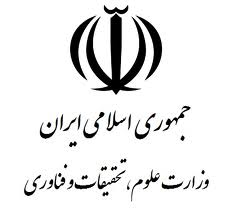 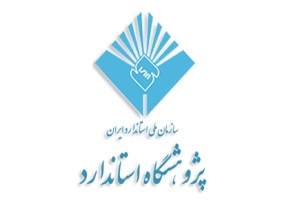  (شناسنامه)علمی عضو هياتعلمي پژوهشی متقاضی تبدیل وضعیت از رسمی آزمایشی بهرسمی قطعیبر اساس درصد تعیین شده حسب ابلاغیه شماره189576/15 مورخ 17/08/96از آییننامه ارتقای مرتبه اعضای هیاتعلمی مصوب جلسه 776 مورخ 18/12/94 شورای عالی انقلاب فرهنگی و شيوهنامه اجرايي آنتبصره : حداکثر امتیاز قابل احتساب  از ردیفهای 15 گانه بند 9 (10ردیف متن آیین نامه ارتقا و 5 ردیف این مقررات) 50 امتیاز می باشد.کاربرگ الفنام مؤسسه:پژوهشگاه استانداردشماره ثبت اولیه در دبیرخانه هیأت اجرای مؤسسه:                                                      تاریخ ثبت اولیه:کاربرگ الفنام مؤسسه:پژوهشگاه استانداردشماره ثبت نهايي در دبیرخانه هیأت اجرای مؤسسه:                                                         تاریخ ثبت نهايي:الف -1- مشخصات عمومی متقاضیالف -1- مشخصات عمومی متقاضیالف -1- مشخصات عمومی متقاضیالف -1- مشخصات عمومی متقاضینام خانوادگی:رشته/گرایش:گروه:    وضعیت قبلی: نام: مرتبه علمی بدو استخدام:تاریخ تبديل وضعيت به رسمی آزمایشی:      تاریخ آخرین ترفیع:     تاریخ تولد: مرتبه علمی فعلی:آیا از موسسه دیگر انتقال یافته‌اید:کد ملی: پایه فعلی:آیا از موسسه دیگر انتقال یافته‌اید:الف-2- سوابق تحصیلیالف-2- سوابق تحصیلیالف-2- سوابق تحصیلیالف-2- سوابق تحصیلیمقطع تحصیلیکارشناسی کارشناسی‌ارشد دکترای تخصصی (Ph.D) رشته تحصیلی و گرایشمؤسسه محل اخذ مدرکشهر و کشور محل اخذ مدرکمعدلتاریخ اخذ مدرکعنوان پایان‌نامه یا رسالهعضو هیات علمینام و نام خانوادگی: امضاء:دبیر کمیته منتخب:نام و نام خانوادگی:امضاء:رییس كميسيون تخصصي:نام و نام خانوادگی:امضاء:دبیر هیات اجرایی جذب موسسه:نام و نام خانوادگی:امضاء:كاربرگ ب 1صورتجلسه كميسيون فرهنگي (صورتجلسه کمیسیون تخصصی موضوع ماده 1)  درخصوص تبدیل وضعیت از ...... به ......   آقاي/خانم …شماره و تاريخ ثبت:تقاضای آقاي/خانم ............  در جلسه مورخ .......... کمیسیون فرهنگي (صورتجلسه کمیسیون تخصصی موضوع ماده 1) مطرح و با عنايت به اخذ ...........امتیـاز از فعاليتهاي فرهنگي، حـداقل امتيــاز لازم از ماده «1» را براي تبدیل وضعیت از ........ به ........   :□دارا مي‌باشد و بنا بر اين در صورت احراز ساير شرايط مربوطبهمواد «2»، «3» و «4» حسب مورد (درصد مصوب امنای موسسه و مطابق ابلاغیه شماره 189576/15 مورخ 17/08/96)از آییننامه ارتقای مرتبه از سوي كميسيون تخصصي موسسه، پرونده نامبرده واجد شرايط لازم جهت طرح در هیات اجرایی جذب موسسه تشخيص داده شد. □دارا نمي‌باشد و بنا بر اين پرونده نامبرده واجد شرايط لازم جهت طرح در هیات اجرایی جذب موسسه تشخيص داده نشد. ردیفنام و نام خانوادگينام و نام خانوادگيسمتمرتبه علمیرشته تخصصيامضاءتقاضای آقاي/خانم ............  در جلسه مورخ .......... کمیسیون فرهنگي (صورتجلسه کمیسیون تخصصی موضوع ماده 1) مطرح و با عنايت به اخذ ...........امتیـاز از فعاليتهاي فرهنگي، حـداقل امتيــاز لازم از ماده «1» را براي تبدیل وضعیت از ........ به ........   :□دارا مي‌باشد و بنا بر اين در صورت احراز ساير شرايط مربوطبهمواد «2»، «3» و «4» حسب مورد (درصد مصوب امنای موسسه و مطابق ابلاغیه شماره 189576/15 مورخ 17/08/96)از آییننامه ارتقای مرتبه از سوي كميسيون تخصصي موسسه، پرونده نامبرده واجد شرايط لازم جهت طرح در هیات اجرایی جذب موسسه تشخيص داده شد. □دارا نمي‌باشد و بنا بر اين پرونده نامبرده واجد شرايط لازم جهت طرح در هیات اجرایی جذب موسسه تشخيص داده نشد. توضیحات لازم در صورت عدم موافقت:توضیحات لازم در صورت عدم موافقت:توضیحات لازم در صورت عدم موافقت:توضیحات لازم در صورت عدم موافقت:توضیحات لازم در صورت عدم موافقت:توضیحات لازم در صورت عدم موافقت:توضیحات لازم در صورت عدم موافقت:توضیحات لازم در صورت عدم موافقت:دبير کمیسیون فرهنگينام و نام خانوادگی:                                                        امضاء:دبير کمیسیون فرهنگينام و نام خانوادگی:                                                        امضاء:دبير کمیسیون فرهنگينام و نام خانوادگی:                                                        امضاء:رييس کمیسیون فرهنگينام و نام خانوادگی:                                                         امضاء:رييس کمیسیون فرهنگينام و نام خانوادگی:                                                         امضاء:رييس کمیسیون فرهنگينام و نام خانوادگی:                                                         امضاء:رييس کمیسیون فرهنگينام و نام خانوادگی:                                                         امضاء:رييس کمیسیون فرهنگينام و نام خانوادگی:                                                         امضاء:كاربرگ ب 2صورتجلسه كميته منتخب درخصوص تبدیل وضعیت از ........ به ...... آقاي/خانم         شماره و تاريخ ثبت:تقاضای آقاي/خانم ....  در جلسه مورخ ..........کمیته منتخب موسسه مطرح و با عنايت به امتیازات اخذ شده از مواد ذیل:تقاضای آقاي/خانم ....  در جلسه مورخ ..........کمیته منتخب موسسه مطرح و با عنايت به امتیازات اخذ شده از مواد ذیل:ردیفنام و نام خانوادگينام و نام خانوادگيسمتمرتبه علمیرشته تخصصيامضاءتقاضای آقاي/خانم ....  در جلسه مورخ ..........کمیته منتخب موسسه مطرح و با عنايت به امتیازات اخذ شده از مواد ذیل:تقاضای آقاي/خانم ....  در جلسه مورخ ..........کمیته منتخب موسسه مطرح و با عنايت به امتیازات اخذ شده از مواد ذیل:ردیفنام و نام خانوادگينام و نام خانوادگيسمتمرتبه علمیرشته تخصصيامضاءامتیاز ماده 2امتیاز ماده 3امتیاز ماده 4مجموع حداقل امتياز لازم را براي تبدیل وضعیت براساس (درصد مصوب امنای موسسه و مطابق ابلاغیه شماره 189576/15 مورخ 17/08/96)):□دارا مي‌باشد و بنا بر اين در صورت احراز شرایط مربوط به ماده «1» از سوي كميسيون فرهنگي(صورتجلسه کمیسیون تخصصی موضوع ماده 1)،پرونده نامبرده واجد شرايط لازم جهت طرح در كميسيون تخصصي موسسه تشخيص داده شد.□دارا نمي‌باشد و بنا بر اين پرونده نامبرده واجد شرايط لازم جهت طرح در كميسيون تخصصي ذي‌ربط تشخيص داده نشد.حداقل امتياز لازم را براي تبدیل وضعیت براساس (درصد مصوب امنای موسسه و مطابق ابلاغیه شماره 189576/15 مورخ 17/08/96)):□دارا مي‌باشد و بنا بر اين در صورت احراز شرایط مربوط به ماده «1» از سوي كميسيون فرهنگي(صورتجلسه کمیسیون تخصصی موضوع ماده 1)،پرونده نامبرده واجد شرايط لازم جهت طرح در كميسيون تخصصي موسسه تشخيص داده شد.□دارا نمي‌باشد و بنا بر اين پرونده نامبرده واجد شرايط لازم جهت طرح در كميسيون تخصصي ذي‌ربط تشخيص داده نشد.دلايل عدم موافقت:دلايل عدم موافقت:دلايل عدم موافقت:دلايل عدم موافقت:دلايل عدم موافقت:دلايل عدم موافقت:دلايل عدم موافقت:دلايل عدم موافقت:دلايل عدم موافقت:دبير کمیته منتخبنام و نام خانوادگی:                                         امضاء:دبير کمیته منتخبنام و نام خانوادگی:                                         امضاء:دبير کمیته منتخبنام و نام خانوادگی:                                         امضاء:دبير کمیته منتخبنام و نام خانوادگی:                                         امضاء:رييس كميته منتخبنام و نام خانوادگی:                                                امضاء:رييس كميته منتخبنام و نام خانوادگی:                                                امضاء:رييس كميته منتخبنام و نام خانوادگی:                                                امضاء:رييس كميته منتخبنام و نام خانوادگی:                                                امضاء:رييس كميته منتخبنام و نام خانوادگی:                                                امضاء:كاربرگ ب 3صورتجلسه كميسيون تخصصي درخصوص تبدیل وضعیت از ......... به ..........  آقاي/خانم ...... شماره و تاريخ ثبت:تقاضای آقاي/خانم ....  در جلسه مورخ ..........كميسيون تخصصي موسسه مطرح و با عنايت به امتیازات اخذ شده از مواد ذیل:تقاضای آقاي/خانم ....  در جلسه مورخ ..........كميسيون تخصصي موسسه مطرح و با عنايت به امتیازات اخذ شده از مواد ذیل:ردیفنام و نام خانوادگينام و نام خانوادگيسمتمرتبه علمیرشته تخصصيامضاءتقاضای آقاي/خانم ....  در جلسه مورخ ..........كميسيون تخصصي موسسه مطرح و با عنايت به امتیازات اخذ شده از مواد ذیل:تقاضای آقاي/خانم ....  در جلسه مورخ ..........كميسيون تخصصي موسسه مطرح و با عنايت به امتیازات اخذ شده از مواد ذیل:ردیفنام و نام خانوادگينام و نام خانوادگيسمتمرتبه علمیرشته تخصصيامضاءامتیاز ماده 2امتیاز ماده 3امتیاز ماده 4مجموع حداقل امتياز لازم براساس (درصد مصوب امنای موسسه و مطابق ابلاغیه شماره 189576/15 مورخ 17/08/96))را براي تبدیل وضعیت از ........ به ........   :□دارا مي‌باشد و بنا بر اين در صورت احراز شرایط مربوط به ماده «1» از سوي كميسيون فرهنگي(صورتجلسه کمیسیون تخصصی موضوع ماده 1)، پرونده نامبرده واجد شرايط لازم جهت طرح در هیات اجرایی جذب موسسه تشخيص داده شد.□دارا نمي‌باشد و بنا بر اين پرونده نامبرده واجد شرايط لازم جهت طرح در هیات اجرایی جذب موسسه تشخيص داده نشد.حداقل امتياز لازم براساس (درصد مصوب امنای موسسه و مطابق ابلاغیه شماره 189576/15 مورخ 17/08/96))را براي تبدیل وضعیت از ........ به ........   :□دارا مي‌باشد و بنا بر اين در صورت احراز شرایط مربوط به ماده «1» از سوي كميسيون فرهنگي(صورتجلسه کمیسیون تخصصی موضوع ماده 1)، پرونده نامبرده واجد شرايط لازم جهت طرح در هیات اجرایی جذب موسسه تشخيص داده شد.□دارا نمي‌باشد و بنا بر اين پرونده نامبرده واجد شرايط لازم جهت طرح در هیات اجرایی جذب موسسه تشخيص داده نشد.دلايل عدم موافقت:دلايل عدم موافقت:دلايل عدم موافقت:دلايل عدم موافقت:دلايل عدم موافقت:دلايل عدم موافقت:دلايل عدم موافقت:دلايل عدم موافقت:دلايل عدم موافقت:رییس كميسيون تخصصي: نام و نام خانوادگی:                                         امضاء:رییس كميسيون تخصصي: نام و نام خانوادگی:                                         امضاء:رییس كميسيون تخصصي: نام و نام خانوادگی:                                         امضاء:رییس كميسيون تخصصي: نام و نام خانوادگی:                                         امضاء:دبیرهیات اجرایی جذب :نام و نام خانوادگی:                                                امضاء:دبیرهیات اجرایی جذب :نام و نام خانوادگی:                                                امضاء:دبیرهیات اجرایی جذب :نام و نام خانوادگی:                                                امضاء:دبیرهیات اجرایی جذب :نام و نام خانوادگی:                                                امضاء:دبیرهیات اجرایی جذب :نام و نام خانوادگی:                                                امضاء:كاربرگ ب 4صورتجلسه هیات اجرایی جذب  درخصوص تبدیل وضعیت از .......به ........ آقاي/خانم .......  شماره و تاريخ ثبت:به پیشنهاد کمیسیون فرهنگي و همچنین كميسيون تخصصيمؤسسه مبنی بر تبدیل وضعیت آقای/ خانم ............... از ............ به.................... در جلسه مورخ ................. هيات اجرایی جذب مطرح و صلاحیت ایشان با توجه به كسب ....... امتیاز به شرح جدول زیر: به پیشنهاد کمیسیون فرهنگي و همچنین كميسيون تخصصيمؤسسه مبنی بر تبدیل وضعیت آقای/ خانم ............... از ............ به.................... در جلسه مورخ ................. هيات اجرایی جذب مطرح و صلاحیت ایشان با توجه به كسب ....... امتیاز به شرح جدول زیر: ردیفنام و نام خانوادگينام و نام خانوادگيسمتمرتبه علمیرشته تخصصيامضاءبه پیشنهاد کمیسیون فرهنگي و همچنین كميسيون تخصصيمؤسسه مبنی بر تبدیل وضعیت آقای/ خانم ............... از ............ به.................... در جلسه مورخ ................. هيات اجرایی جذب مطرح و صلاحیت ایشان با توجه به كسب ....... امتیاز به شرح جدول زیر: به پیشنهاد کمیسیون فرهنگي و همچنین كميسيون تخصصيمؤسسه مبنی بر تبدیل وضعیت آقای/ خانم ............... از ............ به.................... در جلسه مورخ ................. هيات اجرایی جذب مطرح و صلاحیت ایشان با توجه به كسب ....... امتیاز به شرح جدول زیر: ردیفنام و نام خانوادگينام و نام خانوادگيسمتمرتبه علمیرشته تخصصيامضاءبه پیشنهاد کمیسیون فرهنگي و همچنین كميسيون تخصصيمؤسسه مبنی بر تبدیل وضعیت آقای/ خانم ............... از ............ به.................... در جلسه مورخ ................. هيات اجرایی جذب مطرح و صلاحیت ایشان با توجه به كسب ....... امتیاز به شرح جدول زیر: به پیشنهاد کمیسیون فرهنگي و همچنین كميسيون تخصصيمؤسسه مبنی بر تبدیل وضعیت آقای/ خانم ............... از ............ به.................... در جلسه مورخ ................. هيات اجرایی جذب مطرح و صلاحیت ایشان با توجه به كسب ....... امتیاز به شرح جدول زیر: امتیاز ماده 1امتیاز ماده 2امتیاز ماده 3امتیاز ماده 4مجموع از مواد4 گانه براساس (درصد مصوب امنای موسسهو مطابق ابلاغیه شماره 189576/15 مورخ 17/08/96)) از آيیننامه ارتقاء مرتبه،با ............ رأی موافق و ........... رأی مخالف □  مورد تصویب قرار گرفت.□  مورد تصويب قرار نگرفت.از مواد4 گانه براساس (درصد مصوب امنای موسسهو مطابق ابلاغیه شماره 189576/15 مورخ 17/08/96)) از آيیننامه ارتقاء مرتبه،با ............ رأی موافق و ........... رأی مخالف □  مورد تصویب قرار گرفت.□  مورد تصويب قرار نگرفت.دبیرهیات اجرایی جذب :نام و نام خانوادگی:                                                       امضاء:دبیرهیات اجرایی جذب :نام و نام خانوادگی:                                                       امضاء:دبیرهیات اجرایی جذب :نام و نام خانوادگی:                                                       امضاء:دبیرهیات اجرایی جذب :نام و نام خانوادگی:                                                       امضاء:رییس هیات اجرایی جذب :نام و نام خانوادگی:                                                       امضاء:رییس هیات اجرایی جذب :نام و نام خانوادگی:                                                       امضاء:رییس هیات اجرایی جذب :نام و نام خانوادگی:                                                       امضاء:رییس هیات اجرایی جذب :نام و نام خانوادگی:                                                       امضاء:رییس هیات اجرایی جذب :نام و نام خانوادگی:                                                       امضاء:کاربرگ جنام موسسه:نام و نام خانوادگی عضو هیات علمی:رشته تحصیلی:گروه پژوهشی :ج- 1خلاصه امتیازات کسب شده از فعالیتهای ماده «1»خلاصه امتیازات کسب شده از فعالیتهای ماده «1»خلاصه امتیازات کسب شده از فعالیتهای ماده «1»خلاصه امتیازات کسب شده از فعالیتهای ماده «1»خلاصه امتیازات کسب شده از فعالیتهای ماده «1»بندبندبندتعداد ردیفهای تکمیل شدهامتیازات کسب شدهکمیسیون فرهنگيملاحظات1-1- تدوین کتاب، مقاله و تولید اثر بدیع و ارزنده هنری با رويكرد اسلامي در حوزه های فرهنگی، تربیتی و اجتماعی 1-1- تدوین کتاب، مقاله و تولید اثر بدیع و ارزنده هنری با رويكرد اسلامي در حوزه های فرهنگی، تربیتی و اجتماعی 1-1- تدوین کتاب، مقاله و تولید اثر بدیع و ارزنده هنری با رويكرد اسلامي در حوزه های فرهنگی، تربیتی و اجتماعی 1-2- تهیه و تدوین پیوست فرهنگی برای فعالیتها و همکاریهای مؤثر در اجرای امور فرهنگی بر اساس سیاستهای کلی برنامههای پنج ساله توسعه و سیاستهای شورای اسلامی شدن دانشگاهها و مراکز آموزشی1-2- تهیه و تدوین پیوست فرهنگی برای فعالیتها و همکاریهای مؤثر در اجرای امور فرهنگی بر اساس سیاستهای کلی برنامههای پنج ساله توسعه و سیاستهای شورای اسلامی شدن دانشگاهها و مراکز آموزشی1-2- تهیه و تدوین پیوست فرهنگی برای فعالیتها و همکاریهای مؤثر در اجرای امور فرهنگی بر اساس سیاستهای کلی برنامههای پنج ساله توسعه و سیاستهای شورای اسلامی شدن دانشگاهها و مراکز آموزشی1-3- مشاوره فرهنگی یا همکاریهای مؤثر با تشکلهای قانونمند دانشجویان، اعضای هیاتعلمی، طلاب و نهادهای فرهنگی فعال در مؤسسه یا حوزه علمیه به منظور ترویج فعالیت در حوزه فرهنگ1-3- مشاوره فرهنگی یا همکاریهای مؤثر با تشکلهای قانونمند دانشجویان، اعضای هیاتعلمی، طلاب و نهادهای فرهنگی فعال در مؤسسه یا حوزه علمیه به منظور ترویج فعالیت در حوزه فرهنگ1-3- مشاوره فرهنگی یا همکاریهای مؤثر با تشکلهای قانونمند دانشجویان، اعضای هیاتعلمی، طلاب و نهادهای فرهنگی فعال در مؤسسه یا حوزه علمیه به منظور ترویج فعالیت در حوزه فرهنگ1-4-  استاد مشاور فرهنگی با حکم معاون فرهنگي مؤسسه یا معاون فرهنگی بنیاد ملی نخبگان و تایید موسسه محل خدمت1-4-  استاد مشاور فرهنگی با حکم معاون فرهنگي مؤسسه یا معاون فرهنگی بنیاد ملی نخبگان و تایید موسسه محل خدمت1-4-  استاد مشاور فرهنگی با حکم معاون فرهنگي مؤسسه یا معاون فرهنگی بنیاد ملی نخبگان و تایید موسسه محل خدمت1-5-  مسئولیتپذیری در اصلاح و هدایت نگرشهای مطلوب فـرهنگــی و مشـارکـت یــا انجام فعالیتهای فرهنگی، تربیتی، اجتماعی و یا عناوین مشابه برای کلیه اقشار دانشگاهی (دانشجویان، استادان و کارکنان) با کسب موافقت موسسه محل خدمت1-5-  مسئولیتپذیری در اصلاح و هدایت نگرشهای مطلوب فـرهنگــی و مشـارکـت یــا انجام فعالیتهای فرهنگی، تربیتی، اجتماعی و یا عناوین مشابه برای کلیه اقشار دانشگاهی (دانشجویان، استادان و کارکنان) با کسب موافقت موسسه محل خدمت1-5-  مسئولیتپذیری در اصلاح و هدایت نگرشهای مطلوب فـرهنگــی و مشـارکـت یــا انجام فعالیتهای فرهنگی، تربیتی، اجتماعی و یا عناوین مشابه برای کلیه اقشار دانشگاهی (دانشجویان، استادان و کارکنان) با کسب موافقت موسسه محل خدمت1-6-  استمرار در تقید و پایبندی به ارزش‌های دینی، فرهنگی، ملی، انقلابی و صداقت و امانتداری با تایید کمیسیون تخصصی ذیربط1-6-  استمرار در تقید و پایبندی به ارزش‌های دینی، فرهنگی، ملی، انقلابی و صداقت و امانتداری با تایید کمیسیون تخصصی ذیربط1-6-  استمرار در تقید و پایبندی به ارزش‌های دینی، فرهنگی، ملی، انقلابی و صداقت و امانتداری با تایید کمیسیون تخصصی ذیربط1-7-  کسب جوایز فرهنگی (در زمینه ترویج فرهنگ ایثار و شهادت، مسئولیتهای فرهنگی و ...)1-7-  کسب جوایز فرهنگی (در زمینه ترویج فرهنگ ایثار و شهادت، مسئولیتهای فرهنگی و ...)1-7-  کسب جوایز فرهنگی (در زمینه ترویج فرهنگ ایثار و شهادت، مسئولیتهای فرهنگی و ...)1-8-  طراحی و مشارکت فعالانه در برگزاری کرسیهای آزاداندیشی، نقد و نظریهپردازی با تایید مرجع ذیصلاح1-8-  طراحی و مشارکت فعالانه در برگزاری کرسیهای آزاداندیشی، نقد و نظریهپردازی با تایید مرجع ذیصلاح1-8-  طراحی و مشارکت فعالانه در برگزاری کرسیهای آزاداندیشی، نقد و نظریهپردازی با تایید مرجع ذیصلاح1-9-  شرکت در کارگاه‌های دانش‌افزایی و توانمندسازی اعضای هیاتعلمی در زمینههای فرهنگی، تربیتی، اجتماعی با ارائه گواهی معتبر (ماده 3 آييننامه طرح دانشافزايي و توانمند سازي اعضاي هياتعلمي مصوب جلسه 174 شوراي اسلامي شدن دانشگاهها و مراكز آموزشي)1-9-  شرکت در کارگاه‌های دانش‌افزایی و توانمندسازی اعضای هیاتعلمی در زمینههای فرهنگی، تربیتی، اجتماعی با ارائه گواهی معتبر (ماده 3 آييننامه طرح دانشافزايي و توانمند سازي اعضاي هياتعلمي مصوب جلسه 174 شوراي اسلامي شدن دانشگاهها و مراكز آموزشي)1-9-  شرکت در کارگاه‌های دانش‌افزایی و توانمندسازی اعضای هیاتعلمی در زمینههای فرهنگی، تربیتی، اجتماعی با ارائه گواهی معتبر (ماده 3 آييننامه طرح دانشافزايي و توانمند سازي اعضاي هياتعلمي مصوب جلسه 174 شوراي اسلامي شدن دانشگاهها و مراكز آموزشي)1-10- برگزاری نمایشگاه آثار و کارگاه هنری با رویکرد فرهنگی- اسلامی - ايراني1-10- برگزاری نمایشگاه آثار و کارگاه هنری با رویکرد فرهنگی- اسلامی - ايراني1-10- برگزاری نمایشگاه آثار و کارگاه هنری با رویکرد فرهنگی- اسلامی - ايرانيجمع کل امتیازات ماده 1جمع کل امتیازات ماده 1جمع کل امتیازات ماده 1جمع کل امتیازات ماده 1دبیر کمیسیون فرهنگي:               نام و نام خانوادگی:                                                                                         امضاءدبیر کمیسیون فرهنگي:               نام و نام خانوادگی:                                                                                         امضاءدبیر کمیسیون فرهنگي:             نام و نام خانوادگی:                                                                                         امضاءدبیر کمیسیون فرهنگي:             نام و نام خانوادگی:                                                                                         امضاءدبیر کمیسیون فرهنگي:             نام و نام خانوادگی:                                                                                         امضاءدبیر کمیسیون فرهنگي:             نام و نام خانوادگی:                                                                                         امضاءکاربرگ جنام موسسه:نام و نام خانوادگی عضو هیات علمی:رشته تحصیلی:گروه پژوهشی :ج-2خلاصه امتیازات کسب شده از فعالیتهای ماده «2» خلاصه امتیازات کسب شده از فعالیتهای ماده «2» خلاصه امتیازات کسب شده از فعالیتهای ماده «2» خلاصه امتیازات کسب شده از فعالیتهای ماده «2» خلاصه امتیازات کسب شده از فعالیتهای ماده «2» خلاصه امتیازات کسب شده از فعالیتهای ماده «2» خلاصه امتیازات کسب شده از فعالیتهای ماده «2» خلاصه امتیازات کسب شده از فعالیتهای ماده «2» بندبندبندتعداد ردیف‌های تکمیل شدهامتیازات کسب شدهامتیازات کسب شدهامتیازات کسب شدهامتیازات کسب شدهملاحظاتبندبندبندتعداد ردیف‌های تکمیل شدهکمیته منتخبکمیسیونهيات اجرايي جذب موسسههیات مركزي جذبملاحظات2-1- کیفیت تدریس2-1- کیفیت تدریس2-1- کیفیت تدریس2-2-  کمیت تدریس2-2-  کمیت تدریس2-2-  کمیت تدریس2-3- راهنمایی و سرپرستی پروژه کارشناسی در پایان دوره تحصیل                                        2-3- راهنمایی و سرپرستی پروژه کارشناسی در پایان دوره تحصیل                                        2-3- راهنمایی و سرپرستی پروژه کارشناسی در پایان دوره تحصیل                                        جمع كل امتیازات ماده 2جمع كل امتیازات ماده 2جمع كل امتیازات ماده 2جمع كل امتیازات ماده 2دبیر کمیته منتخب:امضاءدبیر کمیته منتخب:امضاءرييس کمیسیون تخصصی:امضاءرييس کمیسیون تخصصی:امضاءرييس کمیسیون تخصصی:امضاءرييس کمیسیون تخصصی:امضاءرييس کمیسیون تخصصی:امضاءدبیر هیات اجرایی جذب موسسه :امضاءدبیر هیات اجرایی جذب موسسه :امضاءکاربرگ جنام موسسه:نام و نام خانوادگی عضو هیات علمی:رشته تحصیلی:گروه پژوهشی :ج-3ج-3خلاصه امتیازات کسب شده از فعاليتهاي ماده «3» خلاصه امتیازات کسب شده از فعاليتهاي ماده «3» خلاصه امتیازات کسب شده از فعاليتهاي ماده «3» خلاصه امتیازات کسب شده از فعاليتهاي ماده «3» خلاصه امتیازات کسب شده از فعاليتهاي ماده «3» خلاصه امتیازات کسب شده از فعاليتهاي ماده «3» خلاصه امتیازات کسب شده از فعاليتهاي ماده «3» خلاصه امتیازات کسب شده از فعاليتهاي ماده «3» بندبندبندبندتعداد ردیف‌های تکمیل شدهامتیازات کسب شدهامتیازات کسب شدهامتیازات کسب شدهامتیازات کسب شدهملاحظاتبندبندبندبندتعداد ردیف‌های تکمیل شدهکمیته منتخبکمیسیونهیات اجرايي جذب موسسههیات مركزي جذبملاحظات3-1- رعایت ضوابط و مقررات پژوهشي موسسه و تخصيص اوقات موظف به امر پژوهش و انجام صحيح امور محوله3-1- رعایت ضوابط و مقررات پژوهشي موسسه و تخصيص اوقات موظف به امر پژوهش و انجام صحيح امور محوله3-1- رعایت ضوابط و مقررات پژوهشي موسسه و تخصيص اوقات موظف به امر پژوهش و انجام صحيح امور محوله3-1- رعایت ضوابط و مقررات پژوهشي موسسه و تخصيص اوقات موظف به امر پژوهش و انجام صحيح امور محوله3-2-  مقاله علمی- پژوهشی منتشر شده در مجلات علمي و پژوهشي معتبر داخلي و خارجي 3-2-  مقاله علمی- پژوهشی منتشر شده در مجلات علمي و پژوهشي معتبر داخلي و خارجي 3-2-  مقاله علمی- پژوهشی منتشر شده در مجلات علمي و پژوهشي معتبر داخلي و خارجي 3-2-  مقاله علمی- پژوهشی منتشر شده در مجلات علمي و پژوهشي معتبر داخلي و خارجي 3-4- مقالههای علمی و تحشیه چاپ شده در نشریههای علمی- ترویجی داخلی معتبر مورد تایید کمیسیون نشریات وزارتین3-4- مقالههای علمی و تحشیه چاپ شده در نشریههای علمی- ترویجی داخلی معتبر مورد تایید کمیسیون نشریات وزارتین3-4- مقالههای علمی و تحشیه چاپ شده در نشریههای علمی- ترویجی داخلی معتبر مورد تایید کمیسیون نشریات وزارتین3-4- مقالههای علمی و تحشیه چاپ شده در نشریههای علمی- ترویجی داخلی معتبر مورد تایید کمیسیون نشریات وزارتین3-5- مداخل چاپ‌شده در دانشنامهها، دایرهالمعارفها و فرهنگها با نظر هیات داوری مورد تایید هیاتممیزه موسسه3-5- مداخل چاپ‌شده در دانشنامهها، دایرهالمعارفها و فرهنگها با نظر هیات داوری مورد تایید هیاتممیزه موسسه3-5- مداخل چاپ‌شده در دانشنامهها، دایرهالمعارفها و فرهنگها با نظر هیات داوری مورد تایید هیاتممیزه موسسه3-5- مداخل چاپ‌شده در دانشنامهها، دایرهالمعارفها و فرهنگها با نظر هیات داوری مورد تایید هیاتممیزه موسسه3-6- مقاله علمی کامل ارائه شده در همایش‌های علمی معتبر ملي و بينالمللي 3-6- مقاله علمی کامل ارائه شده در همایش‌های علمی معتبر ملي و بينالمللي 3-6- مقاله علمی کامل ارائه شده در همایش‌های علمی معتبر ملي و بينالمللي 3-6- مقاله علمی کامل ارائه شده در همایش‌های علمی معتبر ملي و بينالمللي 3-7- خلاصه مقاله علمی ارائه شده در همایش‌های علمی معتبر ملي و بينالمللي 3-7- خلاصه مقاله علمی ارائه شده در همایش‌های علمی معتبر ملي و بينالمللي 3-7- خلاصه مقاله علمی ارائه شده در همایش‌های علمی معتبر ملي و بينالمللي 3-7- خلاصه مقاله علمی ارائه شده در همایش‌های علمی معتبر ملي و بينالمللي 3-8-  مقاله علمی- پژوهشي مستخرج از رساله متقاضي3-8-  مقاله علمی- پژوهشي مستخرج از رساله متقاضي3-8-  مقاله علمی- پژوهشي مستخرج از رساله متقاضي3-8-  مقاله علمی- پژوهشي مستخرج از رساله متقاضي3-9-  تولید دانش فنی/ اختراع یا اکتشاف منجر به تولید و تجاریسازی محصول یا فرآیند با تایید مراجع ذیصلاح وزارتین و نیز هر نوآوری که برای حل مشکلات و معضلات کشور موثر باشد و یا منجر به تولید خدمت یا محصول جدیدی در کشور شود. 3-9-  تولید دانش فنی/ اختراع یا اکتشاف منجر به تولید و تجاریسازی محصول یا فرآیند با تایید مراجع ذیصلاح وزارتین و نیز هر نوآوری که برای حل مشکلات و معضلات کشور موثر باشد و یا منجر به تولید خدمت یا محصول جدیدی در کشور شود. 3-9-  تولید دانش فنی/ اختراع یا اکتشاف منجر به تولید و تجاریسازی محصول یا فرآیند با تایید مراجع ذیصلاح وزارتین و نیز هر نوآوری که برای حل مشکلات و معضلات کشور موثر باشد و یا منجر به تولید خدمت یا محصول جدیدی در کشور شود. 3-9-  تولید دانش فنی/ اختراع یا اکتشاف منجر به تولید و تجاریسازی محصول یا فرآیند با تایید مراجع ذیصلاح وزارتین و نیز هر نوآوری که برای حل مشکلات و معضلات کشور موثر باشد و یا منجر به تولید خدمت یا محصول جدیدی در کشور شود. 3-9-1طراحی سیستمها، روشها و خدمات جدید بهمنظور حل معضلات آموزشی، پژوهشی، بهداشتی و درمانی در سطح کشور با گواهی مراجع ذیصلاح وزارتین.طراحی سیستمها، روشها و خدمات جدید بهمنظور حل معضلات آموزشی، پژوهشی، بهداشتی و درمانی در سطح کشور با گواهی مراجع ذیصلاح وزارتین.طراحی سیستمها، روشها و خدمات جدید بهمنظور حل معضلات آموزشی، پژوهشی، بهداشتی و درمانی در سطح کشور با گواهی مراجع ذیصلاح وزارتین.3-9-2طراحی سیستمها، روشها و خدمات جدید بهمنظور حل معضلات آموزشی، پژوهشی، بهداشتی و درمانی در سطح منطقه با گواهی مراجع ذیصلاح در منطقه آمایشیطراحی سیستمها، روشها و خدمات جدید بهمنظور حل معضلات آموزشی، پژوهشی، بهداشتی و درمانی در سطح منطقه با گواهی مراجع ذیصلاح در منطقه آمایشیطراحی سیستمها، روشها و خدمات جدید بهمنظور حل معضلات آموزشی، پژوهشی، بهداشتی و درمانی در سطح منطقه با گواهی مراجع ذیصلاح در منطقه آمایشیادامه در صفحه بعدادامه در صفحه بعدادامه در صفحه بعدادامه در صفحه بعدادامه در صفحه بعدادامه در صفحه بعدادامه در صفحه بعدادامه در صفحه بعدادامه در صفحه بعدادامه در صفحه بعددبیر کمیته منتخب:امضاءدبیر کمیته منتخب:امضاءدبیر کمیته منتخب:امضاءرييس کمیسیون تخصصی:امضاءرييس کمیسیون تخصصی:امضاءرييس کمیسیون تخصصی:امضاءدبیر هیات اجرایی جذب موسسه :امضاءدبیر هیات اجرایی جذب موسسه :امضاءدبیر هیات اجرایی جذب موسسه :امضاءدبیر هیات اجرایی جذب موسسه :امضاءکاربرگ جنام موسسه:نام و نام خانوادگی عضو هیات علمی:رشته تحصیلی:گروه پژوهشی :ادامه ج-3ادامه ج-3خلاصه امتیازات کسب شده از فعالیت های ماده «3»  خلاصه امتیازات کسب شده از فعالیت های ماده «3»  خلاصه امتیازات کسب شده از فعالیت های ماده «3»  خلاصه امتیازات کسب شده از فعالیت های ماده «3»  خلاصه امتیازات کسب شده از فعالیت های ماده «3»  خلاصه امتیازات کسب شده از فعالیت های ماده «3»  خلاصه امتیازات کسب شده از فعالیت های ماده «3»  خلاصه امتیازات کسب شده از فعالیت های ماده «3»  بندبندبندبندتعداد ردیف‌های تکمیل شدهامتیازات کسب شدهامتیازات کسب شدهامتیازات کسب شدهامتیازات کسب شدهملاحظاتبندبندبندبندتعداد ردیف‌های تکمیل شدهکمیته منتخبکمیسیونهیات اجرايي جذب موسسههیات مركزي جذبملاحظات3-9-3مدلسازی وسایل پزشکی و آزمایشگاهی و ساخت هر قطعه که منجر به تولید دستگاه شود؛ با گواهی اداره کل تجهیزات پزشکی وزارت بهداشت، درمان و آموزش پزشکی و تایید هیات ممیزه مرکزیمدلسازی وسایل پزشکی و آزمایشگاهی و ساخت هر قطعه که منجر به تولید دستگاه شود؛ با گواهی اداره کل تجهیزات پزشکی وزارت بهداشت، درمان و آموزش پزشکی و تایید هیات ممیزه مرکزیمدلسازی وسایل پزشکی و آزمایشگاهی و ساخت هر قطعه که منجر به تولید دستگاه شود؛ با گواهی اداره کل تجهیزات پزشکی وزارت بهداشت، درمان و آموزش پزشکی و تایید هیات ممیزه مرکزی3-9-4تولید مواد برای آزمایشهای پزشکی و تولیدات دارویی جدید از طریق مهندسی معکوس؛ به ترتیب با گواهی معاونت درمان یا معاونت غذا و داروی وزارت بهداشت، درمان و آموزش پزشکی (حسب مورد) و تایید هیات ممیزه مرکزی وزارت مذکورتولید مواد برای آزمایشهای پزشکی و تولیدات دارویی جدید از طریق مهندسی معکوس؛ به ترتیب با گواهی معاونت درمان یا معاونت غذا و داروی وزارت بهداشت، درمان و آموزش پزشکی (حسب مورد) و تایید هیات ممیزه مرکزی وزارت مذکورتولید مواد برای آزمایشهای پزشکی و تولیدات دارویی جدید از طریق مهندسی معکوس؛ به ترتیب با گواهی معاونت درمان یا معاونت غذا و داروی وزارت بهداشت، درمان و آموزش پزشکی (حسب مورد) و تایید هیات ممیزه مرکزی وزارت مذکور3-9-5انجام فعالیتهای جدید پزشکی که به خودکفایی کشور کمک موثر كند مانند اجرای روشهای تشخیصی- درمانی نوین برای اولین بار در ایران با گواهی هیات ممتحنه رشته مربوطه و تایید هیات ممیزه مرکزی وزارت بهداشت، درمان و آموزش پزشکیانجام فعالیتهای جدید پزشکی که به خودکفایی کشور کمک موثر كند مانند اجرای روشهای تشخیصی- درمانی نوین برای اولین بار در ایران با گواهی هیات ممتحنه رشته مربوطه و تایید هیات ممیزه مرکزی وزارت بهداشت، درمان و آموزش پزشکیانجام فعالیتهای جدید پزشکی که به خودکفایی کشور کمک موثر كند مانند اجرای روشهای تشخیصی- درمانی نوین برای اولین بار در ایران با گواهی هیات ممتحنه رشته مربوطه و تایید هیات ممیزه مرکزی وزارت بهداشت، درمان و آموزش پزشکی3-9-6تدوین راهنمای طبابت بالینی کشور، با استناد بر پژوهش و بر اساس شواهد علمی با گواهی معاونت درمان وزارت بهداشت، درمان و آموزش پزشکی و تایید هیات ممیزه مرکزی وزارت مذکورتدوین راهنمای طبابت بالینی کشور، با استناد بر پژوهش و بر اساس شواهد علمی با گواهی معاونت درمان وزارت بهداشت، درمان و آموزش پزشکی و تایید هیات ممیزه مرکزی وزارت مذکورتدوین راهنمای طبابت بالینی کشور، با استناد بر پژوهش و بر اساس شواهد علمی با گواهی معاونت درمان وزارت بهداشت، درمان و آموزش پزشکی و تایید هیات ممیزه مرکزی وزارت مذکور3-9-7اختراع، اکتشاف و تولید محصولات پژوهشی کاربردی ثبت شده در مراجع قانونی داخل کشور با تایید معاونت پژوهش و فناوری وزارتیناختراع، اکتشاف و تولید محصولات پژوهشی کاربردی ثبت شده در مراجع قانونی داخل کشور با تایید معاونت پژوهش و فناوری وزارتیناختراع، اکتشاف و تولید محصولات پژوهشی کاربردی ثبت شده در مراجع قانونی داخل کشور با تایید معاونت پژوهش و فناوری وزارتین3-9-8اختراع، اکتشاف و تولید محصولات پژوهشی کاربردی ثبت شده و دستاوردهای فناورانه که در چارچوب پژوهشهای کاربردی، پایاننامهها و رسالههای دکتری با رعایت مالکیت فکری در قالب شرکت دانشبنیان یا شرکت دانشگاهی، مراحل تجاریسازی آن با تایید مراجع مربوطه به انجام رسيده باشد.اختراع، اکتشاف و تولید محصولات پژوهشی کاربردی ثبت شده و دستاوردهای فناورانه که در چارچوب پژوهشهای کاربردی، پایاننامهها و رسالههای دکتری با رعایت مالکیت فکری در قالب شرکت دانشبنیان یا شرکت دانشگاهی، مراحل تجاریسازی آن با تایید مراجع مربوطه به انجام رسيده باشد.اختراع، اکتشاف و تولید محصولات پژوهشی کاربردی ثبت شده و دستاوردهای فناورانه که در چارچوب پژوهشهای کاربردی، پایاننامهها و رسالههای دکتری با رعایت مالکیت فکری در قالب شرکت دانشبنیان یا شرکت دانشگاهی، مراحل تجاریسازی آن با تایید مراجع مربوطه به انجام رسيده باشد.3-9-9ثبت مالکیت فکری (پتنت) دستاوردهای پژوهشی و فناوری به نام موسسه محل خدمت متقاضی،      بهشرط اینکه به فروش رسیده و یا بهصورت تحت لیسانس از آن استفاده شده باشد.ثبت مالکیت فکری (پتنت) دستاوردهای پژوهشی و فناوری به نام موسسه محل خدمت متقاضی،      بهشرط اینکه به فروش رسیده و یا بهصورت تحت لیسانس از آن استفاده شده باشد.ثبت مالکیت فکری (پتنت) دستاوردهای پژوهشی و فناوری به نام موسسه محل خدمت متقاضی،      بهشرط اینکه به فروش رسیده و یا بهصورت تحت لیسانس از آن استفاده شده باشد.3-9-10تعیین توالی ژن ثبتشده در مراجع قانونی يا علمی داخل یا خارج از کشور با تایید مراجع ذیصلاح وزارتینتعیین توالی ژن ثبتشده در مراجع قانونی يا علمی داخل یا خارج از کشور با تایید مراجع ذیصلاح وزارتینتعیین توالی ژن ثبتشده در مراجع قانونی يا علمی داخل یا خارج از کشور با تایید مراجع ذیصلاح وزارتینادامه در صفحه بعدادامه در صفحه بعدادامه در صفحه بعدادامه در صفحه بعدادامه در صفحه بعدادامه در صفحه بعدادامه در صفحه بعدادامه در صفحه بعدادامه در صفحه بعدادامه در صفحه بعددبیر کمیته منتخب:امضاءدبیر کمیته منتخب:امضاءدبیر کمیته منتخب:امضاءرييس کمیسیون تخصصی:امضاءرييس کمیسیون تخصصی:امضاءرييس کمیسیون تخصصی:امضاءرييس کمیسیون تخصصی:امضاءدبیر هیات اجرایی جذب موسسه :امضاءدبیر هیات اجرایی جذب موسسه :امضاءدبیر هیات اجرایی جذب موسسه :امضاءکاربرگ جنام موسسه:نام و نام خانوادگی عضو هیات علمی:رشته تحصیلی:گروه پژوهشی :ادامه ج-3ادامه ج-3خلاصه امتیازات کسب شده از فعالیت های ماده «3»  خلاصه امتیازات کسب شده از فعالیت های ماده «3»  خلاصه امتیازات کسب شده از فعالیت های ماده «3»  خلاصه امتیازات کسب شده از فعالیت های ماده «3»  خلاصه امتیازات کسب شده از فعالیت های ماده «3»  خلاصه امتیازات کسب شده از فعالیت های ماده «3»  خلاصه امتیازات کسب شده از فعالیت های ماده «3»  خلاصه امتیازات کسب شده از فعالیت های ماده «3»  بندبندبندبندتعداد ردیف‌های تکمیل شدهامتیازات کسب شدهامتیازات کسب شدهامتیازات کسب شدهامتیازات کسب شدهملاحظاتبندبندبندبندتعداد ردیف‌های تکمیل شدهکمیته منتخبکمیسیونهیات اجرايي جذب موسسههیات مركزي جذبملاحظات3-9-11معرفی منابع جدید زیستی ( تمام رده های موجودات زنده ) و موجودات به گزینی شده با تایید مراجع ذی صلاح وزارتین معرفی منابع جدید زیستی ( تمام رده های موجودات زنده ) و موجودات به گزینی شده با تایید مراجع ذی صلاح وزارتین معرفی منابع جدید زیستی ( تمام رده های موجودات زنده ) و موجودات به گزینی شده با تایید مراجع ذی صلاح وزارتین 3-9-12تولید دانش فنی تولید دانش فنی تولید دانش فنی 3-9-13تدوین استاندارد در سطح بین المللی و ملی بر مبنای پژوهش و در چارچوب دستورالعمل اجرایی مصوب هیات ممیزه سازمان پژوهش های علمی و صنعتی ایران تدوین استاندارد در سطح بین المللی و ملی بر مبنای پژوهش و در چارچوب دستورالعمل اجرایی مصوب هیات ممیزه سازمان پژوهش های علمی و صنعتی ایران تدوین استاندارد در سطح بین المللی و ملی بر مبنای پژوهش و در چارچوب دستورالعمل اجرایی مصوب هیات ممیزه سازمان پژوهش های علمی و صنعتی ایران 3-9-14معرفی روش های آزمون به منظور ارائه خدمات به صنعت در چارچوب دستورالعمل اجرایی معرفی روش های آزمون به منظور ارائه خدمات به صنعت در چارچوب دستورالعمل اجرایی معرفی روش های آزمون به منظور ارائه خدمات به صنعت در چارچوب دستورالعمل اجرایی 3-9-15تولید مواد مرجع (CRM/RM) درچارچوب دستورالعمل اجرایی مصوب هیات ممیزه سازمانتولید مواد مرجع (CRM/RM) درچارچوب دستورالعمل اجرایی مصوب هیات ممیزه سازمانتولید مواد مرجع (CRM/RM) درچارچوب دستورالعمل اجرایی مصوب هیات ممیزه سازمانادامه در صفحه بعدادامه در صفحه بعدادامه در صفحه بعدادامه در صفحه بعدادامه در صفحه بعدادامه در صفحه بعدادامه در صفحه بعدادامه در صفحه بعدادامه در صفحه بعدادامه در صفحه بعددبیر کمیته منتخب:امضاءدبیر کمیته منتخب:امضاءدبیر کمیته منتخب:امضاءرييس کمیسیون تخصصی:امضاءرييس کمیسیون تخصصی:امضاءرييس کمیسیون تخصصی:امضاءرييس کمیسیون تخصصی:امضاءدبیر هیات اجرایی جذب موسسه :امضاءدبیر هیات اجرایی جذب موسسه :امضاءدبیر هیات اجرایی جذب موسسه :امضاءکاربرگ جنام موسسه:نام و نام خانوادگی عضو هیات علمی:رشته تحصیلی:گروه پژوهشی :ادامه ج-3ادامه ج-3خلاصه امتیازات کسب شده از فعالیتهای ماده «3»  خلاصه امتیازات کسب شده از فعالیتهای ماده «3»  خلاصه امتیازات کسب شده از فعالیتهای ماده «3»  خلاصه امتیازات کسب شده از فعالیتهای ماده «3»  خلاصه امتیازات کسب شده از فعالیتهای ماده «3»  خلاصه امتیازات کسب شده از فعالیتهای ماده «3»  خلاصه امتیازات کسب شده از فعالیتهای ماده «3»  خلاصه امتیازات کسب شده از فعالیتهای ماده «3»  خلاصه امتیازات کسب شده از فعالیتهای ماده «3»  بندبندبندبندتعداد ردیف‌های تکمیل شدهامتیازات کسب شدهامتیازات کسب شدهامتیازات کسب شدهامتیازات کسب شدهامتیازات کسب شدهملاحظاتبندبندبندبندتعداد ردیف‌های تکمیل شدهکمیته منتخبکمیته منتخبکمیسیونهیات اجرايي جذب موسسههیات مركزي جذبملاحظات3-103-10-1- گزارش‌های علمی طرح‌های پژوهشی و فناوری خاتمهيافته در داخل موسسه با تایید معاون پژوهش و فناوری موسسه3-10-1- گزارش‌های علمی طرح‌های پژوهشی و فناوری خاتمهيافته در داخل موسسه با تایید معاون پژوهش و فناوری موسسه3-10-1- گزارش‌های علمی طرح‌های پژوهشی و فناوری خاتمهيافته در داخل موسسه با تایید معاون پژوهش و فناوری موسسه3-103-10-2- گزارش‌های علمی طرح‌های پژوهشی و فناوری با طرف قرارداد خارج از موسسه تایید شده نهاد سفارشدهنده3-10-2- گزارش‌های علمی طرح‌های پژوهشی و فناوری با طرف قرارداد خارج از موسسه تایید شده نهاد سفارشدهنده3-10-2- گزارش‌های علمی طرح‌های پژوهشی و فناوری با طرف قرارداد خارج از موسسه تایید شده نهاد سفارشدهنده3-11- اثر بدیع و ارزنده هنری يا ادبي و فلسفي چاپ شده3-11- اثر بدیع و ارزنده هنری يا ادبي و فلسفي چاپ شده3-11- اثر بدیع و ارزنده هنری يا ادبي و فلسفي چاپ شده3-11- اثر بدیع و ارزنده هنری يا ادبي و فلسفي چاپ شده3-12- ایجاد ظرفیت فعال در جذب اعتبار پژوهشی (گرنت) داخلی یا بینالمللی3-12- ایجاد ظرفیت فعال در جذب اعتبار پژوهشی (گرنت) داخلی یا بینالمللی3-12- ایجاد ظرفیت فعال در جذب اعتبار پژوهشی (گرنت) داخلی یا بینالمللی3-12- ایجاد ظرفیت فعال در جذب اعتبار پژوهشی (گرنت) داخلی یا بینالمللی3-13- تصنیف، تالیف، تصحیح انتقادی، ترجمه کتاب، دانشنامه 3-13- تصنیف، تالیف، تصحیح انتقادی، ترجمه کتاب، دانشنامه 3-13- تصنیف، تالیف، تصحیح انتقادی، ترجمه کتاب، دانشنامه 3-13- تصنیف، تالیف، تصحیح انتقادی، ترجمه کتاب، دانشنامه 3-14- راهنمایی و مشاوره پایاننامه کارشناسیارشد یا دکتری حرفهای یا سطح 3 حوزه/رساله دکتری تخصصی یا سطح 4 حوزه3-14- راهنمایی و مشاوره پایاننامه کارشناسیارشد یا دکتری حرفهای یا سطح 3 حوزه/رساله دکتری تخصصی یا سطح 4 حوزه3-14- راهنمایی و مشاوره پایاننامه کارشناسیارشد یا دکتری حرفهای یا سطح 3 حوزه/رساله دکتری تخصصی یا سطح 4 حوزه3-14- راهنمایی و مشاوره پایاننامه کارشناسیارشد یا دکتری حرفهای یا سطح 3 حوزه/رساله دکتری تخصصی یا سطح 4 حوزه3-15- کرسیهای نظریهپردازی3-15- کرسیهای نظریهپردازی3-15- کرسیهای نظریهپردازی3-15- کرسیهای نظریهپردازی3-16- کسب رتبه در جشنواره‌های داخلی و خارجی3-16- کسب رتبه در جشنواره‌های داخلی و خارجی3-16- کسب رتبه در جشنواره‌های داخلی و خارجی3-16- کسب رتبه در جشنواره‌های داخلی و خارجی3-17-  داوری و نظارت بر فعالیتهای پژوهشی / استاندارد بین المللی / منطقه ای / ثبت اختراع3-17-  داوری و نظارت بر فعالیتهای پژوهشی / استاندارد بین المللی / منطقه ای / ثبت اختراع3-17-  داوری و نظارت بر فعالیتهای پژوهشی / استاندارد بین المللی / منطقه ای / ثبت اختراع3-17-  داوری و نظارت بر فعالیتهای پژوهشی / استاندارد بین المللی / منطقه ای / ثبت اختراع3-18- برخورداري از برجستگي يا شاخص بودن در امر  پژوهش3-18- برخورداري از برجستگي يا شاخص بودن در امر  پژوهش3-18- برخورداري از برجستگي يا شاخص بودن در امر  پژوهش3-18- برخورداري از برجستگي يا شاخص بودن در امر  پژوهشجمع کل امتیازات ماده 3جمع کل امتیازات ماده 3جمع کل امتیازات ماده 3جمع کل امتیازات ماده 3جمع کل امتیازات ماده 3دبیر کمیته منتخب:امضاءدبیر کمیته منتخب:امضاءدبیر کمیته منتخب:امضاءرييس کمیسیون تخصصی:امضاءرييس کمیسیون تخصصی:امضاءرييس کمیسیون تخصصی:امضاءدبیر هیات اجرایی جذب موسسه :امضاءدبیر هیات اجرایی جذب موسسه :امضاءدبیر هیات اجرایی جذب موسسه :امضاءدبیر هیات اجرایی جذب موسسه :امضاءدبیر هیات اجرایی جذب موسسه :امضاءکاربرگ جنام موسسه:نام و نام خانوادگی عضو هیات علمی:رشته تحصیلی:گروه پژوهشی :ج-4خلاصه امتیازات کسب شده از فعالیت های ماده «4»  خلاصه امتیازات کسب شده از فعالیت های ماده «4»  خلاصه امتیازات کسب شده از فعالیت های ماده «4»  خلاصه امتیازات کسب شده از فعالیت های ماده «4»  خلاصه امتیازات کسب شده از فعالیت های ماده «4»  خلاصه امتیازات کسب شده از فعالیت های ماده «4»  خلاصه امتیازات کسب شده از فعالیت های ماده «4»  خلاصه امتیازات کسب شده از فعالیت های ماده «4»  بندبندبندتعداد ردیف‌های تکمیل شدهامتیازات کسب شدهامتیازات کسب شدهامتیازات کسب شدهامتیازات کسب شدهملاحظاتبندبندبندتعداد ردیف‌های تکمیل شدهکمیته منتخبکمیسیونهیات اجرايي جذب موسسههیات مركزي جذبملاحظات4-1- حضور فعال و تماموقت در موسسه و مشارکت بر اساس تکالیف تعیین شده در آییننامه مدیریت دانشگاه‌ها و موسسههای آموزش عالی، پژوهشی و فناوري و سایر فعالیتهای اجرایی محوله4-1- حضور فعال و تماموقت در موسسه و مشارکت بر اساس تکالیف تعیین شده در آییننامه مدیریت دانشگاه‌ها و موسسههای آموزش عالی، پژوهشی و فناوري و سایر فعالیتهای اجرایی محوله4-1- حضور فعال و تماموقت در موسسه و مشارکت بر اساس تکالیف تعیین شده در آییننامه مدیریت دانشگاه‌ها و موسسههای آموزش عالی، پژوهشی و فناوري و سایر فعالیتهای اجرایی محوله4-2- برپایی نمایشگاهها، اردوها یا سایر فعالیتهای فوقبرنامه پژوهشي، فناوري، آموزشی، فرهنگی، هنری و مدیریت اجرایی آن‌ با توجه به سطح برگزاری4-2- برپایی نمایشگاهها، اردوها یا سایر فعالیتهای فوقبرنامه پژوهشي، فناوري، آموزشی، فرهنگی، هنری و مدیریت اجرایی آن‌ با توجه به سطح برگزاری4-2- برپایی نمایشگاهها، اردوها یا سایر فعالیتهای فوقبرنامه پژوهشي، فناوري، آموزشی، فرهنگی، هنری و مدیریت اجرایی آن‌ با توجه به سطح برگزاری4-3- طراحی و راهاندازی آزمایشگاه‌ها و كارگاههایتخصصی، اعم از فني، پژوهشي و هنري، واحدهای نیمهصنعتی وپژوهشی، کتابخانههای تخصصی، شبکههای تخصصی مجازی، حسب اهمیت و تجهیزات موجود و ميزان بهرهبرداري4-3- طراحی و راهاندازی آزمایشگاه‌ها و كارگاههایتخصصی، اعم از فني، پژوهشي و هنري، واحدهای نیمهصنعتی وپژوهشی، کتابخانههای تخصصی، شبکههای تخصصی مجازی، حسب اهمیت و تجهیزات موجود و ميزان بهرهبرداري4-3- طراحی و راهاندازی آزمایشگاه‌ها و كارگاههایتخصصی، اعم از فني، پژوهشي و هنري، واحدهای نیمهصنعتی وپژوهشی، کتابخانههای تخصصی، شبکههای تخصصی مجازی، حسب اهمیت و تجهیزات موجود و ميزان بهرهبرداري4-4- همکاری موثر در تاسيس دانشگاه، مراكز تحقيقاتي، موسسه‌های آموزش عالي، پژوهشی و فناوري، شهرک‌ها و پارک‌های علم و فناوری، مراکز رشد و شرکت‌های دانشبنیان4-4- همکاری موثر در تاسيس دانشگاه، مراكز تحقيقاتي، موسسه‌های آموزش عالي، پژوهشی و فناوري، شهرک‌ها و پارک‌های علم و فناوری، مراکز رشد و شرکت‌های دانشبنیان4-4- همکاری موثر در تاسيس دانشگاه، مراكز تحقيقاتي، موسسه‌های آموزش عالي، پژوهشی و فناوري، شهرک‌ها و پارک‌های علم و فناوری، مراکز رشد و شرکت‌های دانشبنیان4-5- مدیرمسئولی، سردبیری، عضویت در هیات تحریریه نشریه‌های علمی معتبر و ریاست قطبهای علمی کشور4-5- مدیرمسئولی، سردبیری، عضویت در هیات تحریریه نشریه‌های علمی معتبر و ریاست قطبهای علمی کشور4-5- مدیرمسئولی، سردبیری، عضویت در هیات تحریریه نشریه‌های علمی معتبر و ریاست قطبهای علمی کشور4-6- عضویت در یکی از هستههای قطب‌های علمی رسمی کشور/ عضویت در هیات مدیره و بازرسی انجمنهای علمی4-6- عضویت در یکی از هستههای قطب‌های علمی رسمی کشور/ عضویت در هیات مدیره و بازرسی انجمنهای علمی4-6- عضویت در یکی از هستههای قطب‌های علمی رسمی کشور/ عضویت در هیات مدیره و بازرسی انجمنهای علمی4-7- عضویت در شوراهای پارک ها/مراکز رشد4-7- عضویت در شوراهای پارک ها/مراکز رشد4-7- عضویت در شوراهای پارک ها/مراکز رشد4-8- دبیری همایش‌های علمی در سطوح ملی، منطقهاي و بین‌المللی، با تایید شوراي پژوهشي موسسه و يا نهادهای ذی‌ربط4-8- دبیری همایش‌های علمی در سطوح ملی، منطقهاي و بین‌المللی، با تایید شوراي پژوهشي موسسه و يا نهادهای ذی‌ربط4-8- دبیری همایش‌های علمی در سطوح ملی، منطقهاي و بین‌المللی، با تایید شوراي پژوهشي موسسه و يا نهادهای ذی‌ربط4-9- ايفاي مسئولیت در قوای سه‌گانه4-9- ايفاي مسئولیت در قوای سه‌گانه4-9- ايفاي مسئولیت در قوای سه‌گانهادامه در صفحه بعدادامه در صفحه بعدادامه در صفحه بعدادامه در صفحه بعدادامه در صفحه بعدادامه در صفحه بعدادامه در صفحه بعدادامه در صفحه بعدادامه در صفحه بعددبیر کمیته منتخب:امضاءدبیر کمیته منتخب:امضاءرييس کمیسیون تخصصی:امضاءرييس کمیسیون تخصصی:امضاءرييس کمیسیون تخصصی:امضاءرييس کمیسیون تخصصی:امضاءرييس کمیسیون تخصصی:امضاءدبیر هیات اجرایی جذب موسسه :امضاءدبیر هیات اجرایی جذب موسسه :امضاءکاربرگ جنام موسسه:نام و نام خانوادگی عضو هیات علمی:رشته تحصیلی:گروه پژوهشی :ادامه ج-4خلاصه امتیازات کسب شده از فعالیت های ماده «4»  خلاصه امتیازات کسب شده از فعالیت های ماده «4»  خلاصه امتیازات کسب شده از فعالیت های ماده «4»  خلاصه امتیازات کسب شده از فعالیت های ماده «4»  خلاصه امتیازات کسب شده از فعالیت های ماده «4»  خلاصه امتیازات کسب شده از فعالیت های ماده «4»  خلاصه امتیازات کسب شده از فعالیت های ماده «4»  خلاصه امتیازات کسب شده از فعالیت های ماده «4»  بندبندبندتعداد ردیف‌های تکمیل شدهامتیازات کسب شدهامتیازات کسب شدهامتیازات کسب شدهامتیازات کسب شدهملاحظاتبندبندبندتعداد ردیف‌های تکمیل شدهکمیته منتخبکمیسیونهیات اجرايي جذب موسسههیات مركزي جذبملاحظات4-10- شرکت در شوراها، كارگروهها، کمیته‌ها، هیات‌ها و كميسيونهاي رسمی اعم از شورای عالی انقلاب فرهنگی، شورای عتف، معاونت علمی و فناوری ریاست جمهوری، ستاد وزارتین، حوزه علمیه، فرهنگستان‌ها و ...4-10- شرکت در شوراها، كارگروهها، کمیته‌ها، هیات‌ها و كميسيونهاي رسمی اعم از شورای عالی انقلاب فرهنگی، شورای عتف، معاونت علمی و فناوری ریاست جمهوری، ستاد وزارتین، حوزه علمیه، فرهنگستان‌ها و ...4-10- شرکت در شوراها، كارگروهها، کمیته‌ها، هیات‌ها و كميسيونهاي رسمی اعم از شورای عالی انقلاب فرهنگی، شورای عتف، معاونت علمی و فناوری ریاست جمهوری، ستاد وزارتین، حوزه علمیه، فرهنگستان‌ها و ...4-11- ايجاد رشتههاي جديد و میانرشتهای با رويكرد رفع نيازهاي اساسي كشور و ترويج كارآفريني4-11- ايجاد رشتههاي جديد و میانرشتهای با رويكرد رفع نيازهاي اساسي كشور و ترويج كارآفريني4-11- ايجاد رشتههاي جديد و میانرشتهای با رويكرد رفع نيازهاي اساسي كشور و ترويج كارآفريني4-12- راهبري پروژههاي بزرگ تحقیقاتی بينرشتهاي (مدیریت پروژه) با تاييد شوراي پژوهشي موسسه4-12- راهبري پروژههاي بزرگ تحقیقاتی بينرشتهاي (مدیریت پروژه) با تاييد شوراي پژوهشي موسسه4-12- راهبري پروژههاي بزرگ تحقیقاتی بينرشتهاي (مدیریت پروژه) با تاييد شوراي پژوهشي موسسه4-13- طراحي، تدوين و اجراي برنامهها و فعاليتها با هدف افزايش كارآيي و اثربخشي نظام آموزش عالي4-13- طراحي، تدوين و اجراي برنامهها و فعاليتها با هدف افزايش كارآيي و اثربخشي نظام آموزش عالي4-13- طراحي، تدوين و اجراي برنامهها و فعاليتها با هدف افزايش كارآيي و اثربخشي نظام آموزش عالي4-14- طراحی سوال آزمونهای سراسری، با تایید سازمان سنجش آموزش کشور/مرکز سنجش آموزش وزارت بهداشت، درمان و آموزش پزشکی/مرکز آزمون دانشگاه آزاد اسلامی4-14- طراحی سوال آزمونهای سراسری، با تایید سازمان سنجش آموزش کشور/مرکز سنجش آموزش وزارت بهداشت، درمان و آموزش پزشکی/مرکز آزمون دانشگاه آزاد اسلامی4-14- طراحی سوال آزمونهای سراسری، با تایید سازمان سنجش آموزش کشور/مرکز سنجش آموزش وزارت بهداشت، درمان و آموزش پزشکی/مرکز آزمون دانشگاه آزاد اسلامی4-15- طراحي سوال آزمونهاي جامع منطقهای و درون دانشگاهي (جامع علوم پايه و پیش کارورزی)، ارتقای دستياران، امتحانهای جامع دكتري تخصصي (Ph.D) و نظایر آن4-15- طراحي سوال آزمونهاي جامع منطقهای و درون دانشگاهي (جامع علوم پايه و پیش کارورزی)، ارتقای دستياران، امتحانهای جامع دكتري تخصصي (Ph.D) و نظایر آن4-15- طراحي سوال آزمونهاي جامع منطقهای و درون دانشگاهي (جامع علوم پايه و پیش کارورزی)، ارتقای دستياران، امتحانهای جامع دكتري تخصصي (Ph.D) و نظایر آن4-16- تدوین کتاب به شیوه گردآوری4-16- تدوین کتاب به شیوه گردآوری4-16- تدوین کتاب به شیوه گردآوری4-17- تدوین مجموعه مقالههای همایشهای علمی معتبر4-17- تدوین مجموعه مقالههای همایشهای علمی معتبر4-17- تدوین مجموعه مقالههای همایشهای علمی معتبر4-18- ایجاد ظرفیت فعال در جذب دانشجویان خارجی با تایید رئیس موسسه4-18- ایجاد ظرفیت فعال در جذب دانشجویان خارجی با تایید رئیس موسسه4-18- ایجاد ظرفیت فعال در جذب دانشجویان خارجی با تایید رئیس موسسهجمع کل امتيازات ماده 4 جمع کل امتيازات ماده 4 جمع کل امتيازات ماده 4 جمع کل امتيازات ماده 4 مجموع امتیازات مواد «2» ، «3» و «4»مجموع امتیازات مواد «2» ، «3» و «4»مجموع امتیازات مواد «2» ، «3» و «4»مجموع امتیازات مواد «2» ، «3» و «4»دبیر کمیته منتخب:امضاءدبیر کمیته منتخب:امضاءرييس کمیسیون تخصصی:امضاءرييس کمیسیون تخصصی:امضاءرييس کمیسیون تخصصی:امضاءرييس کمیسیون تخصصی:امضاءرييس کمیسیون تخصصی:امضاءدبیر هیات اجرایی جذب موسسه :امضاءدبیر هیات اجرایی جذب موسسه :امضاءکاربرگ‌های ماده 1 نام موسسه:نام و نام خانوادگی عضو هیات  علمی:رشته تحصیلی:گروه پژوهشی :1-1 - تدوین کتاب، مقاله وتولید اثر بدیع و ارزنده هنری با رویکرد اسلامی در حوزههای فرهنگی، تربیتی و اجتماعی1-1 - تدوین کتاب، مقاله وتولید اثر بدیع و ارزنده هنری با رویکرد اسلامی در حوزههای فرهنگی، تربیتی و اجتماعی1-1 - تدوین کتاب، مقاله وتولید اثر بدیع و ارزنده هنری با رویکرد اسلامی در حوزههای فرهنگی، تربیتی و اجتماعی1-1 - تدوین کتاب، مقاله وتولید اثر بدیع و ارزنده هنری با رویکرد اسلامی در حوزههای فرهنگی، تربیتی و اجتماعی1-1 - تدوین کتاب، مقاله وتولید اثر بدیع و ارزنده هنری با رویکرد اسلامی در حوزههای فرهنگی، تربیتی و اجتماعیردیفعنوان اثر(کتاب، مقاله و اثر بدیع و ارزنده هنری) نوع فعالیت(فرهنگی، تربیتی، اجتماعی، تلفیقی)نوع اثرنوع اثرنوع اثرنوع اثرتاریخ انتشار و یا گواهی پذیرش چاپ(ماه – سال)نام متقاضي و همکاران به ترتیب اولویت ثبت شدهامتیازکمیسیون فرهنگيردیفعنوان اثر(کتاب، مقاله و اثر بدیع و ارزنده هنری) نوع فعالیت(فرهنگی، تربیتی، اجتماعی، تلفیقی)کتابمقالهاثر بدیع  و ارزنده هنریاثر بدیع  و ارزنده هنریتاریخ انتشار و یا گواهی پذیرش چاپ(ماه – سال)نام متقاضي و همکاران به ترتیب اولویت ثبت شدهامتیازکمیسیون فرهنگيجمـع کـلجمـع کـلجمـع کـلجمـع کـلجمـع کـلجمـع کـلجمـع کـلجمـع کـلجمـع کـلنام و نام خانوادگي متقاضيامضاءنام و نام خانوادگي متقاضيامضاءنام و نام خانوادگي متقاضيامضاءنام و نام خانوادگي متقاضيامضاءنام و نام خانوادگي متقاضيامضاءنام و نام خانوادگي متقاضيامضاءنام و نام خانوادگي دبير كميسيون فرهنگيامضاءنام و نام خانوادگي دبير كميسيون فرهنگيامضاءنام و نام خانوادگي دبير كميسيون فرهنگيامضاءنام و نام خانوادگي دبير كميسيون فرهنگيامضاءکاربرگ‌های ماده 1 نام موسسه:نام و نام خانوادگی عضو هیات  علمی:رشته تحصیلی:گروه:1-2- تهیه و تدوین پیوست فرهنگی برای فعالیتها و همکاریهاي موثر در اجرای امور فرهنگی بر اساس سیاستهای کلی برنامههای پنجساله توسعه و سیاستهاي شورای اسلامی شدن دانشگاهها و مراکز آموزشی1-2- تهیه و تدوین پیوست فرهنگی برای فعالیتها و همکاریهاي موثر در اجرای امور فرهنگی بر اساس سیاستهای کلی برنامههای پنجساله توسعه و سیاستهاي شورای اسلامی شدن دانشگاهها و مراکز آموزشی1-2- تهیه و تدوین پیوست فرهنگی برای فعالیتها و همکاریهاي موثر در اجرای امور فرهنگی بر اساس سیاستهای کلی برنامههای پنجساله توسعه و سیاستهاي شورای اسلامی شدن دانشگاهها و مراکز آموزشی1-2- تهیه و تدوین پیوست فرهنگی برای فعالیتها و همکاریهاي موثر در اجرای امور فرهنگی بر اساس سیاستهای کلی برنامههای پنجساله توسعه و سیاستهاي شورای اسلامی شدن دانشگاهها و مراکز آموزشی1-2- تهیه و تدوین پیوست فرهنگی برای فعالیتها و همکاریهاي موثر در اجرای امور فرهنگی بر اساس سیاستهای کلی برنامههای پنجساله توسعه و سیاستهاي شورای اسلامی شدن دانشگاهها و مراکز آموزشیردیفعنوان پیوست فرهنگی/عنوان فعالیت و همکاری موثر در اجرای امور فرهنگیشرح فعالیتتاريخ انجام فعاليتتاريخ انجام فعاليتمرجع تأیید کنندهنام متقاضي و همکاران به ترتیب اولویت ثبت شدهامتیازکمیسیون فرهنگي جـمـع کــلجـمـع کــلجـمـع کــلجـمـع کــلجـمـع کــلجـمـع کــلجـمـع کــلنام و نام خانوادگي متقاضيامضاءنام و نام خانوادگي متقاضيامضاءنام و نام خانوادگي متقاضيامضاءنام و نام خانوادگي متقاضيامضاءنام و نام خانوادگي دبير كميسيون فرهنگيامضاءنام و نام خانوادگي دبير كميسيون فرهنگيامضاءنام و نام خانوادگي دبير كميسيون فرهنگيامضاءنام و نام خانوادگي دبير كميسيون فرهنگيامضاءکاربرگ‌های ماده 1 نام موسسه:نام و نام خانوادگی عضو هیات  علمی:رشته تحصیلی:گروه:1-3- مشاوره فرهنگی یا همکاری موثر با تشکلهای قانونمند دانشجویان، اعضای هیات علمی، طلاب و نهادهای فرهنگی فعال در موسسه یا حوزه علمیه بهمنظور ترویج فعالیت در حوزه فرهنگ1-3- مشاوره فرهنگی یا همکاری موثر با تشکلهای قانونمند دانشجویان، اعضای هیات علمی، طلاب و نهادهای فرهنگی فعال در موسسه یا حوزه علمیه بهمنظور ترویج فعالیت در حوزه فرهنگ1-3- مشاوره فرهنگی یا همکاری موثر با تشکلهای قانونمند دانشجویان، اعضای هیات علمی، طلاب و نهادهای فرهنگی فعال در موسسه یا حوزه علمیه بهمنظور ترویج فعالیت در حوزه فرهنگ1-3- مشاوره فرهنگی یا همکاری موثر با تشکلهای قانونمند دانشجویان، اعضای هیات علمی، طلاب و نهادهای فرهنگی فعال در موسسه یا حوزه علمیه بهمنظور ترویج فعالیت در حوزه فرهنگ1-3- مشاوره فرهنگی یا همکاری موثر با تشکلهای قانونمند دانشجویان، اعضای هیات علمی، طلاب و نهادهای فرهنگی فعال در موسسه یا حوزه علمیه بهمنظور ترویج فعالیت در حوزه فرهنگردیفعنوان مشاوره فرهنگی یا همکاری موثر با تشکلهای قانونمند دانشجویان، .....شرح فعاليتتاريخ انجام فعاليتتاريخ انجام فعاليتتاريخ انجام فعاليتمرجع تأیید کننده امتیازکمیسیون فرهنگيردیفعنوان مشاوره فرهنگی یا همکاری موثر با تشکلهای قانونمند دانشجویان، .....شرح فعاليتشروعشروعپايانمرجع تأیید کننده امتیازکمیسیون فرهنگي جمـع کـل جمـع کـل جمـع کـل جمـع کـل جمـع کـل جمـع کـل جمـع کـلنام و نام خانوادگي متقاضيامضاءنام و نام خانوادگي متقاضيامضاءنام و نام خانوادگي متقاضيامضاءنام و نام خانوادگي متقاضيامضاءنام و نام خانوادگي دبير كميسيون فرهنگيامضاءنام و نام خانوادگي دبير كميسيون فرهنگيامضاءنام و نام خانوادگي دبير كميسيون فرهنگيامضاءنام و نام خانوادگي دبير كميسيون فرهنگيامضاءکاربرگ‌های ماده 1 نام موسسه:نام و نام خانوادگی عضو هیات  علمی:رشته تحصیلی:گروه:1-4- استاد مشاور فرهنگی با حکم معاون  فرهنگی موسسه یا معاون فرهنگی بنیاد ملی نخبگان و تایید موسسه محل خدمت 1-4- استاد مشاور فرهنگی با حکم معاون  فرهنگی موسسه یا معاون فرهنگی بنیاد ملی نخبگان و تایید موسسه محل خدمت 1-4- استاد مشاور فرهنگی با حکم معاون  فرهنگی موسسه یا معاون فرهنگی بنیاد ملی نخبگان و تایید موسسه محل خدمت 1-4- استاد مشاور فرهنگی با حکم معاون  فرهنگی موسسه یا معاون فرهنگی بنیاد ملی نخبگان و تایید موسسه محل خدمت 1-4- استاد مشاور فرهنگی با حکم معاون  فرهنگی موسسه یا معاون فرهنگی بنیاد ملی نخبگان و تایید موسسه محل خدمت ردیفعنوان حکمواحد دانشگاهی محل فعالیتمشخصات ابلاغ مشخصات ابلاغ مشخصات ابلاغ تاریخ انجام فعالیتتاریخ انجام فعالیتامتیازکمیسیون فرهنگيردیفعنوان حکمواحد دانشگاهی محل فعالیتشمارهشمارهتاریخشروعپايانامتیازکمیسیون فرهنگيحداکثر امتیاز در واحد کار یا نيمسال: 7/0حداکثر امتیاز در موضوع: 5حداکثر امتیاز در واحد کار یا نيمسال: 7/0حداکثر امتیاز در موضوع: 5حداکثر امتیاز در واحد کار یا نيمسال: 7/0حداکثر امتیاز در موضوع: 5حداکثر امتیاز در واحد کار یا نيمسال: 7/0حداکثر امتیاز در موضوع: 5حداکثر امتیاز در واحد کار یا نيمسال: 7/0حداکثر امتیاز در موضوع: 5حداکثر امتیاز در واحد کار یا نيمسال: 7/0حداکثر امتیاز در موضوع: 5حداکثر امتیاز در واحد کار یا نيمسال: 7/0حداکثر امتیاز در موضوع: 5جـمع کــلجـمع کــلنام و نام خانوادگي متقاضيامضاءنام و نام خانوادگي متقاضيامضاءنام و نام خانوادگي متقاضيامضاءنام و نام خانوادگي متقاضيامضاءنام و نام خانوادگي دبير كميسيون فرهنگيامضاءنام و نام خانوادگي دبير كميسيون فرهنگيامضاءنام و نام خانوادگي دبير كميسيون فرهنگيامضاءنام و نام خانوادگي دبير كميسيون فرهنگيامضاءنام و نام خانوادگي دبير كميسيون فرهنگيامضاءکاربرگ‌های ماده 1 نام موسسه:نام و نام خانوادگی عضو هیات  علمی:رشته تحصیلی:گروه پژوهشی :1-5- مسئولیتپذیری در اصلاح و هدایت نگرشهای مطلوب فرهنگی و مشارکت یا انجام فعالیتهای فرهنگی، تربیتی و اجتماعی و یا عناوین مشابه برای کلیه اقشار دانشگاهی (دانشجویان، استادان و کارکنان) با کسب موافقت موسسه محل خدمت1-5- مسئولیتپذیری در اصلاح و هدایت نگرشهای مطلوب فرهنگی و مشارکت یا انجام فعالیتهای فرهنگی، تربیتی و اجتماعی و یا عناوین مشابه برای کلیه اقشار دانشگاهی (دانشجویان، استادان و کارکنان) با کسب موافقت موسسه محل خدمت1-5- مسئولیتپذیری در اصلاح و هدایت نگرشهای مطلوب فرهنگی و مشارکت یا انجام فعالیتهای فرهنگی، تربیتی و اجتماعی و یا عناوین مشابه برای کلیه اقشار دانشگاهی (دانشجویان، استادان و کارکنان) با کسب موافقت موسسه محل خدمت1-5- مسئولیتپذیری در اصلاح و هدایت نگرشهای مطلوب فرهنگی و مشارکت یا انجام فعالیتهای فرهنگی، تربیتی و اجتماعی و یا عناوین مشابه برای کلیه اقشار دانشگاهی (دانشجویان، استادان و کارکنان) با کسب موافقت موسسه محل خدمت1-5- مسئولیتپذیری در اصلاح و هدایت نگرشهای مطلوب فرهنگی و مشارکت یا انجام فعالیتهای فرهنگی، تربیتی و اجتماعی و یا عناوین مشابه برای کلیه اقشار دانشگاهی (دانشجویان، استادان و کارکنان) با کسب موافقت موسسه محل خدمتردیفعنوان متناسب با نوع فعالیتعنوان متناسب با نوع فعالیتعنوان متناسب با نوع فعالیتعنوان متناسب با نوع فعالیتنيمسال تحصيلي نيمسال تحصيلي امتیازکمیسیون فرهنگيردیفطراحي، برنامهریزی و مشارکت در امور فرهنگی، تربیتی، اجتماعی و علمی برای دانشجویان، اعضای هیات  علمی، طلاب و کارکنانعضویت در کمیتههای اخلاق مراکز تحقیقاتی، بیمارستانها و دانشگاههاسایر فعالیتهای مرتبط از قبیل:الف) عرضه خدمات مشاورهای علمی، فرهنگی، تربیتی، اجتماعی و آموزشی به دانشجویان و طلابب) حضور مستمر و موثر در مراکز دانشجویی اعم از کانونها، مساجد، خوابگاهها و...ج) مشارکت در ترویج علمی و فرهنگی الگوی اسلامی_ایرانی پیشرفت با تایید کمیسیون تخصصی ذیربطد) مشارکت فعالانه در تشکیل جلسات هماندیشی اساتیدسایر فعالیتهای مرتبط از قبیل:الف) عرضه خدمات مشاورهای علمی، فرهنگی، تربیتی، اجتماعی و آموزشی به دانشجویان و طلابب) حضور مستمر و موثر در مراکز دانشجویی اعم از کانونها، مساجد، خوابگاهها و...ج) مشارکت در ترویج علمی و فرهنگی الگوی اسلامی_ایرانی پیشرفت با تایید کمیسیون تخصصی ذیربطد) مشارکت فعالانه در تشکیل جلسات هماندیشی اساتیداول دوم امتیازکمیسیون فرهنگيجــمـع کـلجــمـع کـلنام و نام خانوادگي متقاضيامضاءنام و نام خانوادگي متقاضيامضاءنام و نام خانوادگي متقاضيامضاءنام و نام خانوادگي متقاضيامضاءنام و نام خانوادگي دبير كميسيون فرهنگيامضاءنام و نام خانوادگي دبير كميسيون فرهنگيامضاءنام و نام خانوادگي دبير كميسيون فرهنگيامضاءنام و نام خانوادگي دبير كميسيون فرهنگيامضاءکاربرگ‌های ماده 1 نام موسسه:نام و نام خانوادگی عضو هیات  علمی:رشته تحصیلی:گروه پژوهشی :1-6- استمرار در تقید و پایبندی به ارزشهای دینی، فرهنگی، ملی، انقلابی و صداقت و امانتداری با تایید کمیسیون ذیربط1-6- استمرار در تقید و پایبندی به ارزشهای دینی، فرهنگی، ملی، انقلابی و صداقت و امانتداری با تایید کمیسیون ذیربط1-6- استمرار در تقید و پایبندی به ارزشهای دینی، فرهنگی، ملی، انقلابی و صداقت و امانتداری با تایید کمیسیون ذیربط1-6- استمرار در تقید و پایبندی به ارزشهای دینی، فرهنگی، ملی، انقلابی و صداقت و امانتداری با تایید کمیسیون ذیربط1-6- استمرار در تقید و پایبندی به ارزشهای دینی، فرهنگی، ملی، انقلابی و صداقت و امانتداری با تایید کمیسیون ذیربطردیفشرح فعالیتنيمسال تحصيلينيمسال تحصيلينيمسال تحصيليامتياز هر نيمسال تحصيليمرجع تأیید کننده در مؤسسه **امتیازکمیسیون فرهنگيردیفشرح فعالیتاولاولدومامتياز هر نيمسال تحصيليمرجع تأیید کننده در مؤسسه **امتیازکمیسیون فرهنگيجـمـع کـلجـمـع کـلجـمـع کـلجـمـع کـلجـمـع کـلجـمـع کـلجـمـع کـلنام و نام خانوادگي متقاضيامضاءنام و نام خانوادگي متقاضيامضاءنام و نام خانوادگي متقاضيامضاءنام و نام خانوادگي دبير كميسيون فرهنگيامضاءنام و نام خانوادگي دبير كميسيون فرهنگيامضاءنام و نام خانوادگي دبير كميسيون فرهنگيامضاءنام و نام خانوادگي دبير كميسيون فرهنگيامضاءنام و نام خانوادگي دبير كميسيون فرهنگيامضاءکاربرگ‌های ماده 1 نام موسسه:نام و نام خانوادگی عضو هیات  علمی:رشته تحصیلی:گروه پژوهشی :1-7- کسب جوایز فرهنگی (در زمینه ترویج فرهنگ ایثار و شهادت، مسئولیتهای فرهنگی و...)ردیفعنوان جایزه زمینه جایزه اعطا شدهزمینه جایزه اعطا شدهزمینه جایزه اعطا شدهزمینه جایزه اعطا شدهمرجع اعطای جایزهاسامی سایر افرادی که جایزه به صورت مشترک به آنان تعلق گرفته است.امتیازکمیسیون فرهنگيردیفعنوان جایزه ترویج فرهنگ ایثار و شهادتمسئولیت های فرهنگیسایر زمینه هاسایر زمینه هامرجع اعطای جایزهاسامی سایر افرادی که جایزه به صورت مشترک به آنان تعلق گرفته است.امتیازکمیسیون فرهنگيجـمـع کـلجـمـع کـلجـمـع کـلجـمـع کـلجـمـع کـلجـمـع کـلجـمـع کـلجـمـع کـلنام و نام خانوادگي متقاضيامضاءنام و نام خانوادگي متقاضيامضاءنام و نام خانوادگي متقاضيامضاءنام و نام خانوادگي متقاضيامضاءنام و نام خانوادگي متقاضيامضاءنام و نام خانوادگي دبير كميسيون فرهنگيامضاءنام و نام خانوادگي دبير كميسيون فرهنگيامضاءنام و نام خانوادگي دبير كميسيون فرهنگيامضاءنام و نام خانوادگي دبير كميسيون فرهنگيامضاءکاربرگ‌های ماده 1 نام موسسه:نام و نام خانوادگی عضو هیات  علمی:رشته تحصیلی:گروه پژوهشی :1-8- طراحی و مشارکت فعالانه در برگزاری کرسیهای آزاداندیشی، نقد و نظریهپردازی با تایید مرجع ذیصلاح1-8- طراحی و مشارکت فعالانه در برگزاری کرسیهای آزاداندیشی، نقد و نظریهپردازی با تایید مرجع ذیصلاح1-8- طراحی و مشارکت فعالانه در برگزاری کرسیهای آزاداندیشی، نقد و نظریهپردازی با تایید مرجع ذیصلاح1-8- طراحی و مشارکت فعالانه در برگزاری کرسیهای آزاداندیشی، نقد و نظریهپردازی با تایید مرجع ذیصلاح1-8- طراحی و مشارکت فعالانه در برگزاری کرسیهای آزاداندیشی، نقد و نظریهپردازی با تایید مرجع ذیصلاحردیفعنوان فعالیتنوع فعالیتنوع فعالیتنوع فعالیتنوع فعالیتنوع همکارینوع همکاریمرجع تأیید کننده نام متقاضي و همکاران به ترتیب اولویت ثبت شدهامتیازکمیسیون فرهنگيردیفعنوان فعالیتکرسی آزاد اندیشیکرسی نقدکرسی نظریه پردازیکرسی نظریه پردازیطراحیمشارکتمرجع تأیید کننده نام متقاضي و همکاران به ترتیب اولویت ثبت شدهامتیازکمیسیون فرهنگيجـمع کـلجـمع کـلجـمع کـلجـمع کـلجـمع کـلجـمع کـلجـمع کـلجـمع کـلجـمع کـلجـمع کـلنام و نام خانوادگي متقاضيامضاءنام و نام خانوادگي متقاضيامضاءنام و نام خانوادگي متقاضيامضاءنام و نام خانوادگي متقاضيامضاءنام و نام خانوادگي متقاضيامضاءنام و نام خانوادگي دبير كميسيون فرهنگيامضاءنام و نام خانوادگي دبير كميسيون فرهنگيامضاءنام و نام خانوادگي دبير كميسيون فرهنگيامضاءنام و نام خانوادگي دبير كميسيون فرهنگيامضاءنام و نام خانوادگي دبير كميسيون فرهنگيامضاءنام و نام خانوادگي دبير كميسيون فرهنگيامضاءکاربرگ‌های ماده 1 نام موسسه:نام و نام خانوادگی عضو هیات  علمی:رشته تحصیلی:گروه پژوهشی :1-9-  شرکت در کارگاههای دانشافزایی و توانمندسازی اعضای هیات  علمی در زمینههاي فرهنگی، تربیتی و اجتماعی  با ارائه گواهی معتبر 1-9-  شرکت در کارگاههای دانشافزایی و توانمندسازی اعضای هیات  علمی در زمینههاي فرهنگی، تربیتی و اجتماعی  با ارائه گواهی معتبر 1-9-  شرکت در کارگاههای دانشافزایی و توانمندسازی اعضای هیات  علمی در زمینههاي فرهنگی، تربیتی و اجتماعی  با ارائه گواهی معتبر 1-9-  شرکت در کارگاههای دانشافزایی و توانمندسازی اعضای هیات  علمی در زمینههاي فرهنگی، تربیتی و اجتماعی  با ارائه گواهی معتبر 1-9-  شرکت در کارگاههای دانشافزایی و توانمندسازی اعضای هیات  علمی در زمینههاي فرهنگی، تربیتی و اجتماعی  با ارائه گواهی معتبر ردیفعنوان کارگاه دانشافزایی و توانمندسازی در زمینههای فرهنگی، تربیتی، .....تاريخ برگزاری کارگاهتاريخ برگزاری کارگاهمدت زمان شرکت در کارگاه (ساعت)مرجع برگزار کنندهامتیازکمیسیون فرهنگيجـمع کـلجـمع کـلجـمع کـلجـمع کـلجـمع کـلجـمع کـلنام و نام خانوادگي متقاضيامضاءنام و نام خانوادگي متقاضيامضاءنام و نام خانوادگي متقاضيامضاءنام و نام خانوادگي دبير كميسيون فرهنگيامضاءنام و نام خانوادگي دبير كميسيون فرهنگيامضاءنام و نام خانوادگي دبير كميسيون فرهنگيامضاءنام و نام خانوادگي دبير كميسيون فرهنگيامضاءکاربرگ‌های ماده 1 نام موسسه:نام و نام خانوادگی عضو هیات  علمی:رشته تحصیلی:گروه پژوهشی :1-10- برگزاری نمایشگاه آثار و کارگاه هنری با رویکرد فرهنگی_اسلامی_ایرانی1-10- برگزاری نمایشگاه آثار و کارگاه هنری با رویکرد فرهنگی_اسلامی_ایرانی1-10- برگزاری نمایشگاه آثار و کارگاه هنری با رویکرد فرهنگی_اسلامی_ایرانی1-10- برگزاری نمایشگاه آثار و کارگاه هنری با رویکرد فرهنگی_اسلامی_ایرانی1-10- برگزاری نمایشگاه آثار و کارگاه هنری با رویکرد فرهنگی_اسلامی_ایرانیردیفعنوان نمایشگاهتاريخ برگزاری نمایشگاهتاريخ برگزاری نمایشگاهتاريخ برگزاری نمایشگاهتاريخ برگزاری نمایشگاهتاريخ برگزاری نمایشگاهتاريخ برگزاری نمایشگاهتاريخ برگزاری نمایشگاهمحل برگزاری نمایشگاهمرجع برگزار کنندهامتیازکمیسیون فرهنگيردیفعنوان نمایشگاهشروعشروعشروعپايانپايانپايانپايانمحل برگزاری نمایشگاهمرجع برگزار کنندهامتیازکمیسیون فرهنگيردیفعنوان نمایشگاهروزماهسالروزماهسالسالمحل برگزاری نمایشگاهمرجع برگزار کنندهامتیازکمیسیون فرهنگيجـمع کـلجـمع کـلجـمع کـلجـمع کـلجـمع کـلجـمع کـلجـمع کـلجـمع کـلجـمع کـلجـمع کـلجـمع کـلنام و نام خانوادگي متقاضيامضاءنام و نام خانوادگي متقاضيامضاءنام و نام خانوادگي متقاضيامضاءنام و نام خانوادگي متقاضيامضاءنام و نام خانوادگي متقاضيامضاءنام و نام خانوادگي متقاضيامضاءنام و نام خانوادگي متقاضيامضاءنام و نام خانوادگي متقاضيامضاءنام و نام خانوادگي دبير كميسيون فرهنگيامضاءنام و نام خانوادگي دبير كميسيون فرهنگيامضاءنام و نام خانوادگي دبير كميسيون فرهنگيامضاءنام و نام خانوادگي دبير كميسيون فرهنگيامضاءکاربرگ‌های ماده 2 نام موسسه:نام و نام خانوادگی عضو هیات  علمی:رشته تحصیلی:گروه پژوهشی :2-1- کیفیت تدریس2-1- کیفیت تدریس2-1- کیفیت تدریس2-1- کیفیت تدریس2-1- کیفیت تدریسردیفگروههای ارزیابیارزشيابي حسب مورد (امتیاز از 20) بر اساسكاربرگهاي و شاخص‌های مورد تایید هیات ممیزه موسسهارزشيابي حسب مورد (امتیاز از 20) بر اساسكاربرگهاي و شاخص‌های مورد تایید هیات ممیزه موسسهارزشيابي حسب مورد (امتیاز از 20) بر اساسكاربرگهاي و شاخص‌های مورد تایید هیات ممیزه موسسهارزشيابي حسب مورد (امتیاز از 20) بر اساسكاربرگهاي و شاخص‌های مورد تایید هیات ممیزه موسسهامتیاز نهایی (از بیست)امتیاز نهایی (از بیست)امتیاز (بر مبنای صفر تا 8)امتیاز (بر مبنای صفر تا 8)امتیاز (بر مبنای صفر تا 8)امتیاز (بر مبنای صفر تا 8)ملاحظاتردیفگروههای ارزیابیارزشيابي حسب مورد (امتیاز از 20) بر اساسكاربرگهاي و شاخص‌های مورد تایید هیات ممیزه موسسهارزشيابي حسب مورد (امتیاز از 20) بر اساسكاربرگهاي و شاخص‌های مورد تایید هیات ممیزه موسسهارزشيابي حسب مورد (امتیاز از 20) بر اساسكاربرگهاي و شاخص‌های مورد تایید هیات ممیزه موسسهارزشيابي حسب مورد (امتیاز از 20) بر اساسكاربرگهاي و شاخص‌های مورد تایید هیات ممیزه موسسهامتیاز نهایی (از بیست)امتیاز نهایی (از بیست)کمیته منتخبکمیسیونهیات اجرايي جذب موسسههیات مركزي جذبملاحظات1دانشجویان2مدیر گروه 3ريیس دانشکدهجمـع کلجمـع کلجمـع کلجمـع کلجمـع کلجمـع کلجمـع کلجمـع کلنام و نام خانوادگي مدیر گروهامضاءنام و نام خانوادگي مدیر گروهامضاءنام و نام خانوادگي مدیر گروهامضاءنام و نام خانوادگي دبير كميته منتخبامضاءنام و نام خانوادگي دبير كميته منتخبامضاءنام و نام خانوادگي دبير كميته منتخبامضاءنام و نام خانوادگي دبير كميته منتخبامضاءنام و نام خانوادگي رييس کمیسیون تخصصیامضاءنام و نام خانوادگي رييس کمیسیون تخصصیامضاءنام و نام خانوادگي رييس کمیسیون تخصصیامضاءنام و نام خانوادگي رييس کمیسیون تخصصیامضاءنام و نام خانوادگي دبیر هیات اجرایی جذبامضاءنام و نام خانوادگي دبیر هیات اجرایی جذبامضاءکیفیت تدریس بر اساس میانگین امتیازدهي دانشجويان در کاربرگهای ارزیابی کیفیت تدریس متقاضی در2 تا 5  سال دوره تبدیل وضعیت و ارزیابی مدیرگروه و رئیس دانشکده (با شیوه مورد تایید هیاتممیزه) سنجيده ميشود.تبصره-  برای اعضای هیات علمی گروه معارف کاربرگهای ارزشیابی معاونت آموزشی و پژوهشی نهاد، ملاک ارزیابی است. امتیازهای قابل اعطا برحسب امتیازهای اخذ شده از نتایج ارزیابی به صورت زیر خواهد بود:۰ تا 99/1  امتیاز برای نتایج ارزیابی مابین ۱6 تا 99/17؛2 تا 99/3  امتیاز برای نتایج ارزیابی مابین ۱8 تا 99/18؛4 تا 8 امتیاز برای نتایج ارزیابی مابین 19 تا 20.کیفیت تدریس بر اساس میانگین امتیازدهي دانشجويان در کاربرگهای ارزیابی کیفیت تدریس متقاضی در2 تا 5  سال دوره تبدیل وضعیت و ارزیابی مدیرگروه و رئیس دانشکده (با شیوه مورد تایید هیاتممیزه) سنجيده ميشود.تبصره-  برای اعضای هیات علمی گروه معارف کاربرگهای ارزشیابی معاونت آموزشی و پژوهشی نهاد، ملاک ارزیابی است. امتیازهای قابل اعطا برحسب امتیازهای اخذ شده از نتایج ارزیابی به صورت زیر خواهد بود:۰ تا 99/1  امتیاز برای نتایج ارزیابی مابین ۱6 تا 99/17؛2 تا 99/3  امتیاز برای نتایج ارزیابی مابین ۱8 تا 99/18؛4 تا 8 امتیاز برای نتایج ارزیابی مابین 19 تا 20.کیفیت تدریس بر اساس میانگین امتیازدهي دانشجويان در کاربرگهای ارزیابی کیفیت تدریس متقاضی در2 تا 5  سال دوره تبدیل وضعیت و ارزیابی مدیرگروه و رئیس دانشکده (با شیوه مورد تایید هیاتممیزه) سنجيده ميشود.تبصره-  برای اعضای هیات علمی گروه معارف کاربرگهای ارزشیابی معاونت آموزشی و پژوهشی نهاد، ملاک ارزیابی است. امتیازهای قابل اعطا برحسب امتیازهای اخذ شده از نتایج ارزیابی به صورت زیر خواهد بود:۰ تا 99/1  امتیاز برای نتایج ارزیابی مابین ۱6 تا 99/17؛2 تا 99/3  امتیاز برای نتایج ارزیابی مابین ۱8 تا 99/18؛4 تا 8 امتیاز برای نتایج ارزیابی مابین 19 تا 20.کیفیت تدریس بر اساس میانگین امتیازدهي دانشجويان در کاربرگهای ارزیابی کیفیت تدریس متقاضی در2 تا 5  سال دوره تبدیل وضعیت و ارزیابی مدیرگروه و رئیس دانشکده (با شیوه مورد تایید هیاتممیزه) سنجيده ميشود.تبصره-  برای اعضای هیات علمی گروه معارف کاربرگهای ارزشیابی معاونت آموزشی و پژوهشی نهاد، ملاک ارزیابی است. امتیازهای قابل اعطا برحسب امتیازهای اخذ شده از نتایج ارزیابی به صورت زیر خواهد بود:۰ تا 99/1  امتیاز برای نتایج ارزیابی مابین ۱6 تا 99/17؛2 تا 99/3  امتیاز برای نتایج ارزیابی مابین ۱8 تا 99/18؛4 تا 8 امتیاز برای نتایج ارزیابی مابین 19 تا 20.کیفیت تدریس بر اساس میانگین امتیازدهي دانشجويان در کاربرگهای ارزیابی کیفیت تدریس متقاضی در2 تا 5  سال دوره تبدیل وضعیت و ارزیابی مدیرگروه و رئیس دانشکده (با شیوه مورد تایید هیاتممیزه) سنجيده ميشود.تبصره-  برای اعضای هیات علمی گروه معارف کاربرگهای ارزشیابی معاونت آموزشی و پژوهشی نهاد، ملاک ارزیابی است. امتیازهای قابل اعطا برحسب امتیازهای اخذ شده از نتایج ارزیابی به صورت زیر خواهد بود:۰ تا 99/1  امتیاز برای نتایج ارزیابی مابین ۱6 تا 99/17؛2 تا 99/3  امتیاز برای نتایج ارزیابی مابین ۱8 تا 99/18؛4 تا 8 امتیاز برای نتایج ارزیابی مابین 19 تا 20.کیفیت تدریس بر اساس میانگین امتیازدهي دانشجويان در کاربرگهای ارزیابی کیفیت تدریس متقاضی در2 تا 5  سال دوره تبدیل وضعیت و ارزیابی مدیرگروه و رئیس دانشکده (با شیوه مورد تایید هیاتممیزه) سنجيده ميشود.تبصره-  برای اعضای هیات علمی گروه معارف کاربرگهای ارزشیابی معاونت آموزشی و پژوهشی نهاد، ملاک ارزیابی است. امتیازهای قابل اعطا برحسب امتیازهای اخذ شده از نتایج ارزیابی به صورت زیر خواهد بود:۰ تا 99/1  امتیاز برای نتایج ارزیابی مابین ۱6 تا 99/17؛2 تا 99/3  امتیاز برای نتایج ارزیابی مابین ۱8 تا 99/18؛4 تا 8 امتیاز برای نتایج ارزیابی مابین 19 تا 20.کیفیت تدریس بر اساس میانگین امتیازدهي دانشجويان در کاربرگهای ارزیابی کیفیت تدریس متقاضی در2 تا 5  سال دوره تبدیل وضعیت و ارزیابی مدیرگروه و رئیس دانشکده (با شیوه مورد تایید هیاتممیزه) سنجيده ميشود.تبصره-  برای اعضای هیات علمی گروه معارف کاربرگهای ارزشیابی معاونت آموزشی و پژوهشی نهاد، ملاک ارزیابی است. امتیازهای قابل اعطا برحسب امتیازهای اخذ شده از نتایج ارزیابی به صورت زیر خواهد بود:۰ تا 99/1  امتیاز برای نتایج ارزیابی مابین ۱6 تا 99/17؛2 تا 99/3  امتیاز برای نتایج ارزیابی مابین ۱8 تا 99/18؛4 تا 8 امتیاز برای نتایج ارزیابی مابین 19 تا 20.کیفیت تدریس بر اساس میانگین امتیازدهي دانشجويان در کاربرگهای ارزیابی کیفیت تدریس متقاضی در2 تا 5  سال دوره تبدیل وضعیت و ارزیابی مدیرگروه و رئیس دانشکده (با شیوه مورد تایید هیاتممیزه) سنجيده ميشود.تبصره-  برای اعضای هیات علمی گروه معارف کاربرگهای ارزشیابی معاونت آموزشی و پژوهشی نهاد، ملاک ارزیابی است. امتیازهای قابل اعطا برحسب امتیازهای اخذ شده از نتایج ارزیابی به صورت زیر خواهد بود:۰ تا 99/1  امتیاز برای نتایج ارزیابی مابین ۱6 تا 99/17؛2 تا 99/3  امتیاز برای نتایج ارزیابی مابین ۱8 تا 99/18؛4 تا 8 امتیاز برای نتایج ارزیابی مابین 19 تا 20.کیفیت تدریس بر اساس میانگین امتیازدهي دانشجويان در کاربرگهای ارزیابی کیفیت تدریس متقاضی در2 تا 5  سال دوره تبدیل وضعیت و ارزیابی مدیرگروه و رئیس دانشکده (با شیوه مورد تایید هیاتممیزه) سنجيده ميشود.تبصره-  برای اعضای هیات علمی گروه معارف کاربرگهای ارزشیابی معاونت آموزشی و پژوهشی نهاد، ملاک ارزیابی است. امتیازهای قابل اعطا برحسب امتیازهای اخذ شده از نتایج ارزیابی به صورت زیر خواهد بود:۰ تا 99/1  امتیاز برای نتایج ارزیابی مابین ۱6 تا 99/17؛2 تا 99/3  امتیاز برای نتایج ارزیابی مابین ۱8 تا 99/18؛4 تا 8 امتیاز برای نتایج ارزیابی مابین 19 تا 20.کیفیت تدریس بر اساس میانگین امتیازدهي دانشجويان در کاربرگهای ارزیابی کیفیت تدریس متقاضی در2 تا 5  سال دوره تبدیل وضعیت و ارزیابی مدیرگروه و رئیس دانشکده (با شیوه مورد تایید هیاتممیزه) سنجيده ميشود.تبصره-  برای اعضای هیات علمی گروه معارف کاربرگهای ارزشیابی معاونت آموزشی و پژوهشی نهاد، ملاک ارزیابی است. امتیازهای قابل اعطا برحسب امتیازهای اخذ شده از نتایج ارزیابی به صورت زیر خواهد بود:۰ تا 99/1  امتیاز برای نتایج ارزیابی مابین ۱6 تا 99/17؛2 تا 99/3  امتیاز برای نتایج ارزیابی مابین ۱8 تا 99/18؛4 تا 8 امتیاز برای نتایج ارزیابی مابین 19 تا 20.کیفیت تدریس بر اساس میانگین امتیازدهي دانشجويان در کاربرگهای ارزیابی کیفیت تدریس متقاضی در2 تا 5  سال دوره تبدیل وضعیت و ارزیابی مدیرگروه و رئیس دانشکده (با شیوه مورد تایید هیاتممیزه) سنجيده ميشود.تبصره-  برای اعضای هیات علمی گروه معارف کاربرگهای ارزشیابی معاونت آموزشی و پژوهشی نهاد، ملاک ارزیابی است. امتیازهای قابل اعطا برحسب امتیازهای اخذ شده از نتایج ارزیابی به صورت زیر خواهد بود:۰ تا 99/1  امتیاز برای نتایج ارزیابی مابین ۱6 تا 99/17؛2 تا 99/3  امتیاز برای نتایج ارزیابی مابین ۱8 تا 99/18؛4 تا 8 امتیاز برای نتایج ارزیابی مابین 19 تا 20.کیفیت تدریس بر اساس میانگین امتیازدهي دانشجويان در کاربرگهای ارزیابی کیفیت تدریس متقاضی در2 تا 5  سال دوره تبدیل وضعیت و ارزیابی مدیرگروه و رئیس دانشکده (با شیوه مورد تایید هیاتممیزه) سنجيده ميشود.تبصره-  برای اعضای هیات علمی گروه معارف کاربرگهای ارزشیابی معاونت آموزشی و پژوهشی نهاد، ملاک ارزیابی است. امتیازهای قابل اعطا برحسب امتیازهای اخذ شده از نتایج ارزیابی به صورت زیر خواهد بود:۰ تا 99/1  امتیاز برای نتایج ارزیابی مابین ۱6 تا 99/17؛2 تا 99/3  امتیاز برای نتایج ارزیابی مابین ۱8 تا 99/18؛4 تا 8 امتیاز برای نتایج ارزیابی مابین 19 تا 20.کیفیت تدریس بر اساس میانگین امتیازدهي دانشجويان در کاربرگهای ارزیابی کیفیت تدریس متقاضی در2 تا 5  سال دوره تبدیل وضعیت و ارزیابی مدیرگروه و رئیس دانشکده (با شیوه مورد تایید هیاتممیزه) سنجيده ميشود.تبصره-  برای اعضای هیات علمی گروه معارف کاربرگهای ارزشیابی معاونت آموزشی و پژوهشی نهاد، ملاک ارزیابی است. امتیازهای قابل اعطا برحسب امتیازهای اخذ شده از نتایج ارزیابی به صورت زیر خواهد بود:۰ تا 99/1  امتیاز برای نتایج ارزیابی مابین ۱6 تا 99/17؛2 تا 99/3  امتیاز برای نتایج ارزیابی مابین ۱8 تا 99/18؛4 تا 8 امتیاز برای نتایج ارزیابی مابین 19 تا 20.کاربرگ‌های ماده 2 نام موسسه:نام و نام خانوادگی عضو هیات  علمی:رشته تحصیلی:گروه پژوهشی :2-2- کمیت تدریس2-2- کمیت تدریس2-2- کمیت تدریس2-2- کمیت تدریس2-2- کمیت تدریسستون(1)(1)(2)(3)(3)(4) (5)(6)(6) (7) (7) (7) (7)(8)(9)(10)ردیفنيمسال تحصیلینيمسال تحصیلیسال تحصیلینام درسنام درستعداد واحدتعداد مدرسینمؤسسه محل تدریسمؤسسه محل تدریسمقطع تدریسمقطع تدریسمقطع تدریسمقطع تدریسضریبمقطع تدریس  ضریبنوع تدریس  (حضوری، نیمه‌حضوری، غیرحضوری)امتیاز مکتسبه (ستون 8)  (ستون 9)  (ستون 4)ردیفاولدومسال تحصیلینام درسنام درستعداد واحدتعداد مدرسینمؤسسه محل تدریسمؤسسه محل تدریسکاردانیکارشناسیتحصیلات تکمیلیتحصیلات تکمیلیضریبمقطع تدریس  ضریبنوع تدریس  (حضوری، نیمه‌حضوری، غیرحضوری)امتیاز مکتسبه (ستون 8)  (ستون 9)  (ستون 4)جـمـع كـلجـمـع كـلجـمـع كـلجـمـع كـلجـمـع كـلجـمـع كـلجـمـع كـلجـمـع كـلجـمـع كـلجـمـع كـلجـمـع كـلجـمـع كـلجـمـع كـلجـمـع كـلمدير گروه                                            مدير گروه                                            ريیس دانشکدهجـمـع كـلجـمـع كـلجـمـع كـلجـمـع كـلجـمـع كـلجـمـع كـلجـمـع كـلجـمـع كـلجـمـع كـلجـمـع كـلجـمـع كـلجـمـع كـلجـمـع كـلجـمـع كـلنام و نام خانوادگي متقاضیامضاءنام و نام خانوادگي متقاضیامضاءنام و نام خانوادگي متقاضیامضاءنام و نام خانوادگي متقاضیامضاءنام و نام خانوادگي متقاضیامضاءنام و نام خانوادگي دبير كميته منتخبامضاءنام و نام خانوادگي دبير كميته منتخبامضاءنام و نام خانوادگي دبير كميته منتخبامضاءنام و نام خانوادگي دبير كميته منتخبامضاءنام و نام خانوادگي رييس کمیسیون تخصصیامضاءنام و نام خانوادگي رييس کمیسیون تخصصیامضاءنام و نام خانوادگي رييس کمیسیون تخصصیامضاءنام و نام خانوادگي رييس کمیسیون تخصصیامضاءنام و نام خانوادگي دبیر هیات اجرایی جذبامضاءنام و نام خانوادگي دبیر هیات اجرایی جذبامضاءنام و نام خانوادگي دبیر هیات اجرایی جذبامضاءنام و نام خانوادگي دبیر هیات اجرایی جذبامضاء1. امتیاز کمیت تدریس برای هر واحد تدریس در دوره‌ کاردانی «5/0» ، کارشناسی «1» ، کارشناسیارشد یا دکتری حرفه‌ای «25/1» و دکتری یا دکتری تخصصی  «5/1» است.2. حداکثر تا 20 درصد  امتیازهای این بند را می‌توان پس از کسب مجوز از موسسه محل خدمت با تدریس در سایر موسسه‌ها به دست آورد.3. امتیاز تدريس در دورههاي مشترك بينالمللي، شعب موسسه در خارج كشور يا دانشگاههاي خارج از كشور با مجوز موسسه تا «2/1» برابر قابل افزایش است.تبصره- اعضای هیات  علمی گروه معارف در چارچوب واحدهای مصوب گروههای معارف از امتیاز مربوط به این بند برخوردار میشوند.1. امتیاز کمیت تدریس برای هر واحد تدریس در دوره‌ کاردانی «5/0» ، کارشناسی «1» ، کارشناسیارشد یا دکتری حرفه‌ای «25/1» و دکتری یا دکتری تخصصی  «5/1» است.2. حداکثر تا 20 درصد  امتیازهای این بند را می‌توان پس از کسب مجوز از موسسه محل خدمت با تدریس در سایر موسسه‌ها به دست آورد.3. امتیاز تدريس در دورههاي مشترك بينالمللي، شعب موسسه در خارج كشور يا دانشگاههاي خارج از كشور با مجوز موسسه تا «2/1» برابر قابل افزایش است.تبصره- اعضای هیات  علمی گروه معارف در چارچوب واحدهای مصوب گروههای معارف از امتیاز مربوط به این بند برخوردار میشوند.1. امتیاز کمیت تدریس برای هر واحد تدریس در دوره‌ کاردانی «5/0» ، کارشناسی «1» ، کارشناسیارشد یا دکتری حرفه‌ای «25/1» و دکتری یا دکتری تخصصی  «5/1» است.2. حداکثر تا 20 درصد  امتیازهای این بند را می‌توان پس از کسب مجوز از موسسه محل خدمت با تدریس در سایر موسسه‌ها به دست آورد.3. امتیاز تدريس در دورههاي مشترك بينالمللي، شعب موسسه در خارج كشور يا دانشگاههاي خارج از كشور با مجوز موسسه تا «2/1» برابر قابل افزایش است.تبصره- اعضای هیات  علمی گروه معارف در چارچوب واحدهای مصوب گروههای معارف از امتیاز مربوط به این بند برخوردار میشوند.1. امتیاز کمیت تدریس برای هر واحد تدریس در دوره‌ کاردانی «5/0» ، کارشناسی «1» ، کارشناسیارشد یا دکتری حرفه‌ای «25/1» و دکتری یا دکتری تخصصی  «5/1» است.2. حداکثر تا 20 درصد  امتیازهای این بند را می‌توان پس از کسب مجوز از موسسه محل خدمت با تدریس در سایر موسسه‌ها به دست آورد.3. امتیاز تدريس در دورههاي مشترك بينالمللي، شعب موسسه در خارج كشور يا دانشگاههاي خارج از كشور با مجوز موسسه تا «2/1» برابر قابل افزایش است.تبصره- اعضای هیات  علمی گروه معارف در چارچوب واحدهای مصوب گروههای معارف از امتیاز مربوط به این بند برخوردار میشوند.1. امتیاز کمیت تدریس برای هر واحد تدریس در دوره‌ کاردانی «5/0» ، کارشناسی «1» ، کارشناسیارشد یا دکتری حرفه‌ای «25/1» و دکتری یا دکتری تخصصی  «5/1» است.2. حداکثر تا 20 درصد  امتیازهای این بند را می‌توان پس از کسب مجوز از موسسه محل خدمت با تدریس در سایر موسسه‌ها به دست آورد.3. امتیاز تدريس در دورههاي مشترك بينالمللي، شعب موسسه در خارج كشور يا دانشگاههاي خارج از كشور با مجوز موسسه تا «2/1» برابر قابل افزایش است.تبصره- اعضای هیات  علمی گروه معارف در چارچوب واحدهای مصوب گروههای معارف از امتیاز مربوط به این بند برخوردار میشوند.1. امتیاز کمیت تدریس برای هر واحد تدریس در دوره‌ کاردانی «5/0» ، کارشناسی «1» ، کارشناسیارشد یا دکتری حرفه‌ای «25/1» و دکتری یا دکتری تخصصی  «5/1» است.2. حداکثر تا 20 درصد  امتیازهای این بند را می‌توان پس از کسب مجوز از موسسه محل خدمت با تدریس در سایر موسسه‌ها به دست آورد.3. امتیاز تدريس در دورههاي مشترك بينالمللي، شعب موسسه در خارج كشور يا دانشگاههاي خارج از كشور با مجوز موسسه تا «2/1» برابر قابل افزایش است.تبصره- اعضای هیات  علمی گروه معارف در چارچوب واحدهای مصوب گروههای معارف از امتیاز مربوط به این بند برخوردار میشوند.1. امتیاز کمیت تدریس برای هر واحد تدریس در دوره‌ کاردانی «5/0» ، کارشناسی «1» ، کارشناسیارشد یا دکتری حرفه‌ای «25/1» و دکتری یا دکتری تخصصی  «5/1» است.2. حداکثر تا 20 درصد  امتیازهای این بند را می‌توان پس از کسب مجوز از موسسه محل خدمت با تدریس در سایر موسسه‌ها به دست آورد.3. امتیاز تدريس در دورههاي مشترك بينالمللي، شعب موسسه در خارج كشور يا دانشگاههاي خارج از كشور با مجوز موسسه تا «2/1» برابر قابل افزایش است.تبصره- اعضای هیات  علمی گروه معارف در چارچوب واحدهای مصوب گروههای معارف از امتیاز مربوط به این بند برخوردار میشوند.1. امتیاز کمیت تدریس برای هر واحد تدریس در دوره‌ کاردانی «5/0» ، کارشناسی «1» ، کارشناسیارشد یا دکتری حرفه‌ای «25/1» و دکتری یا دکتری تخصصی  «5/1» است.2. حداکثر تا 20 درصد  امتیازهای این بند را می‌توان پس از کسب مجوز از موسسه محل خدمت با تدریس در سایر موسسه‌ها به دست آورد.3. امتیاز تدريس در دورههاي مشترك بينالمللي، شعب موسسه در خارج كشور يا دانشگاههاي خارج از كشور با مجوز موسسه تا «2/1» برابر قابل افزایش است.تبصره- اعضای هیات  علمی گروه معارف در چارچوب واحدهای مصوب گروههای معارف از امتیاز مربوط به این بند برخوردار میشوند.1. امتیاز کمیت تدریس برای هر واحد تدریس در دوره‌ کاردانی «5/0» ، کارشناسی «1» ، کارشناسیارشد یا دکتری حرفه‌ای «25/1» و دکتری یا دکتری تخصصی  «5/1» است.2. حداکثر تا 20 درصد  امتیازهای این بند را می‌توان پس از کسب مجوز از موسسه محل خدمت با تدریس در سایر موسسه‌ها به دست آورد.3. امتیاز تدريس در دورههاي مشترك بينالمللي، شعب موسسه در خارج كشور يا دانشگاههاي خارج از كشور با مجوز موسسه تا «2/1» برابر قابل افزایش است.تبصره- اعضای هیات  علمی گروه معارف در چارچوب واحدهای مصوب گروههای معارف از امتیاز مربوط به این بند برخوردار میشوند.1. امتیاز کمیت تدریس برای هر واحد تدریس در دوره‌ کاردانی «5/0» ، کارشناسی «1» ، کارشناسیارشد یا دکتری حرفه‌ای «25/1» و دکتری یا دکتری تخصصی  «5/1» است.2. حداکثر تا 20 درصد  امتیازهای این بند را می‌توان پس از کسب مجوز از موسسه محل خدمت با تدریس در سایر موسسه‌ها به دست آورد.3. امتیاز تدريس در دورههاي مشترك بينالمللي، شعب موسسه در خارج كشور يا دانشگاههاي خارج از كشور با مجوز موسسه تا «2/1» برابر قابل افزایش است.تبصره- اعضای هیات  علمی گروه معارف در چارچوب واحدهای مصوب گروههای معارف از امتیاز مربوط به این بند برخوردار میشوند.1. امتیاز کمیت تدریس برای هر واحد تدریس در دوره‌ کاردانی «5/0» ، کارشناسی «1» ، کارشناسیارشد یا دکتری حرفه‌ای «25/1» و دکتری یا دکتری تخصصی  «5/1» است.2. حداکثر تا 20 درصد  امتیازهای این بند را می‌توان پس از کسب مجوز از موسسه محل خدمت با تدریس در سایر موسسه‌ها به دست آورد.3. امتیاز تدريس در دورههاي مشترك بينالمللي، شعب موسسه در خارج كشور يا دانشگاههاي خارج از كشور با مجوز موسسه تا «2/1» برابر قابل افزایش است.تبصره- اعضای هیات  علمی گروه معارف در چارچوب واحدهای مصوب گروههای معارف از امتیاز مربوط به این بند برخوردار میشوند.1. امتیاز کمیت تدریس برای هر واحد تدریس در دوره‌ کاردانی «5/0» ، کارشناسی «1» ، کارشناسیارشد یا دکتری حرفه‌ای «25/1» و دکتری یا دکتری تخصصی  «5/1» است.2. حداکثر تا 20 درصد  امتیازهای این بند را می‌توان پس از کسب مجوز از موسسه محل خدمت با تدریس در سایر موسسه‌ها به دست آورد.3. امتیاز تدريس در دورههاي مشترك بينالمللي، شعب موسسه در خارج كشور يا دانشگاههاي خارج از كشور با مجوز موسسه تا «2/1» برابر قابل افزایش است.تبصره- اعضای هیات  علمی گروه معارف در چارچوب واحدهای مصوب گروههای معارف از امتیاز مربوط به این بند برخوردار میشوند.1. امتیاز کمیت تدریس برای هر واحد تدریس در دوره‌ کاردانی «5/0» ، کارشناسی «1» ، کارشناسیارشد یا دکتری حرفه‌ای «25/1» و دکتری یا دکتری تخصصی  «5/1» است.2. حداکثر تا 20 درصد  امتیازهای این بند را می‌توان پس از کسب مجوز از موسسه محل خدمت با تدریس در سایر موسسه‌ها به دست آورد.3. امتیاز تدريس در دورههاي مشترك بينالمللي، شعب موسسه در خارج كشور يا دانشگاههاي خارج از كشور با مجوز موسسه تا «2/1» برابر قابل افزایش است.تبصره- اعضای هیات  علمی گروه معارف در چارچوب واحدهای مصوب گروههای معارف از امتیاز مربوط به این بند برخوردار میشوند.1. امتیاز کمیت تدریس برای هر واحد تدریس در دوره‌ کاردانی «5/0» ، کارشناسی «1» ، کارشناسیارشد یا دکتری حرفه‌ای «25/1» و دکتری یا دکتری تخصصی  «5/1» است.2. حداکثر تا 20 درصد  امتیازهای این بند را می‌توان پس از کسب مجوز از موسسه محل خدمت با تدریس در سایر موسسه‌ها به دست آورد.3. امتیاز تدريس در دورههاي مشترك بينالمللي، شعب موسسه در خارج كشور يا دانشگاههاي خارج از كشور با مجوز موسسه تا «2/1» برابر قابل افزایش است.تبصره- اعضای هیات  علمی گروه معارف در چارچوب واحدهای مصوب گروههای معارف از امتیاز مربوط به این بند برخوردار میشوند.1. امتیاز کمیت تدریس برای هر واحد تدریس در دوره‌ کاردانی «5/0» ، کارشناسی «1» ، کارشناسیارشد یا دکتری حرفه‌ای «25/1» و دکتری یا دکتری تخصصی  «5/1» است.2. حداکثر تا 20 درصد  امتیازهای این بند را می‌توان پس از کسب مجوز از موسسه محل خدمت با تدریس در سایر موسسه‌ها به دست آورد.3. امتیاز تدريس در دورههاي مشترك بينالمللي، شعب موسسه در خارج كشور يا دانشگاههاي خارج از كشور با مجوز موسسه تا «2/1» برابر قابل افزایش است.تبصره- اعضای هیات  علمی گروه معارف در چارچوب واحدهای مصوب گروههای معارف از امتیاز مربوط به این بند برخوردار میشوند.1. امتیاز کمیت تدریس برای هر واحد تدریس در دوره‌ کاردانی «5/0» ، کارشناسی «1» ، کارشناسیارشد یا دکتری حرفه‌ای «25/1» و دکتری یا دکتری تخصصی  «5/1» است.2. حداکثر تا 20 درصد  امتیازهای این بند را می‌توان پس از کسب مجوز از موسسه محل خدمت با تدریس در سایر موسسه‌ها به دست آورد.3. امتیاز تدريس در دورههاي مشترك بينالمللي، شعب موسسه در خارج كشور يا دانشگاههاي خارج از كشور با مجوز موسسه تا «2/1» برابر قابل افزایش است.تبصره- اعضای هیات  علمی گروه معارف در چارچوب واحدهای مصوب گروههای معارف از امتیاز مربوط به این بند برخوردار میشوند.1. امتیاز کمیت تدریس برای هر واحد تدریس در دوره‌ کاردانی «5/0» ، کارشناسی «1» ، کارشناسیارشد یا دکتری حرفه‌ای «25/1» و دکتری یا دکتری تخصصی  «5/1» است.2. حداکثر تا 20 درصد  امتیازهای این بند را می‌توان پس از کسب مجوز از موسسه محل خدمت با تدریس در سایر موسسه‌ها به دست آورد.3. امتیاز تدريس در دورههاي مشترك بينالمللي، شعب موسسه در خارج كشور يا دانشگاههاي خارج از كشور با مجوز موسسه تا «2/1» برابر قابل افزایش است.تبصره- اعضای هیات  علمی گروه معارف در چارچوب واحدهای مصوب گروههای معارف از امتیاز مربوط به این بند برخوردار میشوند.کاربرگ‌های ماده 2 نام موسسه:نام و نام خانوادگی عضو هیات  علمی:رشته تحصیلی:گروه پژوهشی :2-3- راهنمایی و سرپرستي پروژه کارشناسی در پايان دوره تحصيل2-3- راهنمایی و سرپرستي پروژه کارشناسی در پايان دوره تحصيل2-3- راهنمایی و سرپرستي پروژه کارشناسی در پايان دوره تحصيل2-3- راهنمایی و سرپرستي پروژه کارشناسی در پايان دوره تحصيل2-3- راهنمایی و سرپرستي پروژه کارشناسی در پايان دوره تحصيلردیفعنوان پروژه عنوان پروژه تاریخ انجام فعاليت تاریخ انجام فعاليت سال تحصیلیمؤسسه محل تحصیل دانشجومؤسسه محل تحصیل دانشجونام دانشجوتعداد واحد حاصل ضرب تعداد واحد در امتياز واحد كار «3/0»امتیازامتیازامتیازامتیازملاحظاتردیفعنوان پروژه عنوان پروژه تاریخ انجام فعاليت تاریخ انجام فعاليت سال تحصیلیمؤسسه محل تحصیل دانشجومؤسسه محل تحصیل دانشجونام دانشجوتعداد واحد حاصل ضرب تعداد واحد در امتياز واحد كار «3/0»کمیته منتخبکمیسیونهیات اجرايي جذب موسسههیات مركزي جذبملاحظاتردیفعنوان پروژه عنوان پروژه نيمسال اولنيمسال دومسال تحصیلیمؤسسه محل تحصیل دانشجومؤسسه محل تحصیل دانشجونام دانشجوتعداد واحد حاصل ضرب تعداد واحد در امتياز واحد كار «3/0»کمیته منتخبکمیسیونهیات اجرايي جذب موسسههیات مركزي جذبملاحظاتجــمـع کــــلجــمـع کــــلجــمـع کــــلجــمـع کــــلجــمـع کــــلجــمـع کــــلجــمـع کــــلجــمـع کــــلجــمـع کــــلجــمـع کــــلجــمـع کــــلنام و نام خانوادگي متقاضیامضاءنام و نام خانوادگي متقاضیامضاءنام و نام خانوادگي دبير كميته منتخبامضاءنام و نام خانوادگي دبير كميته منتخبامضاءنام و نام خانوادگي دبير كميته منتخبامضاءنام و نام خانوادگي دبير كميته منتخبامضاءنام و نام خانوادگي دبير كميته منتخبامضاءنام و نام خانوادگي رييس کمیسیون تخصصیامضاءنام و نام خانوادگي رييس کمیسیون تخصصیامضاءنام و نام خانوادگي رييس کمیسیون تخصصیامضاءنام و نام خانوادگي رييس کمیسیون تخصصیامضاءنام و نام خانوادگي رييس کمیسیون تخصصیامضاءنام و نام خانوادگي رييس کمیسیون تخصصیامضاءنام و نام خانوادگي دبیر هیات اجرایی جذبامضاءنام و نام خانوادگي دبیر هیات اجرایی جذبامضاءنام و نام خانوادگي دبیر هیات اجرایی جذبامضاءکاربرگ‌های ماده 3 نام موسسه:نام و نام خانوادگی عضو هیات  علمی:رشته تحصیلی:گروه پژوهشی :3-1- رعایت ضوابط و مقررات پژوهشي موسسه و تخصيص اوقات موظف به امر پژوهش و انجام صحيح امور محوله3-1- رعایت ضوابط و مقررات پژوهشي موسسه و تخصيص اوقات موظف به امر پژوهش و انجام صحيح امور محوله3-1- رعایت ضوابط و مقررات پژوهشي موسسه و تخصيص اوقات موظف به امر پژوهش و انجام صحيح امور محوله3-1- رعایت ضوابط و مقررات پژوهشي موسسه و تخصيص اوقات موظف به امر پژوهش و انجام صحيح امور محوله3-1- رعایت ضوابط و مقررات پژوهشي موسسه و تخصيص اوقات موظف به امر پژوهش و انجام صحيح امور محولهامتیاز کل هر شش ماه مورد ارزیابی منتهی به تاریخ ثبت تقاضا در کمیته منتخب  کسب شده از کاربرگ های مربوطامتیاز کل هر شش ماه مورد ارزیابی منتهی به تاریخ ثبت تقاضا در کمیته منتخب  کسب شده از کاربرگ های مربوطامتیاز کل هر شش ماه مورد ارزیابی منتهی به تاریخ ثبت تقاضا در کمیته منتخب  کسب شده از کاربرگ های مربوطامتیاز کل هر شش ماه مورد ارزیابی منتهی به تاریخ ثبت تقاضا در کمیته منتخب  کسب شده از کاربرگ های مربوطامتیاز کل هر شش ماه مورد ارزیابی منتهی به تاریخ ثبت تقاضا در کمیته منتخب  کسب شده از کاربرگ های مربوطامتیاز کل هر شش ماه مورد ارزیابی منتهی به تاریخ ثبت تقاضا در کمیته منتخب  کسب شده از کاربرگ های مربوطامتیاز کل هر شش ماه مورد ارزیابی منتهی به تاریخ ثبت تقاضا در کمیته منتخب  کسب شده از کاربرگ های مربوطامتیاز کل هر شش ماه مورد ارزیابی منتهی به تاریخ ثبت تقاضا در کمیته منتخب  کسب شده از کاربرگ های مربوطامتیاز کل هر شش ماه مورد ارزیابی منتهی به تاریخ ثبت تقاضا در کمیته منتخب  کسب شده از کاربرگ های مربوطامتیاز کل هر شش ماه مورد ارزیابی منتهی به تاریخ ثبت تقاضا در کمیته منتخب  کسب شده از کاربرگ های مربوطامتیاز کل هر شش ماه مورد ارزیابی منتهی به تاریخ ثبت تقاضا در کمیته منتخب  کسب شده از کاربرگ های مربوطامتیاز کل هر شش ماه مورد ارزیابی منتهی به تاریخ ثبت تقاضا در کمیته منتخب  کسب شده از کاربرگ های مربوطامتیاز کل دوره امتیازامتیازامتیازامتیازملاحظاتسال اول سال اول سال دوم سال دوم سال دوم سال سوم سال سوم سال چهارم سال چهارم سال چهارم سال پنجمسال پنجمامتیاز کل دوره کمیته منتخبکمیسیونهیات اجرايي جذب موسسههیات مركزي جذبملاحظاتشش ماهه اولشش ماهه دومشش ماهه اولشش ماهه دومشش ماهه دومشش ماهه اولشش ماهه دومشش ماهه اولشش ماهه اولشش ماهه دومشش ماهه اولشش ماهه دومامتیاز کل دوره کمیته منتخبکمیسیونهیات اجرايي جذب موسسههیات مركزي جذبملاحظاتحداکثربه ازای امتیاز در واحد کاریا نیمسال:7/0حداکثر امتیاز در هرموضوع:7حداکثربه ازای امتیاز در واحد کاریا نیمسال:7/0حداکثر امتیاز در هرموضوع:7حداکثربه ازای امتیاز در واحد کاریا نیمسال:7/0حداکثر امتیاز در هرموضوع:7حداکثربه ازای امتیاز در واحد کاریا نیمسال:7/0حداکثر امتیاز در هرموضوع:7حداکثربه ازای امتیاز در واحد کاریا نیمسال:7/0حداکثر امتیاز در هرموضوع:7حداکثربه ازای امتیاز در واحد کاریا نیمسال:7/0حداکثر امتیاز در هرموضوع:7حداکثربه ازای امتیاز در واحد کاریا نیمسال:7/0حداکثر امتیاز در هرموضوع:7حداکثربه ازای امتیاز در واحد کاریا نیمسال:7/0حداکثر امتیاز در هرموضوع:7حداکثربه ازای امتیاز در واحد کاریا نیمسال:7/0حداکثر امتیاز در هرموضوع:7حداکثربه ازای امتیاز در واحد کاریا نیمسال:7/0حداکثر امتیاز در هرموضوع:7حداکثربه ازای امتیاز در واحد کاریا نیمسال:7/0حداکثر امتیاز در هرموضوع:7جمع کلجمع کلنام و نام خانوادگي متقاضیامضاءنام و نام خانوادگي متقاضیامضاءنام و نام خانوادگي متقاضیامضاءنام و نام خانوادگي متقاضیامضاءنام و نام خانوادگي دبير كميته منتخبامضاءنام و نام خانوادگي دبير كميته منتخبامضاءنام و نام خانوادگي دبير كميته منتخبامضاءنام و نام خانوادگي دبير كميته منتخبامضاءنام و نام خانوادگي رييس کمیسیون تخصصیامضاءنام و نام خانوادگي رييس کمیسیون تخصصیامضاءنام و نام خانوادگي رييس کمیسیون تخصصیامضاءنام و نام خانوادگي رييس کمیسیون تخصصیامضاءنام و نام خانوادگي رييس کمیسیون تخصصیامضاءنام و نام خانوادگي دبیر هیات اجرایی جذبامضاءنام و نام خانوادگي دبیر هیات اجرایی جذبامضاءنام و نام خانوادگي دبیر هیات اجرایی جذبامضاءنام و نام خانوادگي دبیر هیات اجرایی جذبامضاءنام و نام خانوادگي دبیر هیات اجرایی جذبامضاءکاربرگ‌های ماده 3نام موسسه:نام و نام خانوادگی عضو هیات  علمی:رشته تحصیلی:گروه پژوهشی :3-2-  مقاله علمی– پژوهشی منتشر شده در مجلات علمي و پژوهشي معتبر داخلي و خارجي (با توجه به 15 مورد توضیحات و تبصرههای ذیل این بند در جدول شماره 3 آییننامه)3-2-  مقاله علمی– پژوهشی منتشر شده در مجلات علمي و پژوهشي معتبر داخلي و خارجي (با توجه به 15 مورد توضیحات و تبصرههای ذیل این بند در جدول شماره 3 آییننامه)3-2-  مقاله علمی– پژوهشی منتشر شده در مجلات علمي و پژوهشي معتبر داخلي و خارجي (با توجه به 15 مورد توضیحات و تبصرههای ذیل این بند در جدول شماره 3 آییننامه)3-2-  مقاله علمی– پژوهشی منتشر شده در مجلات علمي و پژوهشي معتبر داخلي و خارجي (با توجه به 15 مورد توضیحات و تبصرههای ذیل این بند در جدول شماره 3 آییننامه)3-2-  مقاله علمی– پژوهشی منتشر شده در مجلات علمي و پژوهشي معتبر داخلي و خارجي (با توجه به 15 مورد توضیحات و تبصرههای ذیل این بند در جدول شماره 3 آییننامه)ردیفعنوا ن مقالهنام نشریه نام نشریه نوع نمایه علمی نشریهمؤسسه/کشور محل انتشارمؤسسه/کشور محل انتشارضریب تأثیر با ذكر پايگاه استناديضریب تأثیر متوسطمشخصات نشريهمشخصات نشريهمشخصات نشريهنام متقاضي و همکاران به ترتیب اولویت ثبت شدهامتیازامتیازامتیازامتیازملاحظاتردیفعنوا ن مقالهنام نشریه نام نشریه نوع نمایه علمی نشریهمؤسسه/کشور محل انتشارمؤسسه/کشور محل انتشارضریب تأثیر با ذكر پايگاه استناديضریب تأثیر متوسطسال انتشارشماره مجلهشماره مجلهنام متقاضي و همکاران به ترتیب اولویت ثبت شدهکمیته منتخبکمیسیونهیات اجرايي جذب موسسههیات مركزي جذبملاحظاتردیفعنوا ن مقالهنام نشریه نام نشریه مانند: علمی پژوهشی وزارتین/ علمی پژوهشی حوزه علمیه/ ISC/ISI/ ….مؤسسه/کشور محل انتشارمؤسسه/کشور محل انتشارضریب تأثیر با ذكر پايگاه استناديضریب تأثیر متوسطسال انتشارشماره مجلهشماره مجلهنام متقاضي و همکاران به ترتیب اولویت ثبت شدهکمیته منتخبکمیسیونهیات اجرايي جذب موسسههیات مركزي جذبملاحظاتجــمع کـلجــمع کـلجــمع کـلجــمع کـلجــمع کـلجــمع کـلجــمع کـلجــمع کـلجــمع کـلجــمع کـلجــمع کـلجــمع کـلجــمع کـلنام و نام خانوادگي متقاضیامضاءنام و نام خانوادگي متقاضیامضاءنام و نام خانوادگي متقاضیامضاءنام و نام خانوادگي دبير كميته منتخبامضاءنام و نام خانوادگي دبير كميته منتخبامضاءنام و نام خانوادگي دبير كميته منتخبامضاءنام و نام خانوادگي رييس کمیسیون تخصصیامضاءنام و نام خانوادگي رييس کمیسیون تخصصیامضاءنام و نام خانوادگي رييس کمیسیون تخصصیامضاءنام و نام خانوادگي رييس کمیسیون تخصصیامضاءنام و نام خانوادگي رييس کمیسیون تخصصیامضاءنام و نام خانوادگي دبیر هیات اجرایی جذبامضاءنام و نام خانوادگي دبیر هیات اجرایی جذبامضاءنام و نام خانوادگي دبیر هیات اجرایی جذبامضاءنام و نام خانوادگي دبیر هیات اجرایی جذبامضاءنام و نام خانوادگي دبیر هیات اجرایی جذبامضاءنام و نام خانوادگي دبیر هیات اجرایی جذبامضاءنام و نام خانوادگي دبیر هیات اجرایی جذبامضاءکاربرگ‌های ماده 3نام موسسه:نام و نام خانوادگی عضو هیات  علمی:رشته تحصیلی:گروه پژوهشی :3-3-  مقاله علمی– مروری منتشر شده در نشریههای معتبر3-3-  مقاله علمی– مروری منتشر شده در نشریههای معتبر3-3-  مقاله علمی– مروری منتشر شده در نشریههای معتبر3-3-  مقاله علمی– مروری منتشر شده در نشریههای معتبر3-3-  مقاله علمی– مروری منتشر شده در نشریههای معتبرردیفعنوان مقاله علمی- مرورینام نشريه معتبرنام نشريه معتبرنوع نمایه علمی نشریهضریب تأثیر با ذكر پايگاه استنادي ضریب تأثیر با ذكر پايگاه استنادي تاریخ انتشار( سال)نام متقاضي و همکاران به ترتیب اولویت ثبت شدهامتیازامتیازامتیازامتیازملاحظاتردیفعنوان مقاله علمی- مرورینام نشريه معتبرنام نشريه معتبرمانند: علمی پژوهشی وزارتین/علمی پژوهشی حوزه علمیه/ISC/ISI/ ….ضریب تأثیر با ذكر پايگاه استنادي ضریب تأثیر با ذكر پايگاه استنادي تاریخ انتشار( سال)نام متقاضي و همکاران به ترتیب اولویت ثبت شدهکمیته منتخبکمیسیونهیات اجرايي جذب موسسههیات مركزي جذبملاحظاتحداکثربه ازای امتیاز در واحد کاریا نیمسال:7حداکثر امتیاز در هرموضوع:30حداکثربه ازای امتیاز در واحد کاریا نیمسال:7حداکثر امتیاز در هرموضوع:30حداکثربه ازای امتیاز در واحد کاریا نیمسال:7حداکثر امتیاز در هرموضوع:30حداکثربه ازای امتیاز در واحد کاریا نیمسال:7حداکثر امتیاز در هرموضوع:30حداکثربه ازای امتیاز در واحد کاریا نیمسال:7حداکثر امتیاز در هرموضوع:30حداکثربه ازای امتیاز در واحد کاریا نیمسال:7حداکثر امتیاز در هرموضوع:30حداکثربه ازای امتیاز در واحد کاریا نیمسال:7حداکثر امتیاز در هرموضوع:30حداکثربه ازای امتیاز در واحد کاریا نیمسال:7حداکثر امتیاز در هرموضوع:30جـمـع کــلنام و نام خانوادگي متقاضیامضاءنام و نام خانوادگي متقاضیامضاءنام و نام خانوادگي متقاضیامضاءنام و نام خانوادگي دبير كميته منتخبامضاءنام و نام خانوادگي دبير كميته منتخبامضاءنام و نام خانوادگي دبير كميته منتخبامضاءنام و نام خانوادگي رييس کمیسیون تخصصیامضاءنام و نام خانوادگي رييس کمیسیون تخصصیامضاءنام و نام خانوادگي رييس کمیسیون تخصصیامضاءنام و نام خانوادگي رييس کمیسیون تخصصیامضاءنام و نام خانوادگي رييس کمیسیون تخصصیامضاءنام و نام خانوادگي دبیر هیات اجرایی جذبامضاءنام و نام خانوادگي دبیر هیات اجرایی جذبامضاءنام و نام خانوادگي دبیر هیات اجرایی جذبامضاءکاربرگ‌های ماده 3نام موسسه:نام و نام خانوادگی عضو هیات  علمی:رشته تحصیلی:گروه پژوهشی :3-4- مقالههای علمی و تحشیه چاپ شده در نشریههای علمی– ترویجی داخلی معتبر مورد تایید کمیسیون نشریات وزارتین3-4- مقالههای علمی و تحشیه چاپ شده در نشریههای علمی– ترویجی داخلی معتبر مورد تایید کمیسیون نشریات وزارتین3-4- مقالههای علمی و تحشیه چاپ شده در نشریههای علمی– ترویجی داخلی معتبر مورد تایید کمیسیون نشریات وزارتین3-4- مقالههای علمی و تحشیه چاپ شده در نشریههای علمی– ترویجی داخلی معتبر مورد تایید کمیسیون نشریات وزارتین3-4- مقالههای علمی و تحشیه چاپ شده در نشریههای علمی– ترویجی داخلی معتبر مورد تایید کمیسیون نشریات وزارتینردیفعنوان مقاله و تحشیه عنوان مقاله و تحشیه نام نشريهتاریخ انتشار(سال)شماره مجله شماره مجله نام متقاضي و همکاران به ترتیب اولویت ثبت شدهامتیازامتیازامتیازامتیازملاحظاتردیفعنوان مقاله و تحشیه عنوان مقاله و تحشیه نام نشريهتاریخ انتشار(سال)شماره مجله شماره مجله نام متقاضي و همکاران به ترتیب اولویت ثبت شدهکمیته منتخبکمیسیونهیات اجرايي جذب موسسههیات مركزي جذبملاحظاتحداکثربه ازای امتیاز در واحد کاریا نیمسال:تا 3حداکثر امتیاز در هرموضوع:18حداکثربه ازای امتیاز در واحد کاریا نیمسال:تا 3حداکثر امتیاز در هرموضوع:18حداکثربه ازای امتیاز در واحد کاریا نیمسال:تا 3حداکثر امتیاز در هرموضوع:18حداکثربه ازای امتیاز در واحد کاریا نیمسال:تا 3حداکثر امتیاز در هرموضوع:18حداکثربه ازای امتیاز در واحد کاریا نیمسال:تا 3حداکثر امتیاز در هرموضوع:18حداکثربه ازای امتیاز در واحد کاریا نیمسال:تا 3حداکثر امتیاز در هرموضوع:18حداکثربه ازای امتیاز در واحد کاریا نیمسال:تا 3حداکثر امتیاز در هرموضوع:18جمـع کـــلنام و نام خانوادگي متقاضیامضاءنام و نام خانوادگي متقاضیامضاءنام و نام خانوادگي دبير كميته منتخبامضاءنام و نام خانوادگي دبير كميته منتخبامضاءنام و نام خانوادگي دبير كميته منتخبامضاءنام و نام خانوادگي دبير كميته منتخبامضاءنام و نام خانوادگي رييس کمیسیون تخصصیامضاءنام و نام خانوادگي رييس کمیسیون تخصصیامضاءنام و نام خانوادگي رييس کمیسیون تخصصیامضاءنام و نام خانوادگي دبیر هیات اجرایی جذبامضاءنام و نام خانوادگي دبیر هیات اجرایی جذبامضاءنام و نام خانوادگي دبیر هیات اجرایی جذبامضاءنام و نام خانوادگي دبیر هیات اجرایی جذبامضاءکاربرگ‌های ماده 3نام موسسه:نام و نام خانوادگی عضو هیات  علمی:رشته تحصیلی:گروه پژوهشی :3-5- مداخل چاپ‌شده در دانشنامهها، دایرهالمعارفها و فرهنگها با نظر هیات  داوری مورد تایید هیات ممیزه موسسه3-5- مداخل چاپ‌شده در دانشنامهها، دایرهالمعارفها و فرهنگها با نظر هیات  داوری مورد تایید هیات ممیزه موسسه3-5- مداخل چاپ‌شده در دانشنامهها، دایرهالمعارفها و فرهنگها با نظر هیات  داوری مورد تایید هیات ممیزه موسسه3-5- مداخل چاپ‌شده در دانشنامهها، دایرهالمعارفها و فرهنگها با نظر هیات  داوری مورد تایید هیات ممیزه موسسه3-5- مداخل چاپ‌شده در دانشنامهها، دایرهالمعارفها و فرهنگها با نظر هیات  داوری مورد تایید هیات ممیزه موسسهردیفعنوان مدخل چاپ شده عنوان مدخل چاپ شده نام نشریهمحل چاپ مدخلمحل چاپ مدخلمحل چاپ مدخلمحل چاپ مدخلتاریخ انتشار(سال)نام متقاضي و همکاران به ترتیب اولویت ثبت شدهامتیازامتیازامتیازامتیازملاحظاتردیفعنوان مدخل چاپ شده عنوان مدخل چاپ شده نام نشریهمحل چاپ مدخلمحل چاپ مدخلمحل چاپ مدخلمحل چاپ مدخلتاریخ انتشار(سال)نام متقاضي و همکاران به ترتیب اولویت ثبت شدهکمیته منتخبکمیسیونهیات اجرايي جذب موسسههیات مركزي جذبملاحظاتردیفعنوان مدخل چاپ شده عنوان مدخل چاپ شده نام نشریهدانشنامهدایره المعارفدایره المعارففرهنگهاتاریخ انتشار(سال)نام متقاضي و همکاران به ترتیب اولویت ثبت شدهکمیته منتخبکمیسیونهیات اجرايي جذب موسسههیات مركزي جذبملاحظاتحداکثربه ازای امتیاز در واحد کاریا نیمسال:تا2حداکثر امتیاز در هرموضوع:8حداکثربه ازای امتیاز در واحد کاریا نیمسال:تا2حداکثر امتیاز در هرموضوع:8حداکثربه ازای امتیاز در واحد کاریا نیمسال:تا2حداکثر امتیاز در هرموضوع:8حداکثربه ازای امتیاز در واحد کاریا نیمسال:تا2حداکثر امتیاز در هرموضوع:8حداکثربه ازای امتیاز در واحد کاریا نیمسال:تا2حداکثر امتیاز در هرموضوع:8حداکثربه ازای امتیاز در واحد کاریا نیمسال:تا2حداکثر امتیاز در هرموضوع:8حداکثربه ازای امتیاز در واحد کاریا نیمسال:تا2حداکثر امتیاز در هرموضوع:8حداکثربه ازای امتیاز در واحد کاریا نیمسال:تا2حداکثر امتیاز در هرموضوع:8حداکثربه ازای امتیاز در واحد کاریا نیمسال:تا2حداکثر امتیاز در هرموضوع:8جـمـع کلنام و نام خانوادگي متقاضیامضاءنام و نام خانوادگي متقاضیامضاءنام و نام خانوادگي دبير كميته منتخبامضاءنام و نام خانوادگي دبير كميته منتخبامضاءنام و نام خانوادگي دبير كميته منتخبامضاءنام و نام خانوادگي دبير كميته منتخبامضاءنام و نام خانوادگي رييس کمیسیون تخصصیامضاءنام و نام خانوادگي رييس کمیسیون تخصصیامضاءنام و نام خانوادگي رييس کمیسیون تخصصیامضاءنام و نام خانوادگي رييس کمیسیون تخصصیامضاءنام و نام خانوادگي رييس کمیسیون تخصصیامضاءنام و نام خانوادگي دبیر هیات اجرایی جذبامضاءنام و نام خانوادگي دبیر هیات اجرایی جذبامضاءنام و نام خانوادگي دبیر هیات اجرایی جذبامضاءنام و نام خانوادگي دبیر هیات اجرایی جذبامضاءکاربرگ‌های ماده 3نام موسسه:نام و نام خانوادگی عضو هیات  علمی:رشته تحصیلی:گروه پژوهشی :3-6- مقاله علمی کامل ارائه شده در همایش‌های علمی معتبر ملي و  بينالمللي 3-6- مقاله علمی کامل ارائه شده در همایش‌های علمی معتبر ملي و  بينالمللي 3-6- مقاله علمی کامل ارائه شده در همایش‌های علمی معتبر ملي و  بينالمللي 3-6- مقاله علمی کامل ارائه شده در همایش‌های علمی معتبر ملي و  بينالمللي 3-6- مقاله علمی کامل ارائه شده در همایش‌های علمی معتبر ملي و  بينالمللي ردیفتاریختاریختاریخعنوان همایش علمی معتبر ملی و بین‌اللملیعنوان همایش علمی معتبر ملی و بین‌اللملیمحل برگزاریمحل برگزاریبرگزار کننده همایشبرگزار کننده همایشعنوان مقالهنام متقاضي و همکاران به ترتیب اولویت ثبت شدهامتیازامتیازامتیازامتیازملاحظاتردیفتاریختاریختاریخعنوان همایش علمی معتبر ملی و بین‌اللملیعنوان همایش علمی معتبر ملی و بین‌اللملیکشورشهربرگزار کننده همایشبرگزار کننده همایشعنوان مقالهنام متقاضي و همکاران به ترتیب اولویت ثبت شدهکمیته منتخبکمیسیونهیات اجرايي جذب موسسههیات مركزي جذبملاحظات1هجری شمسیهجری شمسیهجری شمسی1روزماهسال11میلادیمیلادیمیلادی1روزماهسال12هجری شمسیهجری شمسیهجری شمسی2روزماهسال22میلادیمیلادیمیلادی2روزماهسال2حداکثربه ازای امتیاز در واحد کاریا نیمسال:تا2حداکثر امتیاز در هرموضوع:12حداکثربه ازای امتیاز در واحد کاریا نیمسال:تا2حداکثر امتیاز در هرموضوع:12حداکثربه ازای امتیاز در واحد کاریا نیمسال:تا2حداکثر امتیاز در هرموضوع:12حداکثربه ازای امتیاز در واحد کاریا نیمسال:تا2حداکثر امتیاز در هرموضوع:12حداکثربه ازای امتیاز در واحد کاریا نیمسال:تا2حداکثر امتیاز در هرموضوع:12حداکثربه ازای امتیاز در واحد کاریا نیمسال:تا2حداکثر امتیاز در هرموضوع:12حداکثربه ازای امتیاز در واحد کاریا نیمسال:تا2حداکثر امتیاز در هرموضوع:12حداکثربه ازای امتیاز در واحد کاریا نیمسال:تا2حداکثر امتیاز در هرموضوع:12حداکثربه ازای امتیاز در واحد کاریا نیمسال:تا2حداکثر امتیاز در هرموضوع:12حداکثربه ازای امتیاز در واحد کاریا نیمسال:تا2حداکثر امتیاز در هرموضوع:12حداکثربه ازای امتیاز در واحد کاریا نیمسال:تا2حداکثر امتیاز در هرموضوع:12جـــمع کـلنام و نام خانوادگي متقاضیامضاءنام و نام خانوادگي متقاضیامضاءنام و نام خانوادگي متقاضیامضاءنام و نام خانوادگي متقاضیامضاءنام و نام خانوادگي متقاضیامضاءنام و نام خانوادگي دبير كميته منتخبامضاءنام و نام خانوادگي دبير كميته منتخبامضاءنام و نام خانوادگي دبير كميته منتخبامضاءنام و نام خانوادگي دبير كميته منتخبامضاءنام و نام خانوادگي رييس کمیسیون تخصصیامضاءنام و نام خانوادگي رييس کمیسیون تخصصیامضاءنام و نام خانوادگي رييس کمیسیون تخصصیامضاءنام و نام خانوادگي رييس کمیسیون تخصصیامضاءنام و نام خانوادگي دبیر هیات اجرایی جذبامضاءنام و نام خانوادگي دبیر هیات اجرایی جذبامضاءنام و نام خانوادگي دبیر هیات اجرایی جذبامضاءنام و نام خانوادگي دبیر هیات اجرایی جذبامضاءکاربرگ‌های ماده 3نام موسسه:نام و نام خانوادگی عضو هیات  علمی:رشته تحصیلی:گروه پژوهشی :3-7- خلاصه مقاله علمی ارائه شده در همایش‌های علمی معتبر ملي و بين المللي 3-7- خلاصه مقاله علمی ارائه شده در همایش‌های علمی معتبر ملي و بين المللي 3-7- خلاصه مقاله علمی ارائه شده در همایش‌های علمی معتبر ملي و بين المللي 3-7- خلاصه مقاله علمی ارائه شده در همایش‌های علمی معتبر ملي و بين المللي 3-7- خلاصه مقاله علمی ارائه شده در همایش‌های علمی معتبر ملي و بين المللي ردیفتاریختاریختاریخعنوان همایش علمی معتبر ملی و بین المللیعنوان همایش علمی معتبر ملی و بین المللیمحل برگزاریمحل برگزاریبرگزار کننده همایشبرگزار کننده همایشعنوان خلاصه مقالهنام متقاضي و همکاران به ترتیب اولویت ثبت شدهامتیازامتیازامتیازامتیازملاحظاتردیفتاریختاریختاریخعنوان همایش علمی معتبر ملی و بین المللیعنوان همایش علمی معتبر ملی و بین المللیکشورشهربرگزار کننده همایشبرگزار کننده همایشعنوان خلاصه مقالهنام متقاضي و همکاران به ترتیب اولویت ثبت شدهکمیته منتخبکمیسیونهیات اجرايي جذب موسسههیات مركزي جذبملاحظات1هجری شمسیهجری شمسیهجری شمسی1روزماهسال11میلادیمیلادیمیلادی1روزماهسال12هجری شمسیهجری شمسیهجری شمسی2روزماهسال22میلادیمیلادیمیلادی2روزماهسال2حداکثربه ازای امتیاز در واحد کاریا نیمسال:تا 1حداکثر امتیاز در هرموضوع:5حداکثربه ازای امتیاز در واحد کاریا نیمسال:تا 1حداکثر امتیاز در هرموضوع:5حداکثربه ازای امتیاز در واحد کاریا نیمسال:تا 1حداکثر امتیاز در هرموضوع:5حداکثربه ازای امتیاز در واحد کاریا نیمسال:تا 1حداکثر امتیاز در هرموضوع:5حداکثربه ازای امتیاز در واحد کاریا نیمسال:تا 1حداکثر امتیاز در هرموضوع:5حداکثربه ازای امتیاز در واحد کاریا نیمسال:تا 1حداکثر امتیاز در هرموضوع:5حداکثربه ازای امتیاز در واحد کاریا نیمسال:تا 1حداکثر امتیاز در هرموضوع:5حداکثربه ازای امتیاز در واحد کاریا نیمسال:تا 1حداکثر امتیاز در هرموضوع:5حداکثربه ازای امتیاز در واحد کاریا نیمسال:تا 1حداکثر امتیاز در هرموضوع:5حداکثربه ازای امتیاز در واحد کاریا نیمسال:تا 1حداکثر امتیاز در هرموضوع:5حداکثربه ازای امتیاز در واحد کاریا نیمسال:تا 1حداکثر امتیاز در هرموضوع:5جـمـع کـــلنام و نام خانوادگي متقاضیامضاءنام و نام خانوادگي متقاضیامضاءنام و نام خانوادگي متقاضیامضاءنام و نام خانوادگي متقاضیامضاءنام و نام خانوادگي متقاضیامضاءنام و نام خانوادگي دبير كميته منتخبامضاءنام و نام خانوادگي دبير كميته منتخبامضاءنام و نام خانوادگي دبير كميته منتخبامضاءنام و نام خانوادگي دبير كميته منتخبامضاءنام و نام خانوادگي رييس کمیسیون تخصصیامضاءنام و نام خانوادگي رييس کمیسیون تخصصیامضاءنام و نام خانوادگي رييس کمیسیون تخصصیامضاءنام و نام خانوادگي رييس کمیسیون تخصصیامضاءنام و نام خانوادگي دبیر هیات اجرایی جذبامضاءنام و نام خانوادگي دبیر هیات اجرایی جذبامضاءنام و نام خانوادگي دبیر هیات اجرایی جذبامضاءنام و نام خانوادگي دبیر هیات اجرایی جذبامضاءکاربرگ‌های ماده 3نام موسسه:نام و نام خانوادگی عضو هیات  علمی:رشته تحصیلی:گروه پژوهشی :3-8-  مقاله علمی- پژوهشي مستخرج از رساله متقاضي3-8-  مقاله علمی- پژوهشي مستخرج از رساله متقاضي3-8-  مقاله علمی- پژوهشي مستخرج از رساله متقاضي3-8-  مقاله علمی- پژوهشي مستخرج از رساله متقاضي3-8-  مقاله علمی- پژوهشي مستخرج از رساله متقاضيردیفعنوا ن مقالهنام نشریه نام نشریه نوع نمایه علمی نشریهمؤسسه/کشور محل انتشارضریب تأثیر با ذكر پايگاه استناديضریب تأثیر با ذكر پايگاه استناديضریب تأثیر متوسطمشخصات نشريهمشخصات نشريهنام متقاضي و همکاران به ترتیب اولویت ثبت شدهنام متقاضي و همکاران به ترتیب اولویت ثبت شدهامتیازامتیازامتیازامتیازملاحظاتردیفعنوا ن مقالهنام نشریه نام نشریه مانند: علمی پژوهشی وزارتین/ علمی پژوهشی حوزه علمیه/ISC/ISI/ ….مؤسسه/کشور محل انتشارضریب تأثیر با ذكر پايگاه استناديضریب تأثیر با ذكر پايگاه استناديضریب تأثیر متوسطسال انتشارشماره مجلهنام متقاضي و همکاران به ترتیب اولویت ثبت شدهنام متقاضي و همکاران به ترتیب اولویت ثبت شدهکمیته منتخبکمیسیونهیات اجرايي جذب موسسههیات مركزي جذبملاحظاتحداکثربه ازای امتیاز در واحد کاریا نیمسال:تا 2حداکثر امتیاز در هرموضوع:5حداکثربه ازای امتیاز در واحد کاریا نیمسال:تا 2حداکثر امتیاز در هرموضوع:5حداکثربه ازای امتیاز در واحد کاریا نیمسال:تا 2حداکثر امتیاز در هرموضوع:5حداکثربه ازای امتیاز در واحد کاریا نیمسال:تا 2حداکثر امتیاز در هرموضوع:5حداکثربه ازای امتیاز در واحد کاریا نیمسال:تا 2حداکثر امتیاز در هرموضوع:5حداکثربه ازای امتیاز در واحد کاریا نیمسال:تا 2حداکثر امتیاز در هرموضوع:5حداکثربه ازای امتیاز در واحد کاریا نیمسال:تا 2حداکثر امتیاز در هرموضوع:5حداکثربه ازای امتیاز در واحد کاریا نیمسال:تا 2حداکثر امتیاز در هرموضوع:5حداکثربه ازای امتیاز در واحد کاریا نیمسال:تا 2حداکثر امتیاز در هرموضوع:5حداکثربه ازای امتیاز در واحد کاریا نیمسال:تا 2حداکثر امتیاز در هرموضوع:5حداکثربه ازای امتیاز در واحد کاریا نیمسال:تا 2حداکثر امتیاز در هرموضوع:5جمع کـلجمع کـلنام و نام خانوادگي متقاضیامضاءنام و نام خانوادگي متقاضیامضاءنام و نام خانوادگي متقاضیامضاءنام و نام خانوادگي دبير كميته منتخبامضاءنام و نام خانوادگي دبير كميته منتخبامضاءنام و نام خانوادگي دبير كميته منتخبامضاءنام و نام خانوادگي دبير كميته منتخبامضاءنام و نام خانوادگي رييس کمیسیون تخصصیامضاءنام و نام خانوادگي رييس کمیسیون تخصصیامضاءنام و نام خانوادگي رييس کمیسیون تخصصیامضاءنام و نام خانوادگي رييس کمیسیون تخصصیامضاءنام و نام خانوادگي رييس کمیسیون تخصصیامضاءنام و نام خانوادگي دبیر هیات اجرایی جذبامضاءنام و نام خانوادگي دبیر هیات اجرایی جذبامضاءنام و نام خانوادگي دبیر هیات اجرایی جذبامضاءنام و نام خانوادگي دبیر هیات اجرایی جذبامضاءنام و نام خانوادگي دبیر هیات اجرایی جذبامضاءنام و نام خانوادگي دبیر هیات اجرایی جذبامضاءکاربرگ‌های ماده 3نام موسسه:نام و نام خانوادگی عضو هیات  علمی:رشته تحصیلی:گروه پژوهشی :3-9- تولید دانش فنی/اختراع یا اکتشاف منجر به تولید و تجاریسازی محصول یا فرآیند با تایید مراجع ذیصلاح وزارتین و نیز هر نوآوری که برای حل مشکلات و معضلات کشور موثر باشد و یا منجر به تولید خدمت یا محصول جدیدی در کشور شود. 3-9- تولید دانش فنی/اختراع یا اکتشاف منجر به تولید و تجاریسازی محصول یا فرآیند با تایید مراجع ذیصلاح وزارتین و نیز هر نوآوری که برای حل مشکلات و معضلات کشور موثر باشد و یا منجر به تولید خدمت یا محصول جدیدی در کشور شود. 3-9- تولید دانش فنی/اختراع یا اکتشاف منجر به تولید و تجاریسازی محصول یا فرآیند با تایید مراجع ذیصلاح وزارتین و نیز هر نوآوری که برای حل مشکلات و معضلات کشور موثر باشد و یا منجر به تولید خدمت یا محصول جدیدی در کشور شود. 3-9- تولید دانش فنی/اختراع یا اکتشاف منجر به تولید و تجاریسازی محصول یا فرآیند با تایید مراجع ذیصلاح وزارتین و نیز هر نوآوری که برای حل مشکلات و معضلات کشور موثر باشد و یا منجر به تولید خدمت یا محصول جدیدی در کشور شود. 3-9- تولید دانش فنی/اختراع یا اکتشاف منجر به تولید و تجاریسازی محصول یا فرآیند با تایید مراجع ذیصلاح وزارتین و نیز هر نوآوری که برای حل مشکلات و معضلات کشور موثر باشد و یا منجر به تولید خدمت یا محصول جدیدی در کشور شود. شماره بندموضوعموضوعردیفعنوان فعالیتمحل ثبتمحل ثبتمحل ثبتتاریخ ثبتنام متقاضي و همکاران به ترتیب اولویت ثبت شدهمرجع تأیید کننده سمت در ارتباط با فعالیتسمت در ارتباط با فعالیتنام واحد یا سازمان بهرهبردارامتیازامتیازامتیازامتیازشماره بندموضوعموضوعردیفعنوان فعالیتداخل کشورخارج کشور(نام کشور)خارج کشور(نام کشور)تاریخ ثبتنام متقاضي و همکاران به ترتیب اولویت ثبت شدهمرجع تأیید کننده سمت در ارتباط با فعالیتسمت در ارتباط با فعالیتنام واحد یا سازمان بهرهبردارکمیته منتخبکمیسیونهیات اجرايي جذب موسسههیات مركزي جذب3-9-1طراحی سیستمها، روشها و خدمات جدید بهمنظور حل معضلات آموزشی، پژوهشی، بهداشتی و درمانی در سطح کشور با گواهی مراجع ذیصلاح وزارتینطراحی سیستمها، روشها و خدمات جدید بهمنظور حل معضلات آموزشی، پژوهشی، بهداشتی و درمانی در سطح منطقه با گواهی مراجع ذیصلاح در منطقه آمایشیطراحی سیستمها، روشها و خدمات جدید بهمنظور حل معضلات آموزشی، پژوهشی، بهداشتی و درمانی در سطح کشور با گواهی مراجع ذیصلاح وزارتینطراحی سیستمها، روشها و خدمات جدید بهمنظور حل معضلات آموزشی، پژوهشی، بهداشتی و درمانی در سطح منطقه با گواهی مراجع ذیصلاح در منطقه آمایشی3-9-2طراحی سیستمها، روشها و خدمات جدید بهمنظور حل معضلات آموزشی، پژوهشی، بهداشتی و درمانی در سطح کشور با گواهی مراجع ذیصلاح وزارتینطراحی سیستمها، روشها و خدمات جدید بهمنظور حل معضلات آموزشی، پژوهشی، بهداشتی و درمانی در سطح منطقه با گواهی مراجع ذیصلاح در منطقه آمایشیطراحی سیستمها، روشها و خدمات جدید بهمنظور حل معضلات آموزشی، پژوهشی، بهداشتی و درمانی در سطح کشور با گواهی مراجع ذیصلاح وزارتینطراحی سیستمها، روشها و خدمات جدید بهمنظور حل معضلات آموزشی، پژوهشی، بهداشتی و درمانی در سطح منطقه با گواهی مراجع ذیصلاح در منطقه آمایشی3-9-3مدلسازی وسایل پزشکی و آزمایشگاهی و ساخت هر قطعه که منجر به تولید دستگاه شود؛ با گواهی اداره کل تجهیزات پزشکی وزارت بهداشت، درمان و آموزش پزشکی و تایید هیات  ممیزه مرکزیمدلسازی وسایل پزشکی و آزمایشگاهی و ساخت هر قطعه که منجر به تولید دستگاه شود؛ با گواهی اداره کل تجهیزات پزشکی وزارت بهداشت، درمان و آموزش پزشکی و تایید هیات  ممیزه مرکزی3-9-4تولید مواد برای آزمایشهای پزشکی و تولیدات دارویی جدید از طریق مهندسی معکوس؛ به ترتیب با گواهی معاونت درمان یا معاونت غذا و داروی وزارت بهداشت، درمان و آموزش پزشکی (حسب مورد) و تایید هیات  ممیزه مرکزی وزارت مذکورتولید مواد برای آزمایشهای پزشکی و تولیدات دارویی جدید از طریق مهندسی معکوس؛ به ترتیب با گواهی معاونت درمان یا معاونت غذا و داروی وزارت بهداشت، درمان و آموزش پزشکی (حسب مورد) و تایید هیات  ممیزه مرکزی وزارت مذکور3-9-5انجام فعالیتهای جدید پزشکی که به خودکفایی کشور کمک موثر كند مانند اجرای روشهای تشخیصی- درمانی نوین برای اولین بار در ایران با گواهی هیات  ممتحنه رشته مربوطه و تایید هیات  ممیزه مرکزی وزارت بهداشت، درمان و آموزش پزشکیانجام فعالیتهای جدید پزشکی که به خودکفایی کشور کمک موثر كند مانند اجرای روشهای تشخیصی- درمانی نوین برای اولین بار در ایران با گواهی هیات  ممتحنه رشته مربوطه و تایید هیات  ممیزه مرکزی وزارت بهداشت، درمان و آموزش پزشکی3-9-6تدوین راهنمای طبابت بالینی کشور، با استناد بر پژوهش و بر اساس شواهد علمی با گواهی معاونت درمان وزارت بهداشت، درمان و آموزش پزشکی و تایید هیات  ممیزه مرکزی وزارت مذکورتدوین راهنمای طبابت بالینی کشور، با استناد بر پژوهش و بر اساس شواهد علمی با گواهی معاونت درمان وزارت بهداشت، درمان و آموزش پزشکی و تایید هیات  ممیزه مرکزی وزارت مذکورجـمـع کـل این کاربرگجـمـع کـل این کاربرگجـمـع کـل این کاربرگجـمـع کـل این کاربرگجـمـع کـل این کاربرگجـمـع کـل این کاربرگجـمـع کـل این کاربرگجـمـع کـل این کاربرگجـمـع کـل این کاربرگجـمـع کـل این کاربرگجـمـع کـل این کاربرگجـمـع کـل این کاربرگجـمـع کـل این کاربرگجـمـع کـل این کاربرگادامه در صفحه بعدادامه در صفحه بعدادامه در صفحه بعدادامه در صفحه بعدادامه در صفحه بعدادامه در صفحه بعدادامه در صفحه بعدادامه در صفحه بعدادامه در صفحه بعدادامه در صفحه بعدادامه در صفحه بعدادامه در صفحه بعدادامه در صفحه بعدادامه در صفحه بعدادامه در صفحه بعدادامه در صفحه بعدادامه در صفحه بعدادامه در صفحه بعدنام و نام خانوادگي متقاضیامضاءنام و نام خانوادگي متقاضیامضاءنام و نام خانوادگي دبير كميته منتخبامضاءنام و نام خانوادگي دبير كميته منتخبامضاءنام و نام خانوادگي دبير كميته منتخبامضاءنام و نام خانوادگي دبير كميته منتخبامضاءنام و نام خانوادگي دبير كميته منتخبامضاءنام و نام خانوادگي رييس کمیسیون تخصصیامضاءنام و نام خانوادگي رييس کمیسیون تخصصیامضاءنام و نام خانوادگي رييس کمیسیون تخصصیامضاءنام و نام خانوادگي رييس کمیسیون تخصصیامضاءنام و نام خانوادگي رييس کمیسیون تخصصیامضاءنام و نام خانوادگي دبیر هیات اجرایی جذبامضاءنام و نام خانوادگي دبیر هیات اجرایی جذبامضاءنام و نام خانوادگي دبیر هیات اجرایی جذبامضاءنام و نام خانوادگي دبیر هیات اجرایی جذبامضاءنام و نام خانوادگي دبیر هیات اجرایی جذبامضاءنام و نام خانوادگي دبیر هیات اجرایی جذبامضاءکاربرگ‌های ماده 3نام موسسه:نام و نام خانوادگی عضو هیات  علمی:رشته تحصیلی:گروه پژوهشی :ادامه 3-9-  تولید دانش فنی/اختراع یا اکتشاف منجر به تولید و تجاری سازی محصول یا فرآیند با تایید مراجع ذیصلاح وزارتین و نیز هر نوآوری که برای حل مشکلات و معضلات کشور موثر باشد و یا منجر به تولید خدمت یا محصول جدیدی در کشور شود ادامه 3-9-  تولید دانش فنی/اختراع یا اکتشاف منجر به تولید و تجاری سازی محصول یا فرآیند با تایید مراجع ذیصلاح وزارتین و نیز هر نوآوری که برای حل مشکلات و معضلات کشور موثر باشد و یا منجر به تولید خدمت یا محصول جدیدی در کشور شود ادامه 3-9-  تولید دانش فنی/اختراع یا اکتشاف منجر به تولید و تجاری سازی محصول یا فرآیند با تایید مراجع ذیصلاح وزارتین و نیز هر نوآوری که برای حل مشکلات و معضلات کشور موثر باشد و یا منجر به تولید خدمت یا محصول جدیدی در کشور شود ادامه 3-9-  تولید دانش فنی/اختراع یا اکتشاف منجر به تولید و تجاری سازی محصول یا فرآیند با تایید مراجع ذیصلاح وزارتین و نیز هر نوآوری که برای حل مشکلات و معضلات کشور موثر باشد و یا منجر به تولید خدمت یا محصول جدیدی در کشور شود ادامه 3-9-  تولید دانش فنی/اختراع یا اکتشاف منجر به تولید و تجاری سازی محصول یا فرآیند با تایید مراجع ذیصلاح وزارتین و نیز هر نوآوری که برای حل مشکلات و معضلات کشور موثر باشد و یا منجر به تولید خدمت یا محصول جدیدی در کشور شود شماره بندموضوعموضوعردیفعنوان فعالیتمحل ثبتمحل ثبتمحل ثبتتاریخ ثبتنام متقاضي و همکاران به ترتیب اولویت ثبت شدهمرجع تأیید کننده سمت در ارتباط با فعالیتنام واحد یا سازمان بهرهبردارامتیازامتیازامتیازامتیازشماره بندموضوعموضوعردیفعنوان فعالیتداخل کشورخارج کشور(نام کشور)خارج کشور(نام کشور)تاریخ ثبتنام متقاضي و همکاران به ترتیب اولویت ثبت شدهمرجع تأیید کننده سمت در ارتباط با فعالیتنام واحد یا سازمان بهرهبردارکمیته منتخبکمیسیونهیات اجرايي جذب موسسههیات مركزي جذب3-9-7اختراع، اکتشاف و تولید محصولات پژوهشی کاربردی ثبت شده در مراجع قانونی داخل کشور با تایید معاونت پژوهش و فناوری وزارتیناختراع، اکتشاف و تولید محصولات پژوهشی کاربردی ثبت شده در مراجع قانونی داخل کشور با تایید معاونت پژوهش و فناوری وزارتین3-9-8اختراع، اکتشاف و تولید محصولات پژوهشی کاربردی ثبت شده و دستاوردهای فناورانه که در چارچوب پژوهشهای کاربردی، پایاننامهها و رسالههای دکتری با رعایت مالکیت فکری در قالب شرکت دانشبنیان یا شرکت دانشگاهی، مراحل تجاریسازی آن با تایید مراجع مربوطه به انجام رسيده باشد.اختراع، اکتشاف و تولید محصولات پژوهشی کاربردی ثبت شده و دستاوردهای فناورانه که در چارچوب پژوهشهای کاربردی، پایاننامهها و رسالههای دکتری با رعایت مالکیت فکری در قالب شرکت دانشبنیان یا شرکت دانشگاهی، مراحل تجاریسازی آن با تایید مراجع مربوطه به انجام رسيده باشد.3-9-9ثبت مالکیت فکری (پتنت) دستاوردهای پژوهشی و فناوری به نام موسسه محل خدمت متقاضی،  بهشرط اینکه به فروش رسیده و یا بهصورت تحت لیسانس از آن استفاده شده باشد.ثبت مالکیت فکری (پتنت) دستاوردهای پژوهشی و فناوری به نام موسسه محل خدمت متقاضی،  بهشرط اینکه به فروش رسیده و یا بهصورت تحت لیسانس از آن استفاده شده باشد.3-9-10تعیین توالی ژن ثبتشده در مراجع قانونی يا علمی داخل یا خارج از کشور با تایید مراجع ذیصلاح وزارتینتعیین توالی ژن ثبتشده در مراجع قانونی يا علمی داخل یا خارج از کشور با تایید مراجع ذیصلاح وزارتینجـمع کـلجـمع کـلجـمع کـلجـمع کـلجـمع کـلنام و نام خانوادگي متقاضیامضاءنام و نام خانوادگي متقاضیامضاءنام و نام خانوادگي دبير كميته منتخبامضاءنام و نام خانوادگي دبير كميته منتخبامضاءنام و نام خانوادگي دبير كميته منتخبامضاءنام و نام خانوادگي دبير كميته منتخبامضاءنام و نام خانوادگي دبير كميته منتخبامضاءنام و نام خانوادگي رييس کمیسیون تخصصیامضاءنام و نام خانوادگي رييس کمیسیون تخصصیامضاءنام و نام خانوادگي رييس کمیسیون تخصصیامضاءنام و نام خانوادگي رييس کمیسیون تخصصیامضاءنام و نام خانوادگي رييس کمیسیون تخصصیامضاءنام و نام خانوادگي رييس کمیسیون تخصصیامضاءنام و نام خانوادگي دبیر هیات اجرایی جذبامضاءنام و نام خانوادگي دبیر هیات اجرایی جذبامضاءنام و نام خانوادگي دبیر هیات اجرایی جذبامضاءنام و نام خانوادگي دبیر هیات اجرایی جذبامضاءکاربرگ‌های ماده 3نام موسسه:نام و نام خانوادگی عضو هیات  علمی:رشته تحصیلی:گروه پژوهشی :ادامه 3-9-  تولید دانش فنی/اختراع یا اکتشاف منجر به تولید و تجاری سازی محصول یا فرآیند با تایید مراجع ذیصلاح وزارتین و نیز هر نوآوری که برای حل مشکلات و معضلات کشور موثر باشد و یا منجر به تولید خدمت یا محصول جدیدی در کشور شود ادامه 3-9-  تولید دانش فنی/اختراع یا اکتشاف منجر به تولید و تجاری سازی محصول یا فرآیند با تایید مراجع ذیصلاح وزارتین و نیز هر نوآوری که برای حل مشکلات و معضلات کشور موثر باشد و یا منجر به تولید خدمت یا محصول جدیدی در کشور شود ادامه 3-9-  تولید دانش فنی/اختراع یا اکتشاف منجر به تولید و تجاری سازی محصول یا فرآیند با تایید مراجع ذیصلاح وزارتین و نیز هر نوآوری که برای حل مشکلات و معضلات کشور موثر باشد و یا منجر به تولید خدمت یا محصول جدیدی در کشور شود ادامه 3-9-  تولید دانش فنی/اختراع یا اکتشاف منجر به تولید و تجاری سازی محصول یا فرآیند با تایید مراجع ذیصلاح وزارتین و نیز هر نوآوری که برای حل مشکلات و معضلات کشور موثر باشد و یا منجر به تولید خدمت یا محصول جدیدی در کشور شود ادامه 3-9-  تولید دانش فنی/اختراع یا اکتشاف منجر به تولید و تجاری سازی محصول یا فرآیند با تایید مراجع ذیصلاح وزارتین و نیز هر نوآوری که برای حل مشکلات و معضلات کشور موثر باشد و یا منجر به تولید خدمت یا محصول جدیدی در کشور شود شماره بندموضوعموضوعردیفعنوان فعالیتمحل ثبتمحل ثبتمحل ثبتتاریخ ثبتنام متقاضي و همکاران به ترتیب اولویت ثبت شدهمرجع تأیید کننده سمت در ارتباط با فعالیتنام واحد یا سازمان بهرهبردارامتیازامتیازامتیازامتیازشماره بندموضوعموضوعردیفعنوان فعالیتداخل کشورخارج کشور(نام کشور)خارج کشور(نام کشور)تاریخ ثبتنام متقاضي و همکاران به ترتیب اولویت ثبت شدهمرجع تأیید کننده سمت در ارتباط با فعالیتنام واحد یا سازمان بهرهبردارکمیته منتخبکمیسیونهیات اجرايي جذب موسسههیات مركزي جذب3-9-11معرفی منایع جدید زیستی (تمام رده های موجودات زنده) و موجودات به گزینی شده با تایید مراجع ذی صلاح وزارتین معرفی منایع جدید زیستی (تمام رده های موجودات زنده) و موجودات به گزینی شده با تایید مراجع ذی صلاح وزارتین 3-9-12تولید دانش فنی تولید دانش فنی 3-9-13تدوین استاندارد در سطح بین المللی و ملی بر مبنای پژوهش و در چارچوب دستورالعمل اجرایی مصوب هیات ممیزه سازمان پژوهش های علمی وصنعتی ایرانتدوین استاندارد در سطح بین المللی و ملی بر مبنای پژوهش و در چارچوب دستورالعمل اجرایی مصوب هیات ممیزه سازمان پژوهش های علمی وصنعتی ایران3-9-14معرفی روش های آزمون به منظور ارائه خدمات به صنعت در چارچوب دستورالعمل اجرایی مصوب هیات ممیزه سازمان پژوهش های علمی وصنعتی ایرانمعرفی روش های آزمون به منظور ارائه خدمات به صنعت در چارچوب دستورالعمل اجرایی مصوب هیات ممیزه سازمان پژوهش های علمی وصنعتی ایران3-9-15تولید مواد مرجع (CRM/RM) در چارچوب دستورالعمل اجرایی مصوب هیات ممیزه سازمان تولید مواد مرجع (CRM/RM) در چارچوب دستورالعمل اجرایی مصوب هیات ممیزه سازمان جـمع کـلجـمع کـلجـمع کـلجـمع کـلجـمع کـلجمع کل با جمع کل کاربرگ قبلجمع کل با جمع کل کاربرگ قبلجمع کل با جمع کل کاربرگ قبلجمع کل با جمع کل کاربرگ قبلجمع کل با جمع کل کاربرگ قبلنام و نام خانوادگي متقاضیامضاءنام و نام خانوادگي متقاضیامضاءنام و نام خانوادگي دبير كميته منتخبامضاءنام و نام خانوادگي دبير كميته منتخبامضاءنام و نام خانوادگي دبير كميته منتخبامضاءنام و نام خانوادگي دبير كميته منتخبامضاءنام و نام خانوادگي دبير كميته منتخبامضاءنام و نام خانوادگي رييس کمیسیون تخصصیامضاءنام و نام خانوادگي رييس کمیسیون تخصصیامضاءنام و نام خانوادگي رييس کمیسیون تخصصیامضاءنام و نام خانوادگي رييس کمیسیون تخصصیامضاءنام و نام خانوادگي رييس کمیسیون تخصصیامضاءنام و نام خانوادگي رييس کمیسیون تخصصیامضاءنام و نام خانوادگي دبیر هیات اجرایی جذبامضاءنام و نام خانوادگي دبیر هیات اجرایی جذبامضاءنام و نام خانوادگي دبیر هیات اجرایی جذبامضاءنام و نام خانوادگي دبیر هیات اجرایی جذبامضاءكاربرگ‌های ماده 3نام موسسه:نام و نام خانوادگی عضو هیات  علمی:رشته تحصیلی:گروه پژوهشی :3-10-1- گزارش‌های علمی طرح‌های پژوهشی و فناوری خاتمهيافته در داخل موسسه با تایید معاون پژوهش و فناوری موسسه3-10-1- گزارش‌های علمی طرح‌های پژوهشی و فناوری خاتمهيافته در داخل موسسه با تایید معاون پژوهش و فناوری موسسه3-10-1- گزارش‌های علمی طرح‌های پژوهشی و فناوری خاتمهيافته در داخل موسسه با تایید معاون پژوهش و فناوری موسسه3-10-1- گزارش‌های علمی طرح‌های پژوهشی و فناوری خاتمهيافته در داخل موسسه با تایید معاون پژوهش و فناوری موسسه3-10-1- گزارش‌های علمی طرح‌های پژوهشی و فناوری خاتمهيافته در داخل موسسه با تایید معاون پژوهش و فناوری موسسهردیفعنوان گزارش علمی طرح پژوهشی و فناوری خاتمه یافته در داخل موسسهعنوان گزارش علمی طرح پژوهشی و فناوری خاتمه یافته در داخل موسسهشماره و تاریخ گواهی خاتمه طرحتاریخ انجامتاریخ انجامنوع طرحنوع طرحنوع طرحنوع طرحميزان اعتبار نام متقاضي و همکاران به ترتیب اولویت ثبت شدهامتیازامتیازامتیازامتیازامتیازملاحظاتردیفعنوان گزارش علمی طرح پژوهشی و فناوری خاتمه یافته در داخل موسسهعنوان گزارش علمی طرح پژوهشی و فناوری خاتمه یافته در داخل موسسهشماره و تاریخ گواهی خاتمه طرحشروع پایاننظریکاربردیکاربردیبنیادی و توسعه ایميزان اعتبار نام متقاضي و همکاران به ترتیب اولویت ثبت شدهکمیته منتخبکمیسیونکمیسیونهیات اجرايي جذب موسسههیات مركزي جذبملاحظاتحداکثربه ازای امتیاز در واحد کاریا نیمسال:3حداکثر امتیاز در هرموضوع:15	حداکثربه ازای امتیاز در واحد کاریا نیمسال:3حداکثر امتیاز در هرموضوع:15	حداکثربه ازای امتیاز در واحد کاریا نیمسال:3حداکثر امتیاز در هرموضوع:15	حداکثربه ازای امتیاز در واحد کاریا نیمسال:3حداکثر امتیاز در هرموضوع:15	حداکثربه ازای امتیاز در واحد کاریا نیمسال:3حداکثر امتیاز در هرموضوع:15	حداکثربه ازای امتیاز در واحد کاریا نیمسال:3حداکثر امتیاز در هرموضوع:15	حداکثربه ازای امتیاز در واحد کاریا نیمسال:3حداکثر امتیاز در هرموضوع:15	حداکثربه ازای امتیاز در واحد کاریا نیمسال:3حداکثر امتیاز در هرموضوع:15	حداکثربه ازای امتیاز در واحد کاریا نیمسال:3حداکثر امتیاز در هرموضوع:15	حداکثربه ازای امتیاز در واحد کاریا نیمسال:3حداکثر امتیاز در هرموضوع:15	حداکثربه ازای امتیاز در واحد کاریا نیمسال:3حداکثر امتیاز در هرموضوع:15	جـمع کـلنام و نام خانوادگي متقاضیامضاءنام و نام خانوادگي متقاضیامضاءنام و نام خانوادگي دبير كميته منتخبامضاءنام و نام خانوادگي دبير كميته منتخبامضاءنام و نام خانوادگي دبير كميته منتخبامضاءنام و نام خانوادگي دبير كميته منتخبامضاءنام و نام خانوادگي دبير كميته منتخبامضاءنام و نام خانوادگي دبير كميته منتخبامضاءنام و نام خانوادگي رييس کمیسیون تخصصیامضاءنام و نام خانوادگي رييس کمیسیون تخصصیامضاءنام و نام خانوادگي رييس کمیسیون تخصصیامضاءنام و نام خانوادگي رييس کمیسیون تخصصیامضاءنام و نام خانوادگي رييس کمیسیون تخصصیامضاءنام و نام خانوادگي رييس کمیسیون تخصصیامضاءنام و نام خانوادگي دبیر هیات اجرایی جذبامضاءنام و نام خانوادگي دبیر هیات اجرایی جذبامضاءنام و نام خانوادگي دبیر هیات اجرایی جذبامضاءنام و نام خانوادگي دبیر هیات اجرایی جذبامضاءکاربرگ‌های ماده 3نام موسسه:نام و نام خانوادگی عضو هیات  علمی :رشته تحصیلی:گروه پژوهشی :3-10-2 - گزارش‌های علمی طرح‌های پژوهشی و فناوری با طرف قرارداد خارج از موسسه تایید شده نهاد سفارشدهنده3-10-2 - گزارش‌های علمی طرح‌های پژوهشی و فناوری با طرف قرارداد خارج از موسسه تایید شده نهاد سفارشدهنده3-10-2 - گزارش‌های علمی طرح‌های پژوهشی و فناوری با طرف قرارداد خارج از موسسه تایید شده نهاد سفارشدهنده3-10-2 - گزارش‌های علمی طرح‌های پژوهشی و فناوری با طرف قرارداد خارج از موسسه تایید شده نهاد سفارشدهنده3-10-2 - گزارش‌های علمی طرح‌های پژوهشی و فناوری با طرف قرارداد خارج از موسسه تایید شده نهاد سفارشدهندهردیفعنوان گزارش علمی طرح پژوهشی و فناوریبا طرف قرارداد خارج از موسسه عنوان گزارش علمی طرح پژوهشی و فناوریبا طرف قرارداد خارج از موسسه شماره و تاریخ گواهی خاتمه طرحنهاد سفارش دهنده طرحنهاد سفارش دهنده طرحتاریخ انجامتاریخ انجامتاریخ انجامنوع طرحنوع طرحنوع طرحميزان اعتبار نام متقاضي و همکاران به ترتیب اولویت ثبت شدهامتیازامتیازامتیازامتیازملاحظاتردیفعنوان گزارش علمی طرح پژوهشی و فناوریبا طرف قرارداد خارج از موسسه عنوان گزارش علمی طرح پژوهشی و فناوریبا طرف قرارداد خارج از موسسه شماره و تاریخ گواهی خاتمه طرحنهاد سفارش دهنده طرحنهاد سفارش دهنده طرحشروع پایانپایاننظریکاربردیبنیادی و توسعه ایميزان اعتبار نام متقاضي و همکاران به ترتیب اولویت ثبت شدهکمیته منتخبکمیسیونهیات اجرايي جذب موسسههیات مركزي جذبملاحظاتحداکثربه ازای امتیاز در واحد کاریا نیمسال:15حداکثر امتیاز در هرموضوع:____حداکثربه ازای امتیاز در واحد کاریا نیمسال:15حداکثر امتیاز در هرموضوع:____حداکثربه ازای امتیاز در واحد کاریا نیمسال:15حداکثر امتیاز در هرموضوع:____حداکثربه ازای امتیاز در واحد کاریا نیمسال:15حداکثر امتیاز در هرموضوع:____حداکثربه ازای امتیاز در واحد کاریا نیمسال:15حداکثر امتیاز در هرموضوع:____جـمع کـلجـمع کـلجـمع کـلجـمع کـلجـمع کـلجـمع کـلجـمع کـلجـمع کـلجـمع کـلنام و نام خانوادگي متقاضیامضاءنام و نام خانوادگي متقاضیامضاءنام و نام خانوادگي دبير كميته منتخبامضاءنام و نام خانوادگي دبير كميته منتخبامضاءنام و نام خانوادگي دبير كميته منتخبامضاءنام و نام خانوادگي دبير كميته منتخبامضاءنام و نام خانوادگي دبير كميته منتخبامضاءنام و نام خانوادگي دبير كميته منتخبامضاءنام و نام خانوادگي رييس کمیسیون تخصصیامضاءنام و نام خانوادگي رييس کمیسیون تخصصیامضاءنام و نام خانوادگي رييس کمیسیون تخصصیامضاءنام و نام خانوادگي رييس کمیسیون تخصصیامضاءنام و نام خانوادگي رييس کمیسیون تخصصیامضاءنام و نام خانوادگي رييس کمیسیون تخصصیامضاءنام و نام خانوادگي دبیر هیات اجرایی جذبامضاءنام و نام خانوادگي دبیر هیات اجرایی جذبامضاءنام و نام خانوادگي دبیر هیات اجرایی جذبامضاءنام و نام خانوادگي دبیر هیات اجرایی جذبامضاءنام و نام خانوادگي دبیر هیات اجرایی جذبامضاءکاربرگ‌های ماده 3نام موسسه:نام و نام خانوادگی عضو هیات  علمی:رشته تحصیلی:گروه پژوهشی :3-11- اثر بدیع و ارزنده هنری يا ادبي و فلسفي چاپ شده3-11- اثر بدیع و ارزنده هنری يا ادبي و فلسفي چاپ شده3-11- اثر بدیع و ارزنده هنری يا ادبي و فلسفي چاپ شده3-11- اثر بدیع و ارزنده هنری يا ادبي و فلسفي چاپ شده3-11- اثر بدیع و ارزنده هنری يا ادبي و فلسفي چاپ شدهردیفنام اثرنام اثرناشرمرجع تأييدكنندهنوع اثر بدیع و ارزندهنوع اثر بدیع و ارزندهنوع اثر بدیع و ارزندهنوع اثر بدیع و ارزندهنام متقاضي و همکاران به ترتیب اولویت ثبت شدهامتیازامتیازامتیازامتیازامتیازملاحظاتردیفنام اثرنام اثرناشرمرجع تأييدكنندههنری ادبیفلسفیفلسفینام متقاضي و همکاران به ترتیب اولویت ثبت شدهکمیته منتخبکمیسیونکمیسیونهیات اجرايي جذب موسسههیات مركزي جذبملاحظاتجـمع کـلجـمع کـلجـمع کـلجـمع کـلجـمع کـلجـمع کـلجـمع کـلجـمع کـلجـمع کـلجـمع کـلنام و نام خانوادگي متقاضیامضاءنام و نام خانوادگي متقاضیامضاءنام و نام خانوادگي دبير كميته منتخبامضاءنام و نام خانوادگي دبير كميته منتخبامضاءنام و نام خانوادگي دبير كميته منتخبامضاءنام و نام خانوادگي دبير كميته منتخبامضاءنام و نام خانوادگي دبير كميته منتخبامضاءنام و نام خانوادگي دبير كميته منتخبامضاءنام و نام خانوادگي رييس کمیسیون تخصصیامضاءنام و نام خانوادگي رييس کمیسیون تخصصیامضاءنام و نام خانوادگي رييس کمیسیون تخصصیامضاءنام و نام خانوادگي رييس کمیسیون تخصصیامضاءنام و نام خانوادگي دبیر هیات اجرایی جذبامضاءنام و نام خانوادگي دبیر هیات اجرایی جذبامضاءنام و نام خانوادگي دبیر هیات اجرایی جذبامضاءنام و نام خانوادگي دبیر هیات اجرایی جذبامضاءکاربرگ‌های ماده 3نام موسسه:نام و نام خانوادگی عضو هیات  علمی:رشته تحصیلی:گروه پژوهشی :3-12- ایجاد ظرفیت فعال در جذب اعتبار پژوهشی (گرنت) داخلی یا بینالمللی3-12- ایجاد ظرفیت فعال در جذب اعتبار پژوهشی (گرنت) داخلی یا بینالمللی3-12- ایجاد ظرفیت فعال در جذب اعتبار پژوهشی (گرنت) داخلی یا بینالمللی3-12- ایجاد ظرفیت فعال در جذب اعتبار پژوهشی (گرنت) داخلی یا بینالمللی3-12- ایجاد ظرفیت فعال در جذب اعتبار پژوهشی (گرنت) داخلی یا بینالمللیردیفعنوان فعالیتعنوان فعالیتتاريخ انجام فعاليتتاريخ انجام فعاليتمیزان اعتبار پژوهشیجذب شده(ميليون ریال یا دلار)ماهیت اعتبارماهیت اعتبارکشور یا سازمان تأمین کننده اعتبارامتیازامتیازامتیازامتیازامتیازملاحظاتردیفعنوان فعالیتعنوان فعالیتتاريخ انجام فعاليتتاريخ انجام فعاليتمیزان اعتبار پژوهشیجذب شده(ميليون ریال یا دلار)داخلیخارجیکشور یا سازمان تأمین کننده اعتبارکمیته منتخبکمیسیونهیات اجرايي جذب موسسههیات اجرايي جذب موسسههیات مركزي جذبملاحظاتردیفعنوان فعالیتعنوان فعالیتشروعپايانمیزان اعتبار پژوهشیجذب شده(ميليون ریال یا دلار)داخلیخارجیکشور یا سازمان تأمین کننده اعتبارکمیته منتخبکمیسیونهیات اجرايي جذب موسسههیات اجرايي جذب موسسههیات مركزي جذبملاحظاتحداكثر امتياز در واحد كار يا نيمسال:يك امتياز  به ازای هر150 میلیون ريال گرنت داخلي و يا 5000 دلار گرنت خارجيحداكثر امتياز در موضوع: 20حداكثر امتياز در واحد كار يا نيمسال:يك امتياز  به ازای هر150 میلیون ريال گرنت داخلي و يا 5000 دلار گرنت خارجيحداكثر امتياز در موضوع: 20حداكثر امتياز در واحد كار يا نيمسال:يك امتياز  به ازای هر150 میلیون ريال گرنت داخلي و يا 5000 دلار گرنت خارجيحداكثر امتياز در موضوع: 20حداكثر امتياز در واحد كار يا نيمسال:يك امتياز  به ازای هر150 میلیون ريال گرنت داخلي و يا 5000 دلار گرنت خارجيحداكثر امتياز در موضوع: 20حداكثر امتياز در واحد كار يا نيمسال:يك امتياز  به ازای هر150 میلیون ريال گرنت داخلي و يا 5000 دلار گرنت خارجيحداكثر امتياز در موضوع: 20حداكثر امتياز در واحد كار يا نيمسال:يك امتياز  به ازای هر150 میلیون ريال گرنت داخلي و يا 5000 دلار گرنت خارجيحداكثر امتياز در موضوع: 20حداكثر امتياز در واحد كار يا نيمسال:يك امتياز  به ازای هر150 میلیون ريال گرنت داخلي و يا 5000 دلار گرنت خارجيحداكثر امتياز در موضوع: 20جـمع کـلجـمع کـلنام و نام خانوادگي متقاضیامضاءنام و نام خانوادگي متقاضیامضاءنام و نام خانوادگي دبير كميته منتخبامضاءنام و نام خانوادگي دبير كميته منتخبامضاءنام و نام خانوادگي دبير كميته منتخبامضاءنام و نام خانوادگي دبير كميته منتخبامضاءنام و نام خانوادگي دبير كميته منتخبامضاءنام و نام خانوادگي رييس کمیسیون تخصصیامضاءنام و نام خانوادگي رييس کمیسیون تخصصیامضاءنام و نام خانوادگي رييس کمیسیون تخصصیامضاءنام و نام خانوادگي رييس کمیسیون تخصصیامضاءنام و نام خانوادگي رييس کمیسیون تخصصیامضاءنام و نام خانوادگي دبیر هیات اجرایی جذبامضاءنام و نام خانوادگي دبیر هیات اجرایی جذبامضاءنام و نام خانوادگي دبیر هیات اجرایی جذبامضاءکاربرگ‌های ماده 3نام موسسه:نام و نام خانوادگی عضو هیات  علمی:رشته تحصیلی:گروه پژوهشی :3-13- تصنیف، تالیف، تصحیح انتقادی، ترجمه کتاب، دانشنامه 3-13- تصنیف، تالیف، تصحیح انتقادی، ترجمه کتاب، دانشنامه 3-13- تصنیف، تالیف، تصحیح انتقادی، ترجمه کتاب، دانشنامه 3-13- تصنیف، تالیف، تصحیح انتقادی، ترجمه کتاب، دانشنامه 3-13- تصنیف، تالیف، تصحیح انتقادی، ترجمه کتاب، دانشنامه ردیفعنوان کتابنوع فعالیتنوع فعالیتنوع فعالیتنوع فعالیتنوع فعالیتنوع فعالیتويرايش ويرايش نام ناشر تاریخ انتشارتاریخ انتشارتاریخ انتشارتاریخ انتشارتاریخ انتشارنام متقاضي و همکاران به ترتیب اولویت ثبت شدهامتیازامتیازامتیازامتیازامتیازملاحظاتردیفعنوان کتابتصنیفتألیفتألیفتصحيح انتقادیترجمه کتابدانشنامهعلمي ادبي نام ناشر اولین چاپآخرین تجدید چاپ یا ویرایشآخرین تجدید چاپ یا ویرایشآخرین تجدید چاپ یا ویرایشآخرین تجدید چاپ یا ویرایشنام متقاضي و همکاران به ترتیب اولویت ثبت شدهکمیته منتخبکمیته منتخبکمیسیونهیات اجرايي جذب موسسههیات مركزي جذبملاحظاتردیفعنوان کتابتصنیفتألیفتألیفتصحيح انتقادیترجمه کتابدانشنامهعلمي ادبي نام ناشر اولین چاپتاریخ نشر مجددتاریخ نشر مجددنوبت آخرين چاپدرصد تجدیدنظرنام متقاضي و همکاران به ترتیب اولویت ثبت شدهکمیته منتخبکمیته منتخبکمیسیونهیات اجرايي جذب موسسههیات مركزي جذبملاحظاتحداکثر امتیاز در هرموضوع:10حداکثر امتیاز در هرموضوع:10حداکثر امتیاز در هرموضوع:10حداکثر امتیاز در هرموضوع:10حداکثر امتیاز در هرموضوع:10حداکثر امتیاز در هرموضوع:10حداکثر امتیاز در هرموضوع:10حداکثر امتیاز در هرموضوع:10حداکثر امتیاز در هرموضوع:10حداکثر امتیاز در هرموضوع:10حداکثر امتیاز در هرموضوع:10حداکثر امتیاز در هرموضوع:10حداکثر امتیاز در هرموضوع:10حداکثر امتیاز در هرموضوع:10حداکثر امتیاز در هرموضوع:10حداکثر امتیاز در هرموضوع:10جـمع کـلنام و نام خانوادگي متقاضیامضاءنام و نام خانوادگي متقاضیامضاءنام و نام خانوادگي متقاضیامضاءنام و نام خانوادگي متقاضیامضاءنام و نام خانوادگي دبير كميته منتخبامضاءنام و نام خانوادگي دبير كميته منتخبامضاءنام و نام خانوادگي دبير كميته منتخبامضاءنام و نام خانوادگي دبير كميته منتخبامضاءنام و نام خانوادگي دبير كميته منتخبامضاءنام و نام خانوادگي دبير كميته منتخبامضاءنام و نام خانوادگي دبير كميته منتخبامضاءنام و نام خانوادگي دبير كميته منتخبامضاءنام و نام خانوادگي دبير كميته منتخبامضاءنام و نام خانوادگي رييس کمیسیون تخصصیامضاءنام و نام خانوادگي رييس کمیسیون تخصصیامضاءنام و نام خانوادگي رييس کمیسیون تخصصیامضاءنام و نام خانوادگي رييس کمیسیون تخصصیامضاءنام و نام خانوادگي رييس کمیسیون تخصصیامضاءنام و نام خانوادگي دبیر هیات اجرایی جذبامضاءنام و نام خانوادگي دبیر هیات اجرایی جذبامضاءنام و نام خانوادگي دبیر هیات اجرایی جذبامضاءنام و نام خانوادگي دبیر هیات اجرایی جذبامضاءنام و نام خانوادگي دبیر هیات اجرایی جذبامضاءکاربرگ‌های ماده 3نام موسسه:نام و نام خانوادگی عضو هیات  علمی:رشته تحصیلی:گروه پژوهشی :3-14- راهنمایی و مشاوره پایاننامه کارشناسیارشد یا دکتری حرفهای یا سطح 3 حوزه/رساله دکتری تخصصی یا سطح 4 حوزه3-14- راهنمایی و مشاوره پایاننامه کارشناسیارشد یا دکتری حرفهای یا سطح 3 حوزه/رساله دکتری تخصصی یا سطح 4 حوزه3-14- راهنمایی و مشاوره پایاننامه کارشناسیارشد یا دکتری حرفهای یا سطح 3 حوزه/رساله دکتری تخصصی یا سطح 4 حوزه3-14- راهنمایی و مشاوره پایاننامه کارشناسیارشد یا دکتری حرفهای یا سطح 3 حوزه/رساله دکتری تخصصی یا سطح 4 حوزه3-14- راهنمایی و مشاوره پایاننامه کارشناسیارشد یا دکتری حرفهای یا سطح 3 حوزه/رساله دکتری تخصصی یا سطح 4 حوزهردیفعنوان  پایان نامه/رساله دکتری تخصصیعنوان  پایان نامه/رساله دکتری تخصصیمقطع تحصیلیمقطع تحصیلینام دانشجوتاریخ  دفاعتاریخ  دفاعدانشگاه محلتحصيل دانشجوامتیازامتیازامتیازامتیازردیفعنوان  پایان نامه/رساله دکتری تخصصیعنوان  پایان نامه/رساله دکتری تخصصیکارشناسی ارشد/ سطح 3 حوزه/دکتری حرفه ایدکتری تخصصی/ سطح 4 حوزهنام دانشجوتاریخ  دفاعتاریخ  دفاعدانشگاه محلتحصيل دانشجواسامي استادان راهنمااسامي استادان راهنمااسامي استادان مشاوراسامي استادان مشاورکمیته منتخبکمیسیونهیات اجرايي جذب موسسههیات مركزي جذباستاد راهنما امتیاز به ازای هر نیمسال  : کارشناسی ارشد 2    دکتر 6استا مشاور به ازای هر نیمسال  : کارشناسی ارشد 5/0    دکتر 5/1حداکثربه ازای امتیاز در موضوع :25استاد راهنما امتیاز به ازای هر نیمسال  : کارشناسی ارشد 2    دکتر 6استا مشاور به ازای هر نیمسال  : کارشناسی ارشد 5/0    دکتر 5/1حداکثربه ازای امتیاز در موضوع :25استاد راهنما امتیاز به ازای هر نیمسال  : کارشناسی ارشد 2    دکتر 6استا مشاور به ازای هر نیمسال  : کارشناسی ارشد 5/0    دکتر 5/1حداکثربه ازای امتیاز در موضوع :25استاد راهنما امتیاز به ازای هر نیمسال  : کارشناسی ارشد 2    دکتر 6استا مشاور به ازای هر نیمسال  : کارشناسی ارشد 5/0    دکتر 5/1حداکثربه ازای امتیاز در موضوع :25استاد راهنما امتیاز به ازای هر نیمسال  : کارشناسی ارشد 2    دکتر 6استا مشاور به ازای هر نیمسال  : کارشناسی ارشد 5/0    دکتر 5/1حداکثربه ازای امتیاز در موضوع :25استاد راهنما امتیاز به ازای هر نیمسال  : کارشناسی ارشد 2    دکتر 6استا مشاور به ازای هر نیمسال  : کارشناسی ارشد 5/0    دکتر 5/1حداکثربه ازای امتیاز در موضوع :25استاد راهنما امتیاز به ازای هر نیمسال  : کارشناسی ارشد 2    دکتر 6استا مشاور به ازای هر نیمسال  : کارشناسی ارشد 5/0    دکتر 5/1حداکثربه ازای امتیاز در موضوع :25استاد راهنما امتیاز به ازای هر نیمسال  : کارشناسی ارشد 2    دکتر 6استا مشاور به ازای هر نیمسال  : کارشناسی ارشد 5/0    دکتر 5/1حداکثربه ازای امتیاز در موضوع :25استاد راهنما امتیاز به ازای هر نیمسال  : کارشناسی ارشد 2    دکتر 6استا مشاور به ازای هر نیمسال  : کارشناسی ارشد 5/0    دکتر 5/1حداکثربه ازای امتیاز در موضوع :25استاد راهنما امتیاز به ازای هر نیمسال  : کارشناسی ارشد 2    دکتر 6استا مشاور به ازای هر نیمسال  : کارشناسی ارشد 5/0    دکتر 5/1حداکثربه ازای امتیاز در موضوع :25جـمع کـلجـمع کـلجـمع کـلنام و نام خانوادگي متقاضیامضاءنام و نام خانوادگي متقاضیامضاءنام و نام خانوادگي دبير كميته منتخبامضاءنام و نام خانوادگي دبير كميته منتخبامضاءنام و نام خانوادگي دبير كميته منتخبامضاءنام و نام خانوادگي دبير كميته منتخبامضاءنام و نام خانوادگي دبير كميته منتخبامضاءنام و نام خانوادگي رييس کمیسیون تخصصیامضاءنام و نام خانوادگي رييس کمیسیون تخصصیامضاءنام و نام خانوادگي رييس کمیسیون تخصصیامضاءنام و نام خانوادگي رييس کمیسیون تخصصیامضاءنام و نام خانوادگي رييس کمیسیون تخصصیامضاءنام و نام خانوادگي دبیر هیات اجرایی جذبامضاءنام و نام خانوادگي دبیر هیات اجرایی جذبامضاءنام و نام خانوادگي دبیر هیات اجرایی جذبامضاءنام و نام خانوادگي دبیر هیات اجرایی جذبامضاءنام و نام خانوادگي دبیر هیات اجرایی جذبامضاءکاربرگ‌های ماده 3نام موسسه:نام و نام خانوادگی عضو هیات  علمی:رشته تحصیلی:گروه پژوهشی :3-15- کرسیهای نظریهپردازی3-15- کرسیهای نظریهپردازی3-15- کرسیهای نظریهپردازی3-15- کرسیهای نظریهپردازی3-15- کرسیهای نظریهپردازیبندموضوع موضوع رديفعنوان فعاليت مرجع تایید کننده/مرجع داوریسطح کرسی نظریه پردازیسطح کرسی نظریه پردازیسطح کرسی نظریه پردازیسطح کرسی نظریه پردازیامتیازامتیازامتیازامتیازامتیازملاحظاتبندموضوع موضوع رديفعنوان فعاليت مرجع تایید کننده/مرجع داوریهمایشها و میزگردهای مراکز علمیهمایشها و میزگردهای مراکز علمیملیبینالمللیکمیته منتخبکمیسیونکمیسیونهیات اجرايي جذب موسسههیات مركزي جذبملاحظات3-15-1ارائه کرسیهای علمی- ترویجیارائه کرسیهای علمی- ترویجی3-15-2ارائه دستاوردها و نتایج علمی-پژوهشی برگرفته از کرسی‌های نظریه‌پردازی در همایش‌ها و میزگردهای مراکز علمی ملی و بین‌المللیارائه دستاوردها و نتایج علمی-پژوهشی برگرفته از کرسی‌های نظریه‌پردازی در همایش‌ها و میزگردهای مراکز علمی ملی و بین‌المللی3-15-3نقد علمی در حوزههاي علوم بهويژه علوم انسانی و معارف اسلامینقد علمی در حوزههاي علوم بهويژه علوم انسانی و معارف اسلامی3-15-4نوآوری در حوزههاي علوم بهويژه علوم انسانی و معارف اسلامینوآوری در حوزههاي علوم بهويژه علوم انسانی و معارف اسلامی3-15-5نظریه‌پردازی در حوزههاي علوم بهويژه علوم انسانی و معارف اسلامینظریه‌پردازی در حوزههاي علوم بهويژه علوم انسانی و معارف اسلامیجـمع کـلجـمع کـلجـمع کـلجـمع کـلجـمع کـلجـمع کـلجـمع کـلجـمع کـلجـمع کـلجـمع کـلنام و نام خانوادگي متقاضیامضاءنام و نام خانوادگي متقاضیامضاءنام و نام خانوادگي متقاضیامضاءنام و نام خانوادگي دبير كميته منتخبامضاءنام و نام خانوادگي دبير كميته منتخبامضاءنام و نام خانوادگي دبير كميته منتخبامضاءنام و نام خانوادگي دبير كميته منتخبامضاءنام و نام خانوادگي دبير كميته منتخبامضاءنام و نام خانوادگي رييس کمیسیون تخصصیامضاءنام و نام خانوادگي رييس کمیسیون تخصصیامضاءنام و نام خانوادگي رييس کمیسیون تخصصیامضاءنام و نام خانوادگي رييس کمیسیون تخصصیامضاءنام و نام خانوادگي رييس کمیسیون تخصصیامضاءنام و نام خانوادگي دبیر هیات اجرایی جذبامضاءنام و نام خانوادگي دبیر هیات اجرایی جذبامضاءنام و نام خانوادگي دبیر هیات اجرایی جذبامضاءنام و نام خانوادگي دبیر هیات اجرایی جذبامضاءکاربرگ‌های ماده 3نام موسسه:نام و نام خانوادگی عضو هیات  علمی:رشته تحصیلی:گروه پژوهشی :3-16- کسب رتبه در جشنواره‌های داخلی و خارجی3-16- کسب رتبه در جشنواره‌های داخلی و خارجی3-16- کسب رتبه در جشنواره‌های داخلی و خارجی3-16- کسب رتبه در جشنواره‌های داخلی و خارجی3-16- کسب رتبه در جشنواره‌های داخلی و خارجیردیفعنوان اثر علمی، فنی، ادبی و هنری ارائه شده در جشنوارهعنوان اثر علمی، فنی، ادبی و هنری ارائه شده در جشنوارهسطح و عنوان جشنوارهسطح و عنوان جشنوارهعنوان رتبه کسب شدهعنوان رتبه کسب شدهسال كسب رتبهنام متقاضي و همکاران به ترتیب اولویت ثبت شدهامتیازامتیازامتیازامتیازردیفعنوان اثر علمی، فنی، ادبی و هنری ارائه شده در جشنوارهعنوان اثر علمی، فنی، ادبی و هنری ارائه شده در جشنوارهداخلي (خوارزمی، رازی، علامه طباطبائی، فارابی و هنری فجر و ...) خارجيعنوان رتبه کسب شدهعنوان رتبه کسب شدهسال كسب رتبهنام متقاضي و همکاران به ترتیب اولویت ثبت شدهکمیته منتخبکمیسیونهیات اجرايي جذب موسسههیات مركزي جذبحداکثربه ازای امتیاز در واحد کاریا نیمسال:6حداکثر امتیاز در هرموضوع:10حداکثربه ازای امتیاز در واحد کاریا نیمسال:6حداکثر امتیاز در هرموضوع:10حداکثربه ازای امتیاز در واحد کاریا نیمسال:6حداکثر امتیاز در هرموضوع:10حداکثربه ازای امتیاز در واحد کاریا نیمسال:6حداکثر امتیاز در هرموضوع:10حداکثربه ازای امتیاز در واحد کاریا نیمسال:6حداکثر امتیاز در هرموضوع:10حداکثربه ازای امتیاز در واحد کاریا نیمسال:6حداکثر امتیاز در هرموضوع:10حداکثربه ازای امتیاز در واحد کاریا نیمسال:6حداکثر امتیاز در هرموضوع:10حداکثربه ازای امتیاز در واحد کاریا نیمسال:6حداکثر امتیاز در هرموضوع:10جـمع کـلنام و نام خانوادگي متقاضیامضاءنام و نام خانوادگي متقاضیامضاءنام و نام خانوادگي دبير كميته منتخبامضاءنام و نام خانوادگي دبير كميته منتخبامضاءنام و نام خانوادگي دبير كميته منتخبامضاءنام و نام خانوادگي دبير كميته منتخبامضاءنام و نام خانوادگي رييس کمیسیون تخصصیامضاءنام و نام خانوادگي رييس کمیسیون تخصصیامضاءنام و نام خانوادگي رييس کمیسیون تخصصیامضاءنام و نام خانوادگي رييس کمیسیون تخصصیامضاءنام و نام خانوادگي رييس کمیسیون تخصصیامضاءنام و نام خانوادگي دبیر هیات اجرایی جذبامضاءنام و نام خانوادگي دبیر هیات اجرایی جذبامضاءکاربرگ‌های ماده 3نام موسسه:نام و نام خانوادگی عضو هیات  علمی:رشته تحصیلی:گروه پژوهشی :3-17- داوری و نظارت بر فعالیتهای پژوهشی / استاندارد بین المللی / منطقه ای / ثبت اختراع 3-17- داوری و نظارت بر فعالیتهای پژوهشی / استاندارد بین المللی / منطقه ای / ثبت اختراع 3-17- داوری و نظارت بر فعالیتهای پژوهشی / استاندارد بین المللی / منطقه ای / ثبت اختراع 3-17- داوری و نظارت بر فعالیتهای پژوهشی / استاندارد بین المللی / منطقه ای / ثبت اختراع 3-17- داوری و نظارت بر فعالیتهای پژوهشی / استاندارد بین المللی / منطقه ای / ثبت اختراع ردیفعنوان  فعالیتنوع فعالیتنوع فعالیتنوع فعالیتنوع فعالیتنوع فعالیتنوع فعالیتنوع فعالیتنوع فعالیتتاریخ نام مجله یا موسسه موضوع داوری و نظارتامتیازامتیازامتیازامتیازملاحظاتردیفعنوان  فعالیتداوری مقاله علمی-پژوهشی معتبرداوری مقاله علمی-پژوهشی معتبرداوری استاندارد بین الملی - منطقه ایداوری اثر بدیع و ارزنده هنریداوری کتابداوری اختراعداوری یا نظارت بر طرح پژوهشیداوری یا نظارت بر طرح پژوهشیتاریخ نام مجله یا موسسه موضوع داوری و نظارتکمیته منتخبکمیسیونهیات اجرايي جذب موسسههیات مركزي جذبملاحظاتحداکثر امتیاز در هرموضوع:10حداکثر امتیاز در هرموضوع:10حداکثر امتیاز در هرموضوع:10حداکثر امتیاز در هرموضوع:10حداکثر امتیاز در هرموضوع:10حداکثر امتیاز در هرموضوع:10حداکثر امتیاز در هرموضوع:10حداکثر امتیاز در هرموضوع:10حداکثر امتیاز در هرموضوع:10حداکثر امتیاز در هرموضوع:10حداکثر امتیاز در هرموضوع:10جـمع کـلنام و نام خانوادگي متقاضیامضاءنام و نام خانوادگي متقاضیامضاءنام و نام خانوادگي متقاضیامضاءنام و نام خانوادگي دبير كميته منتخبامضاءنام و نام خانوادگي دبير كميته منتخبامضاءنام و نام خانوادگي دبير كميته منتخبامضاءنام و نام خانوادگي دبير كميته منتخبامضاءنام و نام خانوادگي دبير كميته منتخبامضاءنام و نام خانوادگي دبير كميته منتخبامضاءنام و نام خانوادگي رييس کمیسیون تخصصیامضاءنام و نام خانوادگي رييس کمیسیون تخصصیامضاءنام و نام خانوادگي رييس کمیسیون تخصصیامضاءنام و نام خانوادگي رييس کمیسیون تخصصیامضاءنام و نام خانوادگي دبیر هیات اجرایی جذبامضاءنام و نام خانوادگي دبیر هیات اجرایی جذبامضاءنام و نام خانوادگي دبیر هیات اجرایی جذبامضاءنام و نام خانوادگي دبیر هیات اجرایی جذبامضاءکاربرگ‌های ماده 3نام موسسه:نام و نام خانوادگی عضو هیات علمی:رشته تحصیلی:گروه پژوهشی :3-18- برخورداري از برجستگي يا شاخص بودن در امر  پژوهش 3-18- برخورداري از برجستگي يا شاخص بودن در امر  پژوهش 3-18- برخورداري از برجستگي يا شاخص بودن در امر  پژوهش 3-18- برخورداري از برجستگي يا شاخص بودن در امر  پژوهش 3-18- برخورداري از برجستگي يا شاخص بودن در امر  پژوهش ردیفردیفعنوان فعالیت عنوان فعالیت مصادیق برجستگی يا شاخص بودنمصادیق برجستگی يا شاخص بودنمصادیق برجستگی يا شاخص بودنمصادیق برجستگی يا شاخص بودنمصادیق برجستگی يا شاخص بودنمرجع تأیید کننده سطحسطحسطحامتیازامتیازامتیازامتیازردیفردیفعنوان فعالیت عنوان فعالیت لوح تقدیرنشان دولتیپژوهشگر برترپژوهشگر برترسایر عناوینمرجع تأیید کننده در سطح موسسهدر سطح موسسهدر سطح ملي يا بين الملليکمیته منتخبکمیسیونهیات اجرايي جذب موسسههیات مركزي جذبملاحظاتحداکثربه ازای امتیاز در واحد کاریا نیمسال درسطح موسسه:تا 2                         حداکثر امتیاز در هرموضوع:4حداکثربه ازای امتیاز در واحد کاریا نیمسال درسطح ملی یا بین المللی :تا4            حداکثر امتیاز در هرموضوع:8حداکثربه ازای امتیاز در واحد کاریا نیمسال درسطح موسسه:تا 2                         حداکثر امتیاز در هرموضوع:4حداکثربه ازای امتیاز در واحد کاریا نیمسال درسطح ملی یا بین المللی :تا4            حداکثر امتیاز در هرموضوع:8حداکثربه ازای امتیاز در واحد کاریا نیمسال درسطح موسسه:تا 2                         حداکثر امتیاز در هرموضوع:4حداکثربه ازای امتیاز در واحد کاریا نیمسال درسطح ملی یا بین المللی :تا4            حداکثر امتیاز در هرموضوع:8حداکثربه ازای امتیاز در واحد کاریا نیمسال درسطح موسسه:تا 2                         حداکثر امتیاز در هرموضوع:4حداکثربه ازای امتیاز در واحد کاریا نیمسال درسطح ملی یا بین المللی :تا4            حداکثر امتیاز در هرموضوع:8حداکثربه ازای امتیاز در واحد کاریا نیمسال درسطح موسسه:تا 2                         حداکثر امتیاز در هرموضوع:4حداکثربه ازای امتیاز در واحد کاریا نیمسال درسطح ملی یا بین المللی :تا4            حداکثر امتیاز در هرموضوع:8حداکثربه ازای امتیاز در واحد کاریا نیمسال درسطح موسسه:تا 2                         حداکثر امتیاز در هرموضوع:4حداکثربه ازای امتیاز در واحد کاریا نیمسال درسطح ملی یا بین المللی :تا4            حداکثر امتیاز در هرموضوع:8حداکثربه ازای امتیاز در واحد کاریا نیمسال درسطح موسسه:تا 2                         حداکثر امتیاز در هرموضوع:4حداکثربه ازای امتیاز در واحد کاریا نیمسال درسطح ملی یا بین المللی :تا4            حداکثر امتیاز در هرموضوع:8حداکثربه ازای امتیاز در واحد کاریا نیمسال درسطح موسسه:تا 2                         حداکثر امتیاز در هرموضوع:4حداکثربه ازای امتیاز در واحد کاریا نیمسال درسطح ملی یا بین المللی :تا4            حداکثر امتیاز در هرموضوع:8جـمع کـلجـمع کـلجـمع کـلجـمع کـلنام و نام خانوادگي متقاضیامضاءنام و نام خانوادگي متقاضیامضاءنام و نام خانوادگي دبير كميته منتخبامضاءنام و نام خانوادگي دبير كميته منتخبامضاءنام و نام خانوادگي دبير كميته منتخبامضاءنام و نام خانوادگي دبير كميته منتخبامضاءنام و نام خانوادگي رييس کمیسیون تخصصیامضاءنام و نام خانوادگي رييس کمیسیون تخصصیامضاءنام و نام خانوادگي رييس کمیسیون تخصصیامضاءنام و نام خانوادگي رييس کمیسیون تخصصیامضاءنام و نام خانوادگي دبیر هیات اجرایی جذبامضاءنام و نام خانوادگي دبیر هیات اجرایی جذبامضاءنام و نام خانوادگي دبیر هیات اجرایی جذبامضاءنام و نام خانوادگي دبیر هیات اجرایی جذبامضاءنام و نام خانوادگي دبیر هیات اجرایی جذبامضاءنام و نام خانوادگي دبیر هیات اجرایی جذبامضاءنام و نام خانوادگي دبیر هیات اجرایی جذبامضاءکاربرگ‌های ماده 4نام موسسه:نام و نام خانوادگی عضو هیات  علمی:رشته تحصیلی:گروه پژوهشی :4-1-حضور فعال و تماموقت در موسسه و مشارکت بر اساس تکالیف تعیین شده در آییننامه مدیریت دانشگاه‌ها و موسسههای آموزش عالی، پژوهشی و فناوري و سایر فعالیتهای اجرایی محوله4-1-حضور فعال و تماموقت در موسسه و مشارکت بر اساس تکالیف تعیین شده در آییننامه مدیریت دانشگاه‌ها و موسسههای آموزش عالی، پژوهشی و فناوري و سایر فعالیتهای اجرایی محوله4-1-حضور فعال و تماموقت در موسسه و مشارکت بر اساس تکالیف تعیین شده در آییننامه مدیریت دانشگاه‌ها و موسسههای آموزش عالی، پژوهشی و فناوري و سایر فعالیتهای اجرایی محوله4-1-حضور فعال و تماموقت در موسسه و مشارکت بر اساس تکالیف تعیین شده در آییننامه مدیریت دانشگاه‌ها و موسسههای آموزش عالی، پژوهشی و فناوري و سایر فعالیتهای اجرایی محوله4-1-حضور فعال و تماموقت در موسسه و مشارکت بر اساس تکالیف تعیین شده در آییننامه مدیریت دانشگاه‌ها و موسسههای آموزش عالی، پژوهشی و فناوري و سایر فعالیتهای اجرایی محولهنیمسال تحصیلینیمسال تحصیلینوع همکاری و حضور در مؤسسه نوع همکاری و حضور در مؤسسه نوع همکاری و حضور در مؤسسه نوع همکاری و حضور در مؤسسه کمیت و کیفیت فعالیتهای انجام شده توسط عضو هیات  علمی کمیت و کیفیت فعالیتهای انجام شده توسط عضو هیات  علمی کمیت و کیفیت فعالیتهای انجام شده توسط عضو هیات  علمی کمیت و کیفیت فعالیتهای انجام شده توسط عضو هیات  علمی کمیت و کیفیت فعالیتهای انجام شده توسط عضو هیات  علمی کمیت و کیفیت فعالیتهای انجام شده توسط عضو هیات  علمی کمیت و کیفیت فعالیتهای انجام شده توسط عضو هیات  علمی امتیاز کسب شده در هر نیمسالامتیازامتیازامتیازامتیازامتیازملاحظاتاولدومتمام وقتنيمه وقتنيمه وقتنیمه حضوريتعداد واحد موظف تدریس تعداد واحد حق التدریس عناوین سایر فعالیتهای اجرایی محوله عناوین سایر فعالیتهای اجرایی محوله حضور فعال و مشارکت در انجام تکالیف حضور فعال و مشارکت در انجام تکالیف حضور فعال و مشارکت در انجام تکالیف امتیاز کسب شده در هر نیمسالکمیته منتخبکمیته منتخبکمیسیونهیات اجرايي جذب موسسههیات مركزي جذبملاحظاتاولدومتمام وقتنيمه وقتنيمه وقتنیمه حضوريتعداد واحد موظف تدریس تعداد واحد حق التدریس عناوین سایر فعالیتهای اجرایی محوله عناوین سایر فعالیتهای اجرایی محوله خوبمتوسطضعیفامتیاز کسب شده در هر نیمسالکمیته منتخبکمیته منتخبکمیسیونهیات اجرايي جذب موسسههیات مركزي جذبملاحظاتحداکثربه ازای امتیاز در واحد کاریا نیمسال:1حداکثر امتیاز در هرموضوع:8حداکثربه ازای امتیاز در واحد کاریا نیمسال:1حداکثر امتیاز در هرموضوع:8حداکثربه ازای امتیاز در واحد کاریا نیمسال:1حداکثر امتیاز در هرموضوع:8حداکثربه ازای امتیاز در واحد کاریا نیمسال:1حداکثر امتیاز در هرموضوع:8حداکثربه ازای امتیاز در واحد کاریا نیمسال:1حداکثر امتیاز در هرموضوع:8حداکثربه ازای امتیاز در واحد کاریا نیمسال:1حداکثر امتیاز در هرموضوع:8حداکثربه ازای امتیاز در واحد کاریا نیمسال:1حداکثر امتیاز در هرموضوع:8حداکثربه ازای امتیاز در واحد کاریا نیمسال:1حداکثر امتیاز در هرموضوع:8حداکثربه ازای امتیاز در واحد کاریا نیمسال:1حداکثر امتیاز در هرموضوع:8حداکثربه ازای امتیاز در واحد کاریا نیمسال:1حداکثر امتیاز در هرموضوع:8حداکثربه ازای امتیاز در واحد کاریا نیمسال:1حداکثر امتیاز در هرموضوع:8حداکثربه ازای امتیاز در واحد کاریا نیمسال:1حداکثر امتیاز در هرموضوع:8حداکثربه ازای امتیاز در واحد کاریا نیمسال:1حداکثر امتیاز در هرموضوع:8جـمع کـلنام و نام خانوادگي متقاضیامضاءنام و نام خانوادگي متقاضیامضاءنام و نام خانوادگي متقاضیامضاءنام و نام خانوادگي متقاضیامضاءنام و نام خانوادگي دبير كميته منتخبامضاءنام و نام خانوادگي دبير كميته منتخبامضاءنام و نام خانوادگي دبير كميته منتخبامضاءنام و نام خانوادگي دبير كميته منتخبامضاءنام و نام خانوادگي دبير كميته منتخبامضاءنام و نام خانوادگي رييس کمیسیون تخصصیامضاءنام و نام خانوادگي رييس کمیسیون تخصصیامضاءنام و نام خانوادگي رييس کمیسیون تخصصیامضاءنام و نام خانوادگي رييس کمیسیون تخصصیامضاءنام و نام خانوادگي رييس کمیسیون تخصصیامضاءنام و نام خانوادگي رييس کمیسیون تخصصیامضاءنام و نام خانوادگي دبیر هیات اجرایی جذبامضاءنام و نام خانوادگي دبیر هیات اجرایی جذبامضاءنام و نام خانوادگي دبیر هیات اجرایی جذبامضاءنام و نام خانوادگي دبیر هیات اجرایی جذبامضاءنام و نام خانوادگي دبیر هیات اجرایی جذبامضاءکاربرگ‌های ماده 4نام موسسه:نام و نام خانوادگی عضو هیات  علمی:رشته تحصیلی:گروه پژوهشی :4-2- برپایی نمایشگاهها، اردوها یا سایر فعالیتهای فوقبرنامه پژوهشي، فناوري، آموزشی، فرهنگی، هنری و مدیریت اجرایی آن‌ با توجه به سطح برگزاری4-2- برپایی نمایشگاهها، اردوها یا سایر فعالیتهای فوقبرنامه پژوهشي، فناوري، آموزشی، فرهنگی، هنری و مدیریت اجرایی آن‌ با توجه به سطح برگزاری4-2- برپایی نمایشگاهها، اردوها یا سایر فعالیتهای فوقبرنامه پژوهشي، فناوري، آموزشی، فرهنگی، هنری و مدیریت اجرایی آن‌ با توجه به سطح برگزاری4-2- برپایی نمایشگاهها، اردوها یا سایر فعالیتهای فوقبرنامه پژوهشي، فناوري، آموزشی، فرهنگی، هنری و مدیریت اجرایی آن‌ با توجه به سطح برگزاری4-2- برپایی نمایشگاهها، اردوها یا سایر فعالیتهای فوقبرنامه پژوهشي، فناوري، آموزشی، فرهنگی، هنری و مدیریت اجرایی آن‌ با توجه به سطح برگزاریردیفعنوان فعالیت عنوان فعالیت سطح برگزاریسطح برگزاریسطح برگزاریسطح برگزاریتاریخانجام فعالیت تاریخانجام فعالیت تاریخانجام فعالیت مرجع تأیید کنندهشماره و تاریخ تاییدیهنام متقاضي و همکاران به ترتیب اولویت ثبت شدهامتیازامتیازامتیازامتیازامتیازملاحظاتردیفعنوان فعالیت عنوان فعالیت موسسهاستانیملی بینالمللیشروع شروع پایانمرجع تأیید کنندهشماره و تاریخ تاییدیهنام متقاضي و همکاران به ترتیب اولویت ثبت شدهکمیته منتخبکمیسیونکمیسیونهیات اجرايي جذب موسسههیات مركزي جذبملاحظاتحداکثربه ازای امتیاز در واحد کاریا نیمسال:2حداکثر امتیاز در هرموضوع:8حداکثربه ازای امتیاز در واحد کاریا نیمسال:2حداکثر امتیاز در هرموضوع:8حداکثربه ازای امتیاز در واحد کاریا نیمسال:2حداکثر امتیاز در هرموضوع:8حداکثربه ازای امتیاز در واحد کاریا نیمسال:2حداکثر امتیاز در هرموضوع:8حداکثربه ازای امتیاز در واحد کاریا نیمسال:2حداکثر امتیاز در هرموضوع:8حداکثربه ازای امتیاز در واحد کاریا نیمسال:2حداکثر امتیاز در هرموضوع:8حداکثربه ازای امتیاز در واحد کاریا نیمسال:2حداکثر امتیاز در هرموضوع:8حداکثربه ازای امتیاز در واحد کاریا نیمسال:2حداکثر امتیاز در هرموضوع:8حداکثربه ازای امتیاز در واحد کاریا نیمسال:2حداکثر امتیاز در هرموضوع:8حداکثربه ازای امتیاز در واحد کاریا نیمسال:2حداکثر امتیاز در هرموضوع:8حداکثربه ازای امتیاز در واحد کاریا نیمسال:2حداکثر امتیاز در هرموضوع:8جـمع کـلجـمع کـلنام و نام خانوادگي متقاضیامضاءنام و نام خانوادگي متقاضیامضاءنام و نام خانوادگي دبير كميته منتخبامضاءنام و نام خانوادگي دبير كميته منتخبامضاءنام و نام خانوادگي دبير كميته منتخبامضاءنام و نام خانوادگي دبير كميته منتخبامضاءنام و نام خانوادگي دبير كميته منتخبامضاءنام و نام خانوادگي دبير كميته منتخبامضاءنام و نام خانوادگي رييس کمیسیون تخصصیامضاءنام و نام خانوادگي رييس کمیسیون تخصصیامضاءنام و نام خانوادگي رييس کمیسیون تخصصیامضاءنام و نام خانوادگي رييس کمیسیون تخصصیامضاءنام و نام خانوادگي رييس کمیسیون تخصصیامضاءنام و نام خانوادگي رييس کمیسیون تخصصیامضاءنام و نام خانوادگي رييس کمیسیون تخصصیامضاءنام و نام خانوادگي دبیر هیات اجرایی جذبامضاءنام و نام خانوادگي دبیر هیات اجرایی جذبامضاءنام و نام خانوادگي دبیر هیات اجرایی جذبامضاءنام و نام خانوادگي دبیر هیات اجرایی جذبامضاءکاربرگ‌های ماده 4نام موسسه:نام و نام خانوادگی عضو هیات  علمی:رشته تحصیلی:گروه پژوهشی :4-3- طراحی و راهاندازی آزمایشگاه‌ها و كارگاههای تخصصی، اعم از فني، پژوهشي و هنري، واحدهای نیمهصنعتی و پژوهشی، کتابخانههای تخصصی، شبکههای تخصصی مجازی، حسب اهمیت و تجهیزات موجود و ميزان بهرهبرداري 4-3- طراحی و راهاندازی آزمایشگاه‌ها و كارگاههای تخصصی، اعم از فني، پژوهشي و هنري، واحدهای نیمهصنعتی و پژوهشی، کتابخانههای تخصصی، شبکههای تخصصی مجازی، حسب اهمیت و تجهیزات موجود و ميزان بهرهبرداري 4-3- طراحی و راهاندازی آزمایشگاه‌ها و كارگاههای تخصصی، اعم از فني، پژوهشي و هنري، واحدهای نیمهصنعتی و پژوهشی، کتابخانههای تخصصی، شبکههای تخصصی مجازی، حسب اهمیت و تجهیزات موجود و ميزان بهرهبرداري 4-3- طراحی و راهاندازی آزمایشگاه‌ها و كارگاههای تخصصی، اعم از فني، پژوهشي و هنري، واحدهای نیمهصنعتی و پژوهشی، کتابخانههای تخصصی، شبکههای تخصصی مجازی، حسب اهمیت و تجهیزات موجود و ميزان بهرهبرداري 4-3- طراحی و راهاندازی آزمایشگاه‌ها و كارگاههای تخصصی، اعم از فني، پژوهشي و هنري، واحدهای نیمهصنعتی و پژوهشی، کتابخانههای تخصصی، شبکههای تخصصی مجازی، حسب اهمیت و تجهیزات موجود و ميزان بهرهبرداري ردیفعنوان فعالیتعنوان فعالیتتاریخ انجام فعالیتتاریخ انجام فعالیتمحل انجام فعالیتمرجع تأیید کننده شماره و تاریخ تأییدیهشماره و تاریخ تأییدیهنام متقاضي و همکاران به ترتیب اولویت ثبت شدهامتیازامتیازامتیازامتیازملاحظاتردیفعنوان فعالیتعنوان فعالیتشروعپایانمحل انجام فعالیتمرجع تأیید کننده شماره و تاریخ تأییدیهشماره و تاریخ تأییدیهنام متقاضي و همکاران به ترتیب اولویت ثبت شدهکمیته منتخبکمیسیونهیات اجرايي جذب موسسههیات مركزي جذبملاحظاتحداکثربه ازای امتیاز در واحد کاریا نیمسال:4حداکثر امتیاز در هرموضوع:8حداکثربه ازای امتیاز در واحد کاریا نیمسال:4حداکثر امتیاز در هرموضوع:8حداکثربه ازای امتیاز در واحد کاریا نیمسال:4حداکثر امتیاز در هرموضوع:8حداکثربه ازای امتیاز در واحد کاریا نیمسال:4حداکثر امتیاز در هرموضوع:8حداکثربه ازای امتیاز در واحد کاریا نیمسال:4حداکثر امتیاز در هرموضوع:8حداکثربه ازای امتیاز در واحد کاریا نیمسال:4حداکثر امتیاز در هرموضوع:8حداکثربه ازای امتیاز در واحد کاریا نیمسال:4حداکثر امتیاز در هرموضوع:8جـمع کـلجـمع کـلجـمع کـلنام و نام خانوادگي متقاضیامضاءنام و نام خانوادگي متقاضیامضاءنام و نام خانوادگي دبير كميته منتخبامضاءنام و نام خانوادگي دبير كميته منتخبامضاءنام و نام خانوادگي دبير كميته منتخبامضاءنام و نام خانوادگي دبير كميته منتخبامضاءنام و نام خانوادگي دبير كميته منتخبامضاءنام و نام خانوادگي دبير كميته منتخبامضاءنام و نام خانوادگي رييس کمیسیون تخصصیامضاءنام و نام خانوادگي رييس کمیسیون تخصصیامضاءنام و نام خانوادگي رييس کمیسیون تخصصیامضاءنام و نام خانوادگي رييس کمیسیون تخصصیامضاءنام و نام خانوادگي دبیر هیات اجرایی جذبامضاءنام و نام خانوادگي دبیر هیات اجرایی جذبامضاءنام و نام خانوادگي دبیر هیات اجرایی جذبامضاءکاربرگ‌های ماده 4نام موسسه:نام و نام خانوادگی عضو هیات  علمی:رشته تحصیلی:گروه پژوهشی :4-4- همکاری موثر در تاسيس دانشگاه، مراكز تحقيقاتي، موسسه‌های آموزش عالي، پژوهشی و فناوري، شهرک‌ها و پارک‌های علم و فناوری، مراکز رشد و شرکت‌های دانشبنیان4-4- همکاری موثر در تاسيس دانشگاه، مراكز تحقيقاتي، موسسه‌های آموزش عالي، پژوهشی و فناوري، شهرک‌ها و پارک‌های علم و فناوری، مراکز رشد و شرکت‌های دانشبنیان4-4- همکاری موثر در تاسيس دانشگاه، مراكز تحقيقاتي، موسسه‌های آموزش عالي، پژوهشی و فناوري، شهرک‌ها و پارک‌های علم و فناوری، مراکز رشد و شرکت‌های دانشبنیان4-4- همکاری موثر در تاسيس دانشگاه، مراكز تحقيقاتي، موسسه‌های آموزش عالي، پژوهشی و فناوري، شهرک‌ها و پارک‌های علم و فناوری، مراکز رشد و شرکت‌های دانشبنیان4-4- همکاری موثر در تاسيس دانشگاه، مراكز تحقيقاتي، موسسه‌های آموزش عالي، پژوهشی و فناوري، شهرک‌ها و پارک‌های علم و فناوری، مراکز رشد و شرکت‌های دانشبنیانردیفنوع فعالیتنوع فعالیتتاریخ و شماره موافقت اصولیتاریخ و شماره موافقت قطعیتاریخ تأسیس و شروع فعالیتمرجع تأیید کنندهمرجع تأیید کنندهنام متقاضي و همکاران به ترتیب اولویت ثبت شدهامتیازامتیازامتیازامتیازامتیازملاحظاتردیفنوع فعالیتنوع فعالیتتاریخ و شماره موافقت اصولیتاریخ و شماره موافقت قطعیتاریخ تأسیس و شروع فعالیتمرجع تأیید کنندهمرجع تأیید کنندهنام متقاضي و همکاران به ترتیب اولویت ثبت شدهکمیته منتخبکمیسیونکمیسیونهیات اجرايي جذب موسسههیات مركزي جذبملاحظاتحداکثربه ازای امتیاز در واحد کاریا نیمسال:4حداکثر امتیاز در هرموضوع:8حداکثربه ازای امتیاز در واحد کاریا نیمسال:4حداکثر امتیاز در هرموضوع:8حداکثربه ازای امتیاز در واحد کاریا نیمسال:4حداکثر امتیاز در هرموضوع:8حداکثربه ازای امتیاز در واحد کاریا نیمسال:4حداکثر امتیاز در هرموضوع:8حداکثربه ازای امتیاز در واحد کاریا نیمسال:4حداکثر امتیاز در هرموضوع:8حداکثربه ازای امتیاز در واحد کاریا نیمسال:4حداکثر امتیاز در هرموضوع:8حداکثربه ازای امتیاز در واحد کاریا نیمسال:4حداکثر امتیاز در هرموضوع:8حداکثربه ازای امتیاز در واحد کاریا نیمسال:4حداکثر امتیاز در هرموضوع:8جـمع کـلنام و نام خانوادگي متقاضیامضاءنام و نام خانوادگي متقاضیامضاءنام و نام خانوادگي دبير كميته منتخبامضاءنام و نام خانوادگي دبير كميته منتخبامضاءنام و نام خانوادگي دبير كميته منتخبامضاءنام و نام خانوادگي دبير كميته منتخبامضاءنام و نام خانوادگي دبير كميته منتخبامضاءنام و نام خانوادگي رييس کمیسیون تخصصیامضاءنام و نام خانوادگي رييس کمیسیون تخصصیامضاءنام و نام خانوادگي رييس کمیسیون تخصصیامضاءنام و نام خانوادگي رييس کمیسیون تخصصیامضاءنام و نام خانوادگي دبیر هیات اجرایی جذبامضاءنام و نام خانوادگي دبیر هیات اجرایی جذبامضاءنام و نام خانوادگي دبیر هیات اجرایی جذبامضاءنام و نام خانوادگي دبیر هیات اجرایی جذبامضاءکاربرگ‌های ماده 4نام موسسه:نام و نام خانوادگی عضو هیات  علمی:رشته تحصیلی:گروه پژوهشی :4-5- مدیرمسئولی، سردبیری، عضویت در هیات  تحریریه نشریه‌های علمی معتبر و ریاست قطبهای علمی کشور4-5- مدیرمسئولی، سردبیری، عضویت در هیات  تحریریه نشریه‌های علمی معتبر و ریاست قطبهای علمی کشور4-5- مدیرمسئولی، سردبیری، عضویت در هیات  تحریریه نشریه‌های علمی معتبر و ریاست قطبهای علمی کشور4-5- مدیرمسئولی، سردبیری، عضویت در هیات  تحریریه نشریه‌های علمی معتبر و ریاست قطبهای علمی کشور4-5- مدیرمسئولی، سردبیری، عضویت در هیات  تحریریه نشریه‌های علمی معتبر و ریاست قطبهای علمی کشورردیفنام نشریه یا قطب علمینام نشریه یا قطب علمینوع همکارینوع همکارینوع همکارینوع همکارینوع همکارینوع نشریهنوع نشریهتاریخ انجام فعالیتتاریخ انجام فعالیتشماره و تاریخ حکم انتصابامتیازامتیازامتیازامتیازامتیازملاحظاتردیفنام نشریه یا قطب علمینام نشریه یا قطب علمیمدیر مسئولسردبیرعضو هیات  تحریریهرییس قطب علمیرییس قطب علمیعلمی پژوهشیعلمی ترویجیشروعپایانشماره و تاریخ حکم انتصابکمیته منتخبکمیته منتخبکمیسیونهیات اجرايي جذب موسسههیات مركزي جذبملاحظاتحداکثر امتیاز به ازای هر سال :تا 3حداکثر امتیاز در هرموضوع:12حداکثر امتیاز به ازای هر سال :تا 3حداکثر امتیاز در هرموضوع:12حداکثر امتیاز به ازای هر سال :تا 3حداکثر امتیاز در هرموضوع:12حداکثر امتیاز به ازای هر سال :تا 3حداکثر امتیاز در هرموضوع:12حداکثر امتیاز به ازای هر سال :تا 3حداکثر امتیاز در هرموضوع:12حداکثر امتیاز به ازای هر سال :تا 3حداکثر امتیاز در هرموضوع:12حداکثر امتیاز به ازای هر سال :تا 3حداکثر امتیاز در هرموضوع:12حداکثر امتیاز به ازای هر سال :تا 3حداکثر امتیاز در هرموضوع:12حداکثر امتیاز به ازای هر سال :تا 3حداکثر امتیاز در هرموضوع:12حداکثر امتیاز به ازای هر سال :تا 3حداکثر امتیاز در هرموضوع:12حداکثر امتیاز به ازای هر سال :تا 3حداکثر امتیاز در هرموضوع:12جـمع کـلجـمع کـلنام و نام خانوادگي متقاضیامضاءنام و نام خانوادگي متقاضیامضاءنام و نام خانوادگي دبير كميته منتخبامضاءنام و نام خانوادگي دبير كميته منتخبامضاءنام و نام خانوادگي دبير كميته منتخبامضاءنام و نام خانوادگي دبير كميته منتخبامضاءنام و نام خانوادگي دبير كميته منتخبامضاءنام و نام خانوادگي رييس کمیسیون تخصصیامضاءنام و نام خانوادگي رييس کمیسیون تخصصیامضاءنام و نام خانوادگي رييس کمیسیون تخصصیامضاءنام و نام خانوادگي رييس کمیسیون تخصصیامضاءنام و نام خانوادگي رييس کمیسیون تخصصیامضاءنام و نام خانوادگي رييس کمیسیون تخصصیامضاءنام و نام خانوادگي رييس کمیسیون تخصصیامضاءنام و نام خانوادگي دبیر هیات اجرایی جذبامضاءنام و نام خانوادگي دبیر هیات اجرایی جذبامضاءنام و نام خانوادگي دبیر هیات اجرایی جذبامضاءنام و نام خانوادگي دبیر هیات اجرایی جذبامضاءنام و نام خانوادگي دبیر هیات اجرایی جذبامضاءکاربرگ‌های ماده 4نام موسسه:نام و نام خانوادگی عضو هیات  علمی:رشته تحصیلی:گروه پژوهشی :4-6- عضویت در یکی از هستههای قطب‌های علمی رسمی کشور/عضویت در هیات  مدیره و بازرسی انجمنهای علمی4-6- عضویت در یکی از هستههای قطب‌های علمی رسمی کشور/عضویت در هیات  مدیره و بازرسی انجمنهای علمی4-6- عضویت در یکی از هستههای قطب‌های علمی رسمی کشور/عضویت در هیات  مدیره و بازرسی انجمنهای علمی4-6- عضویت در یکی از هستههای قطب‌های علمی رسمی کشور/عضویت در هیات  مدیره و بازرسی انجمنهای علمی4-6- عضویت در یکی از هستههای قطب‌های علمی رسمی کشور/عضویت در هیات  مدیره و بازرسی انجمنهای علمیردیفنام قطب علمی/انجمن علمي نام قطب علمی/انجمن علمي نوع همکاریتاریخ انجام فعالیتتاریخ انجام فعالیتتاریخ انجام فعالیتتاریخ انجام فعالیتشماره و تاریخ حکم انتصابامتیازامتیازامتیازامتیازامتیازملاحظاتردیفنام قطب علمی/انجمن علمي نام قطب علمی/انجمن علمي نوع همکاریشروعشروعپایانپایانشماره و تاریخ حکم انتصابکمیته منتخبکمیسیونکمیسیونهیات اجرايي جذب موسسههیات مركزي جذبملاحظاتحداکثربه ازای امتیاز به ازای هر سال :تا 1حداکثر امتیاز در هرموضوع:4حداکثربه ازای امتیاز به ازای هر سال :تا 1حداکثر امتیاز در هرموضوع:4حداکثربه ازای امتیاز به ازای هر سال :تا 1حداکثر امتیاز در هرموضوع:4حداکثربه ازای امتیاز به ازای هر سال :تا 1حداکثر امتیاز در هرموضوع:4حداکثربه ازای امتیاز به ازای هر سال :تا 1حداکثر امتیاز در هرموضوع:4حداکثربه ازای امتیاز به ازای هر سال :تا 1حداکثر امتیاز در هرموضوع:4حداکثربه ازای امتیاز به ازای هر سال :تا 1حداکثر امتیاز در هرموضوع:4جـمع کـلجـمع کـلنام و نام خانوادگي متقاضیامضاءنام و نام خانوادگي متقاضیامضاءنام و نام خانوادگي دبير كميته منتخبامضاءنام و نام خانوادگي دبير كميته منتخبامضاءنام و نام خانوادگي دبير كميته منتخبامضاءنام و نام خانوادگي رييس کمیسیون تخصصیامضاءنام و نام خانوادگي رييس کمیسیون تخصصیامضاءنام و نام خانوادگي رييس کمیسیون تخصصیامضاءنام و نام خانوادگي رييس کمیسیون تخصصیامضاءنام و نام خانوادگي رييس کمیسیون تخصصیامضاءنام و نام خانوادگي رييس کمیسیون تخصصیامضاءنام و نام خانوادگي دبیر هیات اجرایی جذبامضاءنام و نام خانوادگي دبیر هیات اجرایی جذبامضاءنام و نام خانوادگي دبیر هیات اجرایی جذبامضاءنام و نام خانوادگي دبیر هیات اجرایی جذبامضاءکاربرگ‌های ماده 4نام موسسه:نام و نام خانوادگی عضو هیات  علمی:رشته تحصیلی:گروه پژوهشی :4-7- عضویت در شوراهای پارکها/مراکز رشد4-7- عضویت در شوراهای پارکها/مراکز رشد4-7- عضویت در شوراهای پارکها/مراکز رشد4-7- عضویت در شوراهای پارکها/مراکز رشد4-7- عضویت در شوراهای پارکها/مراکز رشدردیفنام پارک/مرکز رشدنام پارک/مرکز رشدنوع همکاریمحل فعالیت پارک/مرکز رشدمدت همکاری (ساعت)مدت همکاری (ساعت)تاریخ انجام فعالیتتاریخ انجام فعالیتشماره و تاریخ حکم انتصابامتیازامتیازامتیازامتیازملاحظاتردیفنام پارک/مرکز رشدنام پارک/مرکز رشدنوع همکاریمحل فعالیت پارک/مرکز رشدمدت همکاری (ساعت)مدت همکاری (ساعت)شروعپایانشماره و تاریخ حکم انتصابکمیته منتخبکمیسیونهیات اجرايي جذب موسسههیات مركزي جذبملاحظاتحداکثر امتیاز به ازای هر 50ساعت حضور :1حداکثر امتیاز در هرموضوع:8حداکثر امتیاز به ازای هر 50ساعت حضور :1حداکثر امتیاز در هرموضوع:8حداکثر امتیاز به ازای هر 50ساعت حضور :1حداکثر امتیاز در هرموضوع:8حداکثر امتیاز به ازای هر 50ساعت حضور :1حداکثر امتیاز در هرموضوع:8حداکثر امتیاز به ازای هر 50ساعت حضور :1حداکثر امتیاز در هرموضوع:8حداکثر امتیاز به ازای هر 50ساعت حضور :1حداکثر امتیاز در هرموضوع:8حداکثر امتیاز به ازای هر 50ساعت حضور :1حداکثر امتیاز در هرموضوع:8حداکثر امتیاز به ازای هر 50ساعت حضور :1حداکثر امتیاز در هرموضوع:8حداکثر امتیاز به ازای هر 50ساعت حضور :1حداکثر امتیاز در هرموضوع:8جمع كل نام و نام خانوادگي متقاضیامضاءنام و نام خانوادگي متقاضیامضاءنام و نام خانوادگي دبير كميته منتخبامضاءنام و نام خانوادگي دبير كميته منتخبامضاءنام و نام خانوادگي دبير كميته منتخبامضاءنام و نام خانوادگي دبير كميته منتخبامضاءنام و نام خانوادگي رييس کمیسیون تخصصیامضاءنام و نام خانوادگي رييس کمیسیون تخصصیامضاءنام و نام خانوادگي رييس کمیسیون تخصصیامضاءنام و نام خانوادگي رييس کمیسیون تخصصیامضاءنام و نام خانوادگي رييس کمیسیون تخصصیامضاءنام و نام خانوادگي دبیر هیات اجرایی جذبامضاءنام و نام خانوادگي دبیر هیات اجرایی جذبامضاءنام و نام خانوادگي دبیر هیات اجرایی جذبامضاءنام و نام خانوادگي دبیر هیات اجرایی جذبامضاءکاربرگ‌های ماده 4نام موسسه:نام و نام خانوادگی عضو هیات  علمی:رشته تحصیلی:گروه پژوهشی :4-8- دبیری همایش‌های علمی در سطوح منطقهاي، ملی و بین‌المللی با تایید شوراي پژوهشي موسسه و يا نهادهای ذی‌ربط4-8- دبیری همایش‌های علمی در سطوح منطقهاي، ملی و بین‌المللی با تایید شوراي پژوهشي موسسه و يا نهادهای ذی‌ربط4-8- دبیری همایش‌های علمی در سطوح منطقهاي، ملی و بین‌المللی با تایید شوراي پژوهشي موسسه و يا نهادهای ذی‌ربط4-8- دبیری همایش‌های علمی در سطوح منطقهاي، ملی و بین‌المللی با تایید شوراي پژوهشي موسسه و يا نهادهای ذی‌ربط4-8- دبیری همایش‌های علمی در سطوح منطقهاي، ملی و بین‌المللی با تایید شوراي پژوهشي موسسه و يا نهادهای ذی‌ربطردیفعنوان همایشعنوان همایشنوع همایشنوع همایشنوع همایشنوع همایشتاریخ برگزاریشماره و تاریخ حکم  انتصابامتیازامتیازامتیازامتیازامتیازملاحظاتردیفعنوان همایشعنوان همایشمنطقهاي ملی بین المللی بین المللی تاریخ برگزاریشماره و تاریخ حکم  انتصابکمیته منتخبکمیسیونکمیسیونهیات اجرايي جذب موسسههیات مركزي جذبملاحظاتحداکثر امتیاز به ازای در واحد کار یا نیمسال :تا 2حداکثر امتیاز در هرموضوع:8حداکثر امتیاز به ازای در واحد کار یا نیمسال :تا 2حداکثر امتیاز در هرموضوع:8حداکثر امتیاز به ازای در واحد کار یا نیمسال :تا 2حداکثر امتیاز در هرموضوع:8حداکثر امتیاز به ازای در واحد کار یا نیمسال :تا 2حداکثر امتیاز در هرموضوع:8حداکثر امتیاز به ازای در واحد کار یا نیمسال :تا 2حداکثر امتیاز در هرموضوع:8حداکثر امتیاز به ازای در واحد کار یا نیمسال :تا 2حداکثر امتیاز در هرموضوع:8حداکثر امتیاز به ازای در واحد کار یا نیمسال :تا 2حداکثر امتیاز در هرموضوع:8جـمع کـلجـمع کـلنام و نام خانوادگي متقاضیامضاءنام و نام خانوادگي متقاضیامضاءنام و نام خانوادگي دبير كميته منتخبامضاءنام و نام خانوادگي دبير كميته منتخبامضاءنام و نام خانوادگي دبير كميته منتخبامضاءنام و نام خانوادگي دبير كميته منتخبامضاءنام و نام خانوادگي رييس کمیسیون تخصصیامضاءنام و نام خانوادگي رييس کمیسیون تخصصیامضاءنام و نام خانوادگي رييس کمیسیون تخصصیامضاءنام و نام خانوادگي رييس کمیسیون تخصصیامضاءنام و نام خانوادگي رييس کمیسیون تخصصیامضاءنام و نام خانوادگي دبیر هیات اجرایی جذبامضاءنام و نام خانوادگي دبیر هیات اجرایی جذبامضاءنام و نام خانوادگي دبیر هیات اجرایی جذبامضاءنام و نام خانوادگي دبیر هیات اجرایی جذبامضاءکاربرگ‌های ماده 4نام موسسه:نام و نام خانوادگی عضو هیات  علمی:رشته تحصیلی:گروه پژوهشی :4-9- ايفاي مسئولیت در قوای سه‌گانه4-9- ايفاي مسئولیت در قوای سه‌گانه4-9- ايفاي مسئولیت در قوای سه‌گانه4-9- ايفاي مسئولیت در قوای سه‌گانه4-9- ايفاي مسئولیت در قوای سه‌گانهردیفعنوان مسئولیتعنوان مسئولیتمشخصات ابلاغمشخصات ابلاغمشخصات ابلاغمشخصات ابلاغتاريخ انجام فعالیتتاريخ انجام فعالیتمدت فعاليتبر حسب سال/ماه/روزپذيرش مسئوليت قواي سه گانهمدت فعاليتبر حسب سال/ماه/روزپذيرش مسئوليت قواي سه گانهمدت فعاليتبر حسب سال/ماه/روزپذيرش مسئوليت قواي سه گانهمدت فعاليتبر حسب سال/ماه/روزپذيرش مسئوليت قواي سه گانهامتیازامتیازامتیازامتیازامتیازملاحظاتردیفعنوان مسئولیتعنوان مسئولیتشماره تاریخ مرجع صادر کننده ابلاغمرجع صادر کننده ابلاغشروعپايانروزروزماه سالکمیته منتخبکمیته منتخبکمیسیونهیات اجرايي جذب موسسههیات مركزي جذبملاحظات حداکثر امتیاز به ازای هر 4سال : 14 حداکثر امتیاز به ازای هر 4سال : 14 حداکثر امتیاز به ازای هر 4سال : 14 حداکثر امتیاز به ازای هر 4سال : 14 حداکثر امتیاز به ازای هر 4سال : 14 حداکثر امتیاز به ازای هر 4سال : 14 حداکثر امتیاز به ازای هر 4سال : 14 حداکثر امتیاز به ازای هر 4سال : 14 حداکثر امتیاز به ازای هر 4سال : 14 حداکثر امتیاز به ازای هر 4سال : 14جـمع کـلجـمع کـلجـمع کـلنام و نام خانوادگي متقاضیامضاءنام و نام خانوادگي متقاضیامضاءنام و نام خانوادگي دبير كميته منتخبامضاءنام و نام خانوادگي دبير كميته منتخبامضاءنام و نام خانوادگي دبير كميته منتخبامضاءنام و نام خانوادگي دبير كميته منتخبامضاءنام و نام خانوادگي رييس کمیسیون تخصصیامضاءنام و نام خانوادگي رييس کمیسیون تخصصیامضاءنام و نام خانوادگي رييس کمیسیون تخصصیامضاءنام و نام خانوادگي رييس کمیسیون تخصصیامضاءنام و نام خانوادگي رييس کمیسیون تخصصیامضاءنام و نام خانوادگي رييس کمیسیون تخصصیامضاءنام و نام خانوادگي رييس کمیسیون تخصصیامضاءنام و نام خانوادگي رييس کمیسیون تخصصیامضاءنام و نام خانوادگي دبیر هیات اجرایی جذبامضاءنام و نام خانوادگي دبیر هیات اجرایی جذبامضاءنام و نام خانوادگي دبیر هیات اجرایی جذبامضاءنام و نام خانوادگي دبیر هیات اجرایی جذبامضاءنام و نام خانوادگي دبیر هیات اجرایی جذبامضاءکاربرگ‌های ماده 4نام موسسه:نام و نام خانوادگی عضو هیات  علمی:رشته تحصیلی:گروه پژوهشی :4-10- شرکت در شوراها، كارگروهها، کمیته‌ها، هیات ‌ها و كميسيونهاي رسمی اعم از شورای عالی انقلاب فرهنگی، شورای عتف، معاونت علمی و فناوری ریاست جمهوری، ستاد وزارتین، حوزه علمیه، فرهنگستان‌ها و ...4-10- شرکت در شوراها، كارگروهها، کمیته‌ها، هیات ‌ها و كميسيونهاي رسمی اعم از شورای عالی انقلاب فرهنگی، شورای عتف، معاونت علمی و فناوری ریاست جمهوری، ستاد وزارتین، حوزه علمیه، فرهنگستان‌ها و ...4-10- شرکت در شوراها، كارگروهها، کمیته‌ها، هیات ‌ها و كميسيونهاي رسمی اعم از شورای عالی انقلاب فرهنگی، شورای عتف، معاونت علمی و فناوری ریاست جمهوری، ستاد وزارتین، حوزه علمیه، فرهنگستان‌ها و ...4-10- شرکت در شوراها، كارگروهها، کمیته‌ها، هیات ‌ها و كميسيونهاي رسمی اعم از شورای عالی انقلاب فرهنگی، شورای عتف، معاونت علمی و فناوری ریاست جمهوری، ستاد وزارتین، حوزه علمیه، فرهنگستان‌ها و ...4-10- شرکت در شوراها، كارگروهها، کمیته‌ها، هیات ‌ها و كميسيونهاي رسمی اعم از شورای عالی انقلاب فرهنگی، شورای عتف، معاونت علمی و فناوری ریاست جمهوری، ستاد وزارتین، حوزه علمیه، فرهنگستان‌ها و ...ردیفعنوان فعالیتعنوان فعالیتمشخصات ابلاغ جهت شرکت در شوراها و ...مشخصات ابلاغ جهت شرکت در شوراها و ...مشخصات ابلاغ جهت شرکت در شوراها و ...تاريخانجام فعالیتتاريخانجام فعالیتمدت فعاليتبر حسب ساعت و مشخصات مرجع تاییدمدت فعاليتبر حسب ساعت و مشخصات مرجع تاییدمدت فعاليتبر حسب ساعت و مشخصات مرجع تاییدمدت فعاليتبر حسب ساعت و مشخصات مرجع تاییدامتیازامتیازامتیازامتیازملاحظاتردیفعنوان فعالیتعنوان فعالیتشماره تاریخ مرجع صادر کننده ابلاغشروعپايانساعتساعتمرجع تایید کننده فعالیتشماره و تاریخ گواهی انجام فعالیتکمیته منتخبکمیسیونهیات اجرايي جذب موسسههیات مركزي جذبملاحظاتحداکثر امتیاز به ازای هرسال :تا 2حداکثر امتیاز در هرموضوع:10حداکثر امتیاز به ازای هرسال :تا 2حداکثر امتیاز در هرموضوع:10حداکثر امتیاز به ازای هرسال :تا 2حداکثر امتیاز در هرموضوع:10حداکثر امتیاز به ازای هرسال :تا 2حداکثر امتیاز در هرموضوع:10حداکثر امتیاز به ازای هرسال :تا 2حداکثر امتیاز در هرموضوع:10حداکثر امتیاز به ازای هرسال :تا 2حداکثر امتیاز در هرموضوع:10حداکثر امتیاز به ازای هرسال :تا 2حداکثر امتیاز در هرموضوع:10حداکثر امتیاز به ازای هرسال :تا 2حداکثر امتیاز در هرموضوع:10حداکثر امتیاز به ازای هرسال :تا 2حداکثر امتیاز در هرموضوع:10حداکثر امتیاز به ازای هرسال :تا 2حداکثر امتیاز در هرموضوع:10حداکثر امتیاز به ازای هرسال :تا 2حداکثر امتیاز در هرموضوع:10جـمع کـلنام و نام خانوادگي متقاضیامضاءنام و نام خانوادگي متقاضیامضاءنام و نام خانوادگي دبير كميته منتخبامضاءنام و نام خانوادگي دبير كميته منتخبامضاءنام و نام خانوادگي دبير كميته منتخبامضاءنام و نام خانوادگي دبير كميته منتخبامضاءنام و نام خانوادگي دبير كميته منتخبامضاءنام و نام خانوادگي دبير كميته منتخبامضاءنام و نام خانوادگي دبير كميته منتخبامضاءنام و نام خانوادگي رييس کمیسیون تخصصیامضاءنام و نام خانوادگي رييس کمیسیون تخصصیامضاءنام و نام خانوادگي رييس کمیسیون تخصصیامضاءنام و نام خانوادگي رييس کمیسیون تخصصیامضاءنام و نام خانوادگي رييس کمیسیون تخصصیامضاءنام و نام خانوادگي دبیر هیات اجرایی جذبامضاءنام و نام خانوادگي دبیر هیات اجرایی جذبامضاءنام و نام خانوادگي دبیر هیات اجرایی جذبامضاءکاربرگ‌های ماده 4نام موسسه:نام و نام خانوادگی عضو هیات  علمی:رشته تحصیلی:گروه پژوهشی :4-11- ايجاد رشتههاي جديد و میانرشتهای با رويكرد رفع نيازهاي اساسي كشور و  ترويج كارآفريني4-11- ايجاد رشتههاي جديد و میانرشتهای با رويكرد رفع نيازهاي اساسي كشور و  ترويج كارآفريني4-11- ايجاد رشتههاي جديد و میانرشتهای با رويكرد رفع نيازهاي اساسي كشور و  ترويج كارآفريني4-11- ايجاد رشتههاي جديد و میانرشتهای با رويكرد رفع نيازهاي اساسي كشور و  ترويج كارآفريني4-11- ايجاد رشتههاي جديد و میانرشتهای با رويكرد رفع نيازهاي اساسي كشور و  ترويج كارآفرينيردیفعنوان رشته ایجاد شدهعنوان رشته ایجاد شدهنوع رشتهنوع رشتهتاریخ ایجاد رشتهمقطع رشتهمقطع رشتهمقطع رشتهمقطع رشتهمقطع رشتهمقطع رشتهمرجع تأیید کننده شماره و تاریخ گواهیتایید فعالیتامتیازامتیازامتیازامتیازملاحظاتردیفعنوان رشته ایجاد شدهعنوان رشته ایجاد شدهرشته جدیدمیانرشته ایتاریخ ایجاد رشتهکاردانیکارشناسیکارشناسیکارشناسی ارشددکتریدکتریمرجع تأیید کننده شماره و تاریخ گواهیتایید فعالیتکمیته منتخبکمیسیونهیات اجرايي جذب موسسههیات مركزي جذبملاحظاتحداکثر امتیاز به ازای واحد کار یانیمسال :تا 5حداکثر امتیاز در هرموضوع:10حداکثر امتیاز به ازای واحد کار یانیمسال :تا 5حداکثر امتیاز در هرموضوع:10حداکثر امتیاز به ازای واحد کار یانیمسال :تا 5حداکثر امتیاز در هرموضوع:10حداکثر امتیاز به ازای واحد کار یانیمسال :تا 5حداکثر امتیاز در هرموضوع:10حداکثر امتیاز به ازای واحد کار یانیمسال :تا 5حداکثر امتیاز در هرموضوع:10حداکثر امتیاز به ازای واحد کار یانیمسال :تا 5حداکثر امتیاز در هرموضوع:10حداکثر امتیاز به ازای واحد کار یانیمسال :تا 5حداکثر امتیاز در هرموضوع:10حداکثر امتیاز به ازای واحد کار یانیمسال :تا 5حداکثر امتیاز در هرموضوع:10حداکثر امتیاز به ازای واحد کار یانیمسال :تا 5حداکثر امتیاز در هرموضوع:10حداکثر امتیاز به ازای واحد کار یانیمسال :تا 5حداکثر امتیاز در هرموضوع:10حداکثر امتیاز به ازای واحد کار یانیمسال :تا 5حداکثر امتیاز در هرموضوع:10جـمع کـلجـمع کـلجـمع کـلنام و نام خانوادگي متقاضیامضاءنام و نام خانوادگي متقاضیامضاءنام و نام خانوادگي دبير كميته منتخبامضاءنام و نام خانوادگي دبير كميته منتخبامضاءنام و نام خانوادگي دبير كميته منتخبامضاءنام و نام خانوادگي دبير كميته منتخبامضاءنام و نام خانوادگي دبير كميته منتخبامضاءنام و نام خانوادگي دبير كميته منتخبامضاءنام و نام خانوادگي رييس کمیسیون تخصصیامضاءنام و نام خانوادگي رييس کمیسیون تخصصیامضاءنام و نام خانوادگي رييس کمیسیون تخصصیامضاءنام و نام خانوادگي رييس کمیسیون تخصصیامضاءنام و نام خانوادگي رييس کمیسیون تخصصیامضاءنام و نام خانوادگي رييس کمیسیون تخصصیامضاءنام و نام خانوادگي رييس کمیسیون تخصصیامضاءنام و نام خانوادگي دبیر هیات اجرایی جذبامضاءنام و نام خانوادگي دبیر هیات اجرایی جذبامضاءنام و نام خانوادگي دبیر هیات اجرایی جذبامضاءنام و نام خانوادگي دبیر هیات اجرایی جذبامضاءکاربرگ‌های ماده 4نام موسسه :نام و نام خانوادگی عضو هیات  علمی:رشته تحصیلی:گروه پژوهشی :4-12- راهبري پروژههاي بزرگ تحقیقاتی بينرشتهاي (مدیریت پروژه) با تاييد شوراي پژوهشي موسسه4-12- راهبري پروژههاي بزرگ تحقیقاتی بينرشتهاي (مدیریت پروژه) با تاييد شوراي پژوهشي موسسه4-12- راهبري پروژههاي بزرگ تحقیقاتی بينرشتهاي (مدیریت پروژه) با تاييد شوراي پژوهشي موسسه4-12- راهبري پروژههاي بزرگ تحقیقاتی بينرشتهاي (مدیریت پروژه) با تاييد شوراي پژوهشي موسسه4-12- راهبري پروژههاي بزرگ تحقیقاتی بينرشتهاي (مدیریت پروژه) با تاييد شوراي پژوهشي موسسهردیفعنوان پروژهعنوان پروژهنوع پروژهنوع پروژهنوع پروژهتاریخ اجراتاریخ اجراتاریخ اجراشماره و تاریخ گواهی  مرجع تایید کنندهامتیازامتیازامتیازامتیازامتیازملاحظاتردیفعنوان پروژهعنوان پروژهاستاني ملی بین المللیشروعپايانپايانشماره و تاریخ گواهی  مرجع تایید کنندهکمیته منتخبکمیسیونکمیسیونهیات اجرايي جذب موسسههیات مركزي جذبملاحظاتحداکثر امتیاز به ازای واحد کار یا نیمسال:تا 4حداکثر امتیاز در هرموضوع:12حداکثر امتیاز به ازای واحد کار یا نیمسال:تا 4حداکثر امتیاز در هرموضوع:12حداکثر امتیاز به ازای واحد کار یا نیمسال:تا 4حداکثر امتیاز در هرموضوع:12حداکثر امتیاز به ازای واحد کار یا نیمسال:تا 4حداکثر امتیاز در هرموضوع:12حداکثر امتیاز به ازای واحد کار یا نیمسال:تا 4حداکثر امتیاز در هرموضوع:12حداکثر امتیاز به ازای واحد کار یا نیمسال:تا 4حداکثر امتیاز در هرموضوع:12حداکثر امتیاز به ازای واحد کار یا نیمسال:تا 4حداکثر امتیاز در هرموضوع:12حداکثر امتیاز به ازای واحد کار یا نیمسال:تا 4حداکثر امتیاز در هرموضوع:12حداکثر امتیاز به ازای واحد کار یا نیمسال:تا 4حداکثر امتیاز در هرموضوع:12جـمع کـلجـمع کـلنام و نام خانوادگي متقاضیامضاءنام و نام خانوادگي متقاضیامضاءنام و نام خانوادگي دبير كميته منتخبامضاءنام و نام خانوادگي دبير كميته منتخبامضاءنام و نام خانوادگي دبير كميته منتخبامضاءنام و نام خانوادگي دبير كميته منتخبامضاءنام و نام خانوادگي دبير كميته منتخبامضاءنام و نام خانوادگي دبير كميته منتخبامضاءنام و نام خانوادگي رييس کمیسیون تخصصیامضاءنام و نام خانوادگي رييس کمیسیون تخصصیامضاءنام و نام خانوادگي رييس کمیسیون تخصصیامضاءنام و نام خانوادگي رييس کمیسیون تخصصیامضاءنام و نام خانوادگي رييس کمیسیون تخصصیامضاءنام و نام خانوادگي دبیر هیات اجرایی جذبامضاءنام و نام خانوادگي دبیر هیات اجرایی جذبامضاءنام و نام خانوادگي دبیر هیات اجرایی جذبامضاءنام و نام خانوادگي دبیر هیات اجرایی جذبامضاءکاربرگ‌های ماده 4نام موسسه:نام و نام خانوادگی عضو هیات  علمی:رشته تحصیلی:گروه پژوهشی :4-13- طراحي، تدوين و اجراي برنامهها و فعاليت با هدف افزايش كارآيي و اثربخشي نظام آموزش عالي4-13- طراحي، تدوين و اجراي برنامهها و فعاليت با هدف افزايش كارآيي و اثربخشي نظام آموزش عالي4-13- طراحي، تدوين و اجراي برنامهها و فعاليت با هدف افزايش كارآيي و اثربخشي نظام آموزش عالي4-13- طراحي، تدوين و اجراي برنامهها و فعاليت با هدف افزايش كارآيي و اثربخشي نظام آموزش عالي4-13- طراحي، تدوين و اجراي برنامهها و فعاليت با هدف افزايش كارآيي و اثربخشي نظام آموزش عاليردیفعنوان فعالیتعنوان فعالیتنوع فعالیتنوع فعالیتنوع فعالیتتاریخ اجراتاریخ اجراتاریخ اجراشماره و تاریخ گواهی  مرجع تایید کنندهامتیازامتیازامتیازامتیازامتیازملاحظاتردیفعنوان فعالیتعنوان فعالیتطراحیتدویناجراشروعپايانپايانشماره و تاریخ گواهی  مرجع تایید کنندهکمیته منتخبکمیسیونکمیسیونهیات اجرايي جذب موسسههیات مركزي جذبملاحظاتحداکثر امتیاز به ازای واحد کار یا نیمسال:تا 5حداکثر امتیاز در هرموضوع:10حداکثر امتیاز به ازای واحد کار یا نیمسال:تا 5حداکثر امتیاز در هرموضوع:10حداکثر امتیاز به ازای واحد کار یا نیمسال:تا 5حداکثر امتیاز در هرموضوع:10حداکثر امتیاز به ازای واحد کار یا نیمسال:تا 5حداکثر امتیاز در هرموضوع:10حداکثر امتیاز به ازای واحد کار یا نیمسال:تا 5حداکثر امتیاز در هرموضوع:10حداکثر امتیاز به ازای واحد کار یا نیمسال:تا 5حداکثر امتیاز در هرموضوع:10حداکثر امتیاز به ازای واحد کار یا نیمسال:تا 5حداکثر امتیاز در هرموضوع:10حداکثر امتیاز به ازای واحد کار یا نیمسال:تا 5حداکثر امتیاز در هرموضوع:10حداکثر امتیاز به ازای واحد کار یا نیمسال:تا 5حداکثر امتیاز در هرموضوع:10حداکثر امتیاز به ازای واحد کار یا نیمسال:تا 5حداکثر امتیاز در هرموضوع:10جـمع کـلنام و نام خانوادگي متقاضیامضاءنام و نام خانوادگي متقاضیامضاءنام و نام خانوادگي دبير كميته منتخبامضاءنام و نام خانوادگي دبير كميته منتخبامضاءنام و نام خانوادگي دبير كميته منتخبامضاءنام و نام خانوادگي دبير كميته منتخبامضاءنام و نام خانوادگي دبير كميته منتخبامضاءنام و نام خانوادگي دبير كميته منتخبامضاءنام و نام خانوادگي رييس کمیسیون تخصصیامضاءنام و نام خانوادگي رييس کمیسیون تخصصیامضاءنام و نام خانوادگي رييس کمیسیون تخصصیامضاءنام و نام خانوادگي رييس کمیسیون تخصصیامضاءنام و نام خانوادگي رييس کمیسیون تخصصیامضاءنام و نام خانوادگي دبیر هیات اجرایی جذبامضاءنام و نام خانوادگي دبیر هیات اجرایی جذبامضاءنام و نام خانوادگي دبیر هیات اجرایی جذبامضاءنام و نام خانوادگي دبیر هیات اجرایی جذبامضاءکاربرگ‌های ماده 4نام موسسه:نام و نام خانوادگی عضو هیات  علمی:رشته تحصیلی:گروه پژوهشی :4-14- طراحی سوال آزمونهای سراسری، با تایید سازمان سنجش آموزش کشور/مرکز سنجش آموزش وزارت بهداشت، درمان و آموزش پزشکی/مرکز آزمون دانشگاه آزاد اسلامی4-14- طراحی سوال آزمونهای سراسری، با تایید سازمان سنجش آموزش کشور/مرکز سنجش آموزش وزارت بهداشت، درمان و آموزش پزشکی/مرکز آزمون دانشگاه آزاد اسلامی4-14- طراحی سوال آزمونهای سراسری، با تایید سازمان سنجش آموزش کشور/مرکز سنجش آموزش وزارت بهداشت، درمان و آموزش پزشکی/مرکز آزمون دانشگاه آزاد اسلامی4-14- طراحی سوال آزمونهای سراسری، با تایید سازمان سنجش آموزش کشور/مرکز سنجش آموزش وزارت بهداشت، درمان و آموزش پزشکی/مرکز آزمون دانشگاه آزاد اسلامی4-14- طراحی سوال آزمونهای سراسری، با تایید سازمان سنجش آموزش کشور/مرکز سنجش آموزش وزارت بهداشت، درمان و آموزش پزشکی/مرکز آزمون دانشگاه آزاد اسلامیردیفعنوان فعالیتعنوان فعالیتسال انجام فعالیتمجری آزمون مجری آزمون مجری آزمون مجری آزمون مدت همکاری بر حسب ساعتشماره و تاریخ گواهی  امتیازامتیازامتیازامتیازملاحظاتردیفعنوان فعالیتعنوان فعالیتسال انجام فعالیتسازمان سنجش آموزش کشور مرکز سنجش آموزش وزارت بهداشت، درمان و آموزش پزشکیمرکز سنجش آموزش وزارت بهداشت، درمان و آموزش پزشکیمرکز آزمون دانشگاه آزاد اسلامیمدت همکاری بر حسب ساعتشماره و تاریخ گواهی  کمیته منتخبکمیسیونهیات اجرايي جذب موسسههیات مركزي جذبملاحظاتحداکثر امتیاز به ازای هر 25 ساعت :1حداکثر امتیاز در هرموضوع:8حداکثر امتیاز به ازای هر 25 ساعت :1حداکثر امتیاز در هرموضوع:8حداکثر امتیاز به ازای هر 25 ساعت :1حداکثر امتیاز در هرموضوع:8حداکثر امتیاز به ازای هر 25 ساعت :1حداکثر امتیاز در هرموضوع:8حداکثر امتیاز به ازای هر 25 ساعت :1حداکثر امتیاز در هرموضوع:8حداکثر امتیاز به ازای هر 25 ساعت :1حداکثر امتیاز در هرموضوع:8حداکثر امتیاز به ازای هر 25 ساعت :1حداکثر امتیاز در هرموضوع:8حداکثر امتیاز به ازای هر 25 ساعت :1حداکثر امتیاز در هرموضوع:8جـمع کـلجـمع کـلنام و نام خانوادگي متقاضیامضاءنام و نام خانوادگي متقاضیامضاءنام و نام خانوادگي دبير كميته منتخبامضاءنام و نام خانوادگي دبير كميته منتخبامضاءنام و نام خانوادگي دبير كميته منتخبامضاءنام و نام خانوادگي دبير كميته منتخبامضاءنام و نام خانوادگي رييس کمیسیون تخصصیامضاءنام و نام خانوادگي رييس کمیسیون تخصصیامضاءنام و نام خانوادگي رييس کمیسیون تخصصیامضاءنام و نام خانوادگي رييس کمیسیون تخصصیامضاءنام و نام خانوادگي رييس کمیسیون تخصصیامضاءنام و نام خانوادگي دبیر هیات اجرایی جذبامضاءنام و نام خانوادگي دبیر هیات اجرایی جذبامضاءنام و نام خانوادگي دبیر هیات اجرایی جذبامضاءنام و نام خانوادگي دبیر هیات اجرایی جذبامضاءکاربرگ‌های ماده 4نام موسسه:نام و نام خانوادگی عضو هیات  علمی:رشته تحصیلی:گروه پژوهشی :4-15- طراحي سوال آزمونهاي جامع منطقهای و درون دانشگاهي (جامع علوم پايه و پیش کارورزی)، ارتقای دستياران، امتحانهای جامع دكتري تخصصي (Ph.D) و نظایر آن4-15- طراحي سوال آزمونهاي جامع منطقهای و درون دانشگاهي (جامع علوم پايه و پیش کارورزی)، ارتقای دستياران، امتحانهای جامع دكتري تخصصي (Ph.D) و نظایر آن4-15- طراحي سوال آزمونهاي جامع منطقهای و درون دانشگاهي (جامع علوم پايه و پیش کارورزی)، ارتقای دستياران، امتحانهای جامع دكتري تخصصي (Ph.D) و نظایر آن4-15- طراحي سوال آزمونهاي جامع منطقهای و درون دانشگاهي (جامع علوم پايه و پیش کارورزی)، ارتقای دستياران، امتحانهای جامع دكتري تخصصي (Ph.D) و نظایر آن4-15- طراحي سوال آزمونهاي جامع منطقهای و درون دانشگاهي (جامع علوم پايه و پیش کارورزی)، ارتقای دستياران، امتحانهای جامع دكتري تخصصي (Ph.D) و نظایر آنردیفردیفعنوان فعالیتعنوان فعالیتعنوان فعالیتعنوان فعالیتسال انجام فعالیتنوع آزمون (جامع منطقه ای، درون دانشگاهی .....)نوع آزمون (جامع منطقه ای، درون دانشگاهی .....)مدت همکاری بر حسب ساعتمدت همکاری بر حسب ساعتمرجع صادر کننده گواهیشماره و تاریخ گواهی  شماره و تاریخ گواهی  شماره و تاریخ گواهی  امتیازامتیازامتیازامتیازامتیازملاحظاتملاحظاتردیفردیفعنوان فعالیتعنوان فعالیتعنوان فعالیتعنوان فعالیتسال انجام فعالیتنوع آزمون (جامع منطقه ای، درون دانشگاهی .....)نوع آزمون (جامع منطقه ای، درون دانشگاهی .....)مدت همکاری بر حسب ساعتمدت همکاری بر حسب ساعتمرجع صادر کننده گواهیشمارهتاریختاریخکمیته منتخبکمیته منتخبکمیسیونهیات اجرايي جذب موسسههیات مركزي جذبملاحظاتملاحظاتحداکثر امتیاز به ازای هر 50ساعت :1حداکثر امتیاز در هرموضوع:5حداکثر امتیاز به ازای هر 50ساعت :1حداکثر امتیاز در هرموضوع:5حداکثر امتیاز به ازای هر 50ساعت :1حداکثر امتیاز در هرموضوع:5حداکثر امتیاز به ازای هر 50ساعت :1حداکثر امتیاز در هرموضوع:5حداکثر امتیاز به ازای هر 50ساعت :1حداکثر امتیاز در هرموضوع:5حداکثر امتیاز به ازای هر 50ساعت :1حداکثر امتیاز در هرموضوع:5حداکثر امتیاز به ازای هر 50ساعت :1حداکثر امتیاز در هرموضوع:5حداکثر امتیاز به ازای هر 50ساعت :1حداکثر امتیاز در هرموضوع:5حداکثر امتیاز به ازای هر 50ساعت :1حداکثر امتیاز در هرموضوع:5حداکثر امتیاز به ازای هر 50ساعت :1حداکثر امتیاز در هرموضوع:5حداکثر امتیاز به ازای هر 50ساعت :1حداکثر امتیاز در هرموضوع:5حداکثر امتیاز به ازای هر 50ساعت :1حداکثر امتیاز در هرموضوع:5جـمع کـلجـمع کـلجـمع کـلنام و نام خانوادگي متقاضیامضاءنام و نام خانوادگي متقاضیامضاءنام و نام خانوادگي متقاضیامضاءنام و نام خانوادگي متقاضیامضاءنام و نام خانوادگي دبير كميته منتخبامضاءنام و نام خانوادگي دبير كميته منتخبامضاءنام و نام خانوادگي دبير كميته منتخبامضاءنام و نام خانوادگي دبير كميته منتخبامضاءنام و نام خانوادگي رييس کمیسیون تخصصیامضاءنام و نام خانوادگي رييس کمیسیون تخصصیامضاءنام و نام خانوادگي رييس کمیسیون تخصصیامضاءنام و نام خانوادگي رييس کمیسیون تخصصیامضاءنام و نام خانوادگي رييس کمیسیون تخصصیامضاءنام و نام خانوادگي رييس کمیسیون تخصصیامضاءنام و نام خانوادگي دبیر هیات اجرایی جذبامضاءنام و نام خانوادگي دبیر هیات اجرایی جذبامضاءنام و نام خانوادگي دبیر هیات اجرایی جذبامضاءنام و نام خانوادگي دبیر هیات اجرایی جذبامضاءنام و نام خانوادگي دبیر هیات اجرایی جذبامضاءنام و نام خانوادگي دبیر هیات اجرایی جذبامضاءنام و نام خانوادگي دبیر هیات اجرایی جذبامضاءنام و نام خانوادگي دبیر هیات اجرایی جذبامضاءکاربرگ‌های ماده 4کاربرگ‌های ماده 4نام موسسه:نام موسسه:نام و نام خانوادگی عضو هیات  علمی:نام و نام خانوادگی عضو هیات  علمی:نام و نام خانوادگی عضو هیات  علمی:نام و نام خانوادگی عضو هیات  علمی:نام و نام خانوادگی عضو هیات  علمی:رشته تحصیلی:رشته تحصیلی:رشته تحصیلی:رشته تحصیلی:رشته تحصیلی:رشته تحصیلی:گروه پژوهشی :گروه پژوهشی :گروه پژوهشی :گروه پژوهشی :گروه پژوهشی :4-16- تدوین کتاب به شیوه گردآوری4-16- تدوین کتاب به شیوه گردآوری4-16- تدوین کتاب به شیوه گردآوری4-16- تدوین کتاب به شیوه گردآوری4-16- تدوین کتاب به شیوه گردآوری4-16- تدوین کتاب به شیوه گردآوری4-16- تدوین کتاب به شیوه گردآوری4-16- تدوین کتاب به شیوه گردآوری4-16- تدوین کتاب به شیوه گردآوری4-16- تدوین کتاب به شیوه گردآوری4-16- تدوین کتاب به شیوه گردآوری4-16- تدوین کتاب به شیوه گردآوری4-16- تدوین کتاب به شیوه گردآوری4-16- تدوین کتاب به شیوه گردآوری4-16- تدوین کتاب به شیوه گردآوری4-16- تدوین کتاب به شیوه گردآوری4-16- تدوین کتاب به شیوه گردآوری4-16- تدوین کتاب به شیوه گردآوری4-16- تدوین کتاب به شیوه گردآوری4-16- تدوین کتاب به شیوه گردآوریردیفعنوان  کتابعنوان  کتابتعداد صفحاتنام ناشر (تعیین اعتبار ناشر بر عهده هیات  ممیزه است)شماره شابکشماره شابکنام متقاضي و همکاران به ترتیب اولویت ثبت شدهامتیازامتیازامتیازامتیازملاحظاتردیفعنوان  کتابعنوان  کتابتعداد صفحاتنام ناشر (تعیین اعتبار ناشر بر عهده هیات  ممیزه است)شماره شابکشماره شابکنام متقاضي و همکاران به ترتیب اولویت ثبت شدهکمیته منتخبکمیسیونهیات اجرايي جذب موسسههیات مركزي جذبملاحظاتحداکثر امتیاز به ازای واحد کار یا نیمسال:تا 4حداکثر امتیاز در هرموضوع:10حداکثر امتیاز به ازای واحد کار یا نیمسال:تا 4حداکثر امتیاز در هرموضوع:10حداکثر امتیاز به ازای واحد کار یا نیمسال:تا 4حداکثر امتیاز در هرموضوع:10حداکثر امتیاز به ازای واحد کار یا نیمسال:تا 4حداکثر امتیاز در هرموضوع:10حداکثر امتیاز به ازای واحد کار یا نیمسال:تا 4حداکثر امتیاز در هرموضوع:10حداکثر امتیاز به ازای واحد کار یا نیمسال:تا 4حداکثر امتیاز در هرموضوع:10حداکثر امتیاز به ازای واحد کار یا نیمسال:تا 4حداکثر امتیاز در هرموضوع:10جـمع کـلنام و نام خانوادگي متقاضیامضاءنام و نام خانوادگي متقاضیامضاءنام و نام خانوادگي دبير كميته منتخبامضاءنام و نام خانوادگي دبير كميته منتخبامضاءنام و نام خانوادگي دبير كميته منتخبامضاءنام و نام خانوادگي دبير كميته منتخبامضاءنام و نام خانوادگي رييس کمیسیون تخصصیامضاءنام و نام خانوادگي رييس کمیسیون تخصصیامضاءنام و نام خانوادگي رييس کمیسیون تخصصیامضاءنام و نام خانوادگي رييس کمیسیون تخصصیامضاءنام و نام خانوادگي دبیر هیات اجرایی جذبامضاءنام و نام خانوادگي دبیر هیات اجرایی جذبامضاءنام و نام خانوادگي دبیر هیات اجرایی جذبامضاءکاربرگ‌های ماده 4نام موسسه:نام و نام خانوادگی عضو هیات  علمی:رشته تحصیلی:گروه پژوهشی :4-17- تدوین مجموعه مقالههای همایشهای علمی معتبر4-17- تدوین مجموعه مقالههای همایشهای علمی معتبر4-17- تدوین مجموعه مقالههای همایشهای علمی معتبر4-17- تدوین مجموعه مقالههای همایشهای علمی معتبر4-17- تدوین مجموعه مقالههای همایشهای علمی معتبرردیفنام مجموعه مقالههای همایشنام مجموعه مقالههای همایشبرگزار کننده همایشمحل همایششماره و تاریخ گواهی تاریخ انجام فعالیت تاریخ انجام فعالیت نام متقاضي و همکاران به ترتیب اولویت ثبت شدهامتیازامتیازامتیازامتیازامتیازملاحظاتردیفنام مجموعه مقالههای همایشنام مجموعه مقالههای همایشبرگزار کننده همایشمحل همایششماره و تاریخ گواهی شروع پایاننام متقاضي و همکاران به ترتیب اولویت ثبت شدهکمیته منتخبکمیسیونکمیسیونهیات اجرايي جذب موسسههیات مركزي جذبملاحظاتحداکثر امتیاز به ازای واحد کار یا نیمسال:تا 2حداکثر امتیاز در هرموضوع:6حداکثر امتیاز به ازای واحد کار یا نیمسال:تا 2حداکثر امتیاز در هرموضوع:6حداکثر امتیاز به ازای واحد کار یا نیمسال:تا 2حداکثر امتیاز در هرموضوع:6حداکثر امتیاز به ازای واحد کار یا نیمسال:تا 2حداکثر امتیاز در هرموضوع:6حداکثر امتیاز به ازای واحد کار یا نیمسال:تا 2حداکثر امتیاز در هرموضوع:6حداکثر امتیاز به ازای واحد کار یا نیمسال:تا 2حداکثر امتیاز در هرموضوع:6حداکثر امتیاز به ازای واحد کار یا نیمسال:تا 2حداکثر امتیاز در هرموضوع:6حداکثر امتیاز به ازای واحد کار یا نیمسال:تا 2حداکثر امتیاز در هرموضوع:6جـمع کـلنام و نام خانوادگي متقاضیامضاءنام و نام خانوادگي متقاضیامضاءنام و نام خانوادگي دبير كميته منتخبامضاءنام و نام خانوادگي دبير كميته منتخبامضاءنام و نام خانوادگي دبير كميته منتخبامضاءنام و نام خانوادگي دبير كميته منتخبامضاءنام و نام خانوادگي دبير كميته منتخبامضاءنام و نام خانوادگي دبير كميته منتخبامضاءنام و نام خانوادگي رييس کمیسیون تخصصیامضاءنام و نام خانوادگي رييس کمیسیون تخصصیامضاءنام و نام خانوادگي رييس کمیسیون تخصصیامضاءنام و نام خانوادگي دبیر هیات اجرایی جذبامضاءنام و نام خانوادگي دبیر هیات اجرایی جذبامضاءنام و نام خانوادگي دبیر هیات اجرایی جذبامضاءنام و نام خانوادگي دبیر هیات اجرایی جذبامضاءکاربرگ‌های ماده 4نام موسسه:نام و نام خانوادگی عضو هیات  علمی:رشته تحصیلی:گروه پژوهشی :4-18- ایجاد ظرفیت فعال در جذب دانشجویان خارجی با تایید رئیس موسسه4-18- ایجاد ظرفیت فعال در جذب دانشجویان خارجی با تایید رئیس موسسه4-18- ایجاد ظرفیت فعال در جذب دانشجویان خارجی با تایید رئیس موسسه4-18- ایجاد ظرفیت فعال در جذب دانشجویان خارجی با تایید رئیس موسسه4-18- ایجاد ظرفیت فعال در جذب دانشجویان خارجی با تایید رئیس موسسهردیفنام دانشجو خارجی جذب شده نام دانشجو خارجی جذب شده رشته تحصیلیمقطع تحصیلیملیتسال پذیرش دانشجوامتیازامتیازامتیازامتیازامتیازملاحظاتردیفنام دانشجو خارجی جذب شده نام دانشجو خارجی جذب شده رشته تحصیلیمقطع تحصیلیملیتسال پذیرش دانشجوکمیته منتخبکمیسیونکمیسیونهیات اجرايي جذب موسسههیات مركزي جذبملاحظاتحداکثر امتیاز به ازای هر 10 دانشجو: 1حداکثر امتیاز در هرموضوع:12حداکثر امتیاز به ازای هر 10 دانشجو: 1حداکثر امتیاز در هرموضوع:12حداکثر امتیاز به ازای هر 10 دانشجو: 1حداکثر امتیاز در هرموضوع:12حداکثر امتیاز به ازای هر 10 دانشجو: 1حداکثر امتیاز در هرموضوع:12حداکثر امتیاز به ازای هر 10 دانشجو: 1حداکثر امتیاز در هرموضوع:12حداکثر امتیاز به ازای هر 10 دانشجو: 1حداکثر امتیاز در هرموضوع:12جـمع کـلنام و نام خانوادگي متقاضیامضاءنام و نام خانوادگي متقاضیامضاءنام و نام خانوادگي دبير كميته منتخبامضاءنام و نام خانوادگي دبير كميته منتخبامضاءنام و نام خانوادگي دبير كميته منتخبامضاءنام و نام خانوادگي دبير كميته منتخبامضاءنام و نام خانوادگي رييس کمیسیون تخصصیامضاءنام و نام خانوادگي رييس کمیسیون تخصصیامضاءنام و نام خانوادگي رييس کمیسیون تخصصیامضاءنام و نام خانوادگي دبیر هیات اجرایی جذبامضاءنام و نام خانوادگي دبیر هیات اجرایی جذبامضاءنام و نام خانوادگي دبیر هیات اجرایی جذبامضاءنام و نام خانوادگي دبیر هیات اجرایی جذبامضاء